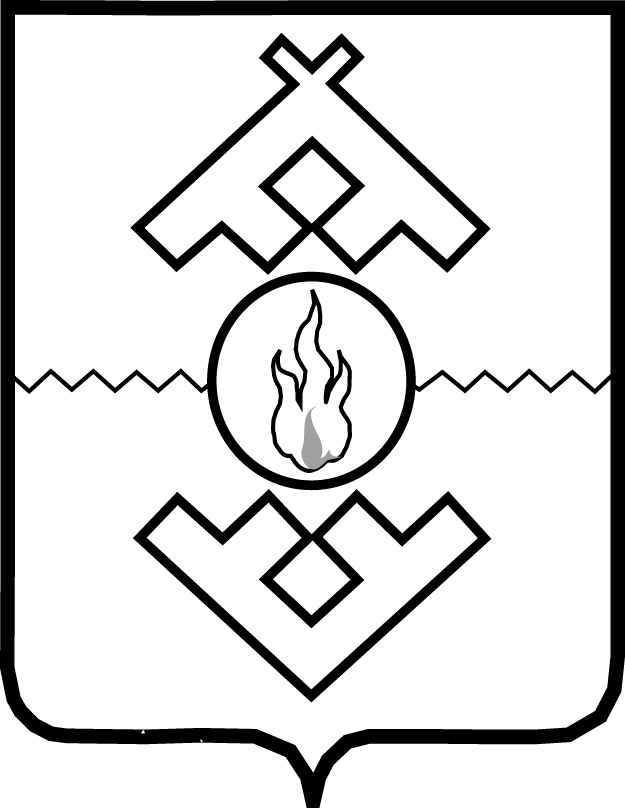 Департамент здравоохранения, труда и социальной защиты населения Ненецкого автономного округаПРИКАЗот   марта 2021 г. № г. Нарьян-МарВ соответствии с постановлением Администрации Ненецкого автономного округ от 12.11.2013 № 408-п «Об утверждении государственной программы Ненецкого автономного округа «Развитие здравоохранения Ненецкого автономного округа», постановлением Администрации Ненецкого автономного округа от 23.07.2014 № 267-п «Об утверждении Порядка разработки, реализации и оценки эффективности государственных программ Ненецкого автономного округа» ПРИКАЗЫВАЮ:Утвердить Перечень детализированных мероприятий государственной программы Ненецкого автономного округа «Развитие здравоохранения Ненецкого автономного округа», согласно Приложению.Приказ Департамента здравоохранения, труда и социальной защиты населения Ненецкого автономного округа «Об утверждении перечня детализированных мероприятий государственной программы Ненецкого автономного округа «Развитие здравоохранения Ненецкого автономного округа» на 2020 год и плановый период 2021-2022 годы» от 22.06.2020 № 34 признать утратившим м силу.3. Настоящий приказ вступает в силу со дня его официального опубликования.Исполняющий обязанностируководителя Департамента здравоохранения,труда и социальной защиты населенияНенецкого автономного округа	                                                              Е.С. ЛевинаПриложениек приказу Департамента здравоохранения, труда и социальной защиты населения Ненецкого автономного округа от   .03.2021 № «Об утверждении Перечня детализированных мероприятий государственной программы Ненецкого автономного округа «Развитие здравоохранения Ненецкого автономного округа» на 2021 год и плановый период 2022-2023 годы»Перечень детализированных мероприятий государственной программы Ненецкого автономного округа «Развитие здравоохранения Ненецкого автономного округа» на 2021 год и плановый период 2022-2023 годы_______	Об утверждении Перечня детализированных мероприятий государственной программы Ненецкого автономного округа «Развитие здравоохранения 
Ненецкого автономного округа» 
на 2021 год и плановый период 2022-2023 годы№ п/пНаименование отдельного мероприятия, подпрограммы, основного мероприятия, детализированного мероприятияНаименование отдельного мероприятия, подпрограммы, основного мероприятия, детализированного мероприятияОтветственный исполнитель, соисполнитель, участникКод целевой статьи расходов окружного бюджетаКод целевой статьи расходов окружного бюджетаКод целевой статьи расходов окружного бюджетаСрок начала реализации Срок окончания реализации Источник финансированияОбъем бюджетных ассигнований, (тыс. рублей)Объем бюджетных ассигнований, (тыс. рублей)Объем бюджетных ассигнований, (тыс. рублей)Объем бюджетных ассигнований, (тыс. рублей)№ п/пНаименование отдельного мероприятия, подпрограммы, основного мероприятия, детализированного мероприятияНаименование отдельного мероприятия, подпрограммы, основного мероприятия, детализированного мероприятияОтветственный исполнитель, соисполнитель, участникГПЦ / ПГПОМСрок начала реализации Срок окончания реализации Источник финансированияВсего проект2021 год2022 год2023122345678 910 1112131Государственная программа Ненецкого автономного округа «Развитие здравоохранения в Ненецком автономном округе» Государственная программа Ненецкого автономного округа «Развитие здравоохранения в Ненецком автономном округе» Департамент здравоохранения, труда и социальной защиты населения Ненецкого автономного округаХХХ20212023всего23 183 407,32 249 365,22 207 562,02 166 531,41Государственная программа Ненецкого автономного округа «Развитие здравоохранения в Ненецком автономном округе» Государственная программа Ненецкого автономного округа «Развитие здравоохранения в Ненецком автономном округе» Департамент здравоохранения, труда и социальной защиты населения Ненецкого автономного округа1800020212023ОБ20 617 294,92 044 778,61 995 410,51 973 413,11Государственная программа Ненецкого автономного округа «Развитие здравоохранения в Ненецком автономном округе» Государственная программа Ненецкого автономного округа «Развитие здравоохранения в Ненецком автономном округе» Департамент здравоохранения, труда и социальной защиты населения Ненецкого автономного округаХХХ20212023ФБ1 578 012,4204 586,6212 151,5193 118,31Департамент здравоохранения, труда и социальной защиты населения Ненецкого автономного округаХХХ20212023бюджет ТФОМС НАО	988 100,00,00,00,01в том числе: всего по региональным проектам в том числе: всего по региональным проектам Департамент здравоохранения, труда и социальной защиты населения Ненецкого автономного округаХХХ20212023всего941 660,4142 846,4139 411,0120 246,71в том числе: всего по региональным проектам в том числе: всего по региональным проектам Департамент здравоохранения, труда и социальной защиты населения Ненецкого автономного округа1800020212023ОБ363 523,157 845,047 294,146 837,21в том числе: всего по региональным проектам в том числе: всего по региональным проектам Департамент здравоохранения, труда и социальной защиты населения Ненецкого автономного округаХХХ20212023ФБ578 137,385 001,492 116,973 409,52Отдельное мероприятие. Осуществление переданных полномочий органам государственной власти субъектов Российской Федерации в соответствии с частью 1 статьи 15 Федерального закона от 21 ноября 2011 года № 323-ФЗ «Об основах охраны здоровья граждан в Российской Федерации» полномочий Российской Федерации в сфере охраны здоровья»Отдельное мероприятие. Осуществление переданных полномочий органам государственной власти субъектов Российской Федерации в соответствии с частью 1 статьи 15 Федерального закона от 21 ноября 2011 года № 323-ФЗ «Об основах охраны здоровья граждан в Российской Федерации» полномочий Российской Федерации в сфере охраны здоровья»Департамент здравоохранения, труда и социальной защиты населения Ненецкого автономного округаХХХ20212023всего8 097,81 197,81 232,91 247,82Отдельное мероприятие. Осуществление переданных полномочий органам государственной власти субъектов Российской Федерации в соответствии с частью 1 статьи 15 Федерального закона от 21 ноября 2011 года № 323-ФЗ «Об основах охраны здоровья граждан в Российской Федерации» полномочий Российской Федерации в сфере охраны здоровья»Отдельное мероприятие. Осуществление переданных полномочий органам государственной власти субъектов Российской Федерации в соответствии с частью 1 статьи 15 Федерального закона от 21 ноября 2011 года № 323-ФЗ «Об основах охраны здоровья граждан в Российской Федерации» полномочий Российской Федерации в сфере охраны здоровья»Департамент здравоохранения, труда и социальной защиты населения Ненецкого автономного округа18Ц0020212023ОБ0,00,00,00,02Отдельное мероприятие. Осуществление переданных полномочий органам государственной власти субъектов Российской Федерации в соответствии с частью 1 статьи 15 Федерального закона от 21 ноября 2011 года № 323-ФЗ «Об основах охраны здоровья граждан в Российской Федерации» полномочий Российской Федерации в сфере охраны здоровья»Отдельное мероприятие. Осуществление переданных полномочий органам государственной власти субъектов Российской Федерации в соответствии с частью 1 статьи 15 Федерального закона от 21 ноября 2011 года № 323-ФЗ «Об основах охраны здоровья граждан в Российской Федерации» полномочий Российской Федерации в сфере охраны здоровья»Департамент здравоохранения, труда и социальной защиты населения Ненецкого автономного округаХХХ20212023ФБ8 097,81 197,81 232,91 247,82.1Отдельное мероприятие.Расходы на содержание государственных органов и обеспечение их функций.Отдельное мероприятие.Расходы на содержание государственных органов и обеспечение их функций.Департамент здравоохранения, труда и социальной защиты населения Ненецкого автономного округаХХХ20212023всего648 331,9103 651,3113 113,2114 122,32.1Отдельное мероприятие.Расходы на содержание государственных органов и обеспечение их функций.Отдельное мероприятие.Расходы на содержание государственных органов и обеспечение их функций.Департамент здравоохранения, труда и социальной защиты населения Ненецкого автономного округа18Ц0020212023ОБ630 720,1103 651,3113 113,2114 122,32.1Отдельное мероприятие.Расходы на содержание государственных органов и обеспечение их функций.Отдельное мероприятие.Расходы на содержание государственных органов и обеспечение их функций.Департамент здравоохранения, труда и социальной защиты населения Ненецкого автономного округа18Ц0020212023ФБ17 611,80,00,00,02.2Отдельное мероприятие. Обеспечение обязательного медицинского страхования неработающего населения (Страховые взносы на обязательное медицинское страхование неработающего населения).Отдельное мероприятие. Обеспечение обязательного медицинского страхования неработающего населения (Страховые взносы на обязательное медицинское страхование неработающего населения).Департамент здравоохранения, труда и социальной защиты населения Ненецкого автономного округаХХХ20212023всего3 382 898,7374 102,1389 138,90,02.2Отдельное мероприятие. Обеспечение обязательного медицинского страхования неработающего населения (Страховые взносы на обязательное медицинское страхование неработающего населения).Отдельное мероприятие. Обеспечение обязательного медицинского страхования неработающего населения (Страховые взносы на обязательное медицинское страхование неработающего населения).Департамент здравоохранения, труда и социальной защиты населения Ненецкого автономного округа18Ц0020212023ОБ3 382 898,7374 102,1389 138,92.2Отдельное мероприятие. Обеспечение обязательного медицинского страхования неработающего населения (Страховые взносы на обязательное медицинское страхование неработающего населения).Отдельное мероприятие. Обеспечение обязательного медицинского страхования неработающего населения (Страховые взносы на обязательное медицинское страхование неработающего населения).Департамент здравоохранения, труда и социальной защиты населения Ненецкого автономного округа18Ц0020212023ФБ0,00,00,00,02.3Отдельное мероприятие Финансовое обеспечение реализации территориальной программы обязательного медицинского страхования в части базовой программы обязательного медицинского страхования в соответствии с пунктом 3 статьи 8 Федерального закона от 29 ноября 2010 года N 326-ФЗ «Об обязательном медицинском страховании в Российской Федерации»Отдельное мероприятие Финансовое обеспечение реализации территориальной программы обязательного медицинского страхования в части базовой программы обязательного медицинского страхования в соответствии с пунктом 3 статьи 8 Федерального закона от 29 ноября 2010 года N 326-ФЗ «Об обязательном медицинском страховании в Российской Федерации»Департамент здравоохранения, труда и социальной защиты населения Ненецкого автономного округаХХХ20212023всего1 427 367,60,00,00,02.3Отдельное мероприятие Финансовое обеспечение реализации территориальной программы обязательного медицинского страхования в части базовой программы обязательного медицинского страхования в соответствии с пунктом 3 статьи 8 Федерального закона от 29 ноября 2010 года N 326-ФЗ «Об обязательном медицинском страховании в Российской Федерации»Отдельное мероприятие Финансовое обеспечение реализации территориальной программы обязательного медицинского страхования в части базовой программы обязательного медицинского страхования в соответствии с пунктом 3 статьи 8 Федерального закона от 29 ноября 2010 года N 326-ФЗ «Об обязательном медицинском страховании в Российской Федерации»Департамент здравоохранения, труда и социальной защиты населения Ненецкого автономного округа18Ц0020212023ОБ1 427 367,60,00,00,02.3Отдельное мероприятие Финансовое обеспечение реализации территориальной программы обязательного медицинского страхования в части базовой программы обязательного медицинского страхования в соответствии с пунктом 3 статьи 8 Федерального закона от 29 ноября 2010 года N 326-ФЗ «Об обязательном медицинском страховании в Российской Федерации»Отдельное мероприятие Финансовое обеспечение реализации территориальной программы обязательного медицинского страхования в части базовой программы обязательного медицинского страхования в соответствии с пунктом 3 статьи 8 Федерального закона от 29 ноября 2010 года N 326-ФЗ «Об обязательном медицинском страховании в Российской Федерации»Департамент здравоохранения, труда и социальной защиты населения Ненецкого автономного округаХХХ20212023ФБ0,00,00,00,02.4Осуществление выплат стимулирующего характера за особые условия труда и дополнительную нагрузку медицинским работникам, оказывающим медицинскую помощь гражданам, у которых выявлена новая коронавирусная инфекция, и лицам из групп риска заражения новой коронавирусной инфекцией, за счёт средств резервного фонда Правительства Российской ФедерацииОсуществление выплат стимулирующего характера за особые условия труда и дополнительную нагрузку медицинским работникам, оказывающим медицинскую помощь гражданам, у которых выявлена новая коронавирусная инфекция, и лицам из групп риска заражения новой коронавирусной инфекцией, за счёт средств резервного фонда Правительства Российской ФедерацииДепартамент здравоохранения, труда и социальной защиты населения Ненецкого автономного округаХХХ20212023всего35 436,00,00,00,02.4Осуществление выплат стимулирующего характера за особые условия труда и дополнительную нагрузку медицинским работникам, оказывающим медицинскую помощь гражданам, у которых выявлена новая коронавирусная инфекция, и лицам из групп риска заражения новой коронавирусной инфекцией, за счёт средств резервного фонда Правительства Российской ФедерацииОсуществление выплат стимулирующего характера за особые условия труда и дополнительную нагрузку медицинским работникам, оказывающим медицинскую помощь гражданам, у которых выявлена новая коронавирусная инфекция, и лицам из групп риска заражения новой коронавирусной инфекцией, за счёт средств резервного фонда Правительства Российской ФедерацииДепартамент здравоохранения, труда и социальной защиты населения Ненецкого автономного округа18Ц0020212023ОБ0,00,00,00,02.4Осуществление выплат стимулирующего характера за особые условия труда и дополнительную нагрузку медицинским работникам, оказывающим медицинскую помощь гражданам, у которых выявлена новая коронавирусная инфекция, и лицам из групп риска заражения новой коронавирусной инфекцией, за счёт средств резервного фонда Правительства Российской ФедерацииОсуществление выплат стимулирующего характера за особые условия труда и дополнительную нагрузку медицинским работникам, оказывающим медицинскую помощь гражданам, у которых выявлена новая коронавирусная инфекция, и лицам из групп риска заражения новой коронавирусной инфекцией, за счёт средств резервного фонда Правительства Российской ФедерацииДепартамент здравоохранения, труда и социальной защиты населения Ненецкого автономного округаХХХ20212023ФБ35 436,00,00,00,02.5Оснащение (переоснащение) дополнительно создаваемого или перепрофилируемого коечного фонда медицинских организаций для оказания медицинской помощи больным новой коронавирусной инфекцией за счёт средств резервного фонда Правительства Российской ФедерацииОснащение (переоснащение) дополнительно создаваемого или перепрофилируемого коечного фонда медицинских организаций для оказания медицинской помощи больным новой коронавирусной инфекцией за счёт средств резервного фонда Правительства Российской ФедерацииДепартамент здравоохранения, труда и социальной защиты населения Ненецкого автономного округаХХХ20212023всего17 600,02.5Оснащение (переоснащение) дополнительно создаваемого или перепрофилируемого коечного фонда медицинских организаций для оказания медицинской помощи больным новой коронавирусной инфекцией за счёт средств резервного фонда Правительства Российской ФедерацииОснащение (переоснащение) дополнительно создаваемого или перепрофилируемого коечного фонда медицинских организаций для оказания медицинской помощи больным новой коронавирусной инфекцией за счёт средств резервного фонда Правительства Российской ФедерацииДепартамент здравоохранения, труда и социальной защиты населения Ненецкого автономного округа18Ц0020212023ОБ0,02.5Оснащение (переоснащение) дополнительно создаваемого или перепрофилируемого коечного фонда медицинских организаций для оказания медицинской помощи больным новой коронавирусной инфекцией за счёт средств резервного фонда Правительства Российской ФедерацииОснащение (переоснащение) дополнительно создаваемого или перепрофилируемого коечного фонда медицинских организаций для оказания медицинской помощи больным новой коронавирусной инфекцией за счёт средств резервного фонда Правительства Российской ФедерацииДепартамент здравоохранения, труда и социальной защиты населения Ненецкого автономного округаХХХ20212023ФБ17 600,02.6Осуществление выплат стимулирующего характера за выполнение особо важных работ медицинским и иным работникам, непосредственно участвующим в оказании медицинской помощи гражданам, у которых выявлена новая коронавирусная инфекция, за счёт средств резервного фонда Правительства Российской ФедерацииОсуществление выплат стимулирующего характера за выполнение особо важных работ медицинским и иным работникам, непосредственно участвующим в оказании медицинской помощи гражданам, у которых выявлена новая коронавирусная инфекция, за счёт средств резервного фонда Правительства Российской ФедерацииДепартамент здравоохранения, труда и социальной защиты населения Ненецкого автономного округаХХХ20212023всего47 156,02.6Осуществление выплат стимулирующего характера за выполнение особо важных работ медицинским и иным работникам, непосредственно участвующим в оказании медицинской помощи гражданам, у которых выявлена новая коронавирусная инфекция, за счёт средств резервного фонда Правительства Российской ФедерацииОсуществление выплат стимулирующего характера за выполнение особо важных работ медицинским и иным работникам, непосредственно участвующим в оказании медицинской помощи гражданам, у которых выявлена новая коронавирусная инфекция, за счёт средств резервного фонда Правительства Российской ФедерацииДепартамент здравоохранения, труда и социальной защиты населения Ненецкого автономного округа18Ц0020212023ОБ0,02.6Осуществление выплат стимулирующего характера за выполнение особо важных работ медицинским и иным работникам, непосредственно участвующим в оказании медицинской помощи гражданам, у которых выявлена новая коронавирусная инфекция, за счёт средств резервного фонда Правительства Российской ФедерацииОсуществление выплат стимулирующего характера за выполнение особо важных работ медицинским и иным работникам, непосредственно участвующим в оказании медицинской помощи гражданам, у которых выявлена новая коронавирусная инфекция, за счёт средств резервного фонда Правительства Российской ФедерацииДепартамент здравоохранения, труда и социальной защиты населения Ненецкого автономного округаХХХ20212023ФБ47 156,02.7Реализация мер по предотвращению распространения новой коронавирусной инфекции COVID-19 на территории Ненецкого автономного округаРеализация мер по предотвращению распространения новой коронавирусной инфекции COVID-19 на территории Ненецкого автономного округаДепартамент здравоохранения, труда и социальной защиты населения Ненецкого автономного округаХХХ20212023всего71 936,86 757,62.7Реализация мер по предотвращению распространения новой коронавирусной инфекции COVID-19 на территории Ненецкого автономного округаРеализация мер по предотвращению распространения новой коронавирусной инфекции COVID-19 на территории Ненецкого автономного округаДепартамент здравоохранения, труда и социальной защиты населения Ненецкого автономного округа18Ц0020212023ОБ71 936,86 757,62.7Реализация мер по предотвращению распространения новой коронавирусной инфекции COVID-19 на территории Ненецкого автономного округаРеализация мер по предотвращению распространения новой коронавирусной инфекции COVID-19 на территории Ненецкого автономного округаДепартамент здравоохранения, труда и социальной защиты населения Ненецкого автономного округаХХХ20212023ФБ0,02.8Реализация мер по предотвращению распространения новой коронавирусной инфекции COVID-19 на территории Ненецкого автономного округа (выпадение доходов в связи с сокращением объёмов медицинской помощи)Реализация мер по предотвращению распространения новой коронавирусной инфекции COVID-19 на территории Ненецкого автономного округа (выпадение доходов в связи с сокращением объёмов медицинской помощи)Департамент здравоохранения, труда и социальной защиты населения Ненецкого автономного округаХХХ20212023всего21 109,92.8Реализация мер по предотвращению распространения новой коронавирусной инфекции COVID-19 на территории Ненецкого автономного округа (выпадение доходов в связи с сокращением объёмов медицинской помощи)Реализация мер по предотвращению распространения новой коронавирусной инфекции COVID-19 на территории Ненецкого автономного округа (выпадение доходов в связи с сокращением объёмов медицинской помощи)Департамент здравоохранения, труда и социальной защиты населения Ненецкого автономного округа18Ц0020212023ОБ21 109,02.8Реализация мер по предотвращению распространения новой коронавирусной инфекции COVID-19 на территории Ненецкого автономного округа (выпадение доходов в связи с сокращением объёмов медицинской помощи)Реализация мер по предотвращению распространения новой коронавирусной инфекции COVID-19 на территории Ненецкого автономного округа (выпадение доходов в связи с сокращением объёмов медицинской помощи)Департамент здравоохранения, труда и социальной защиты населения Ненецкого автономного округаХХХ20212023ФБ0,02.9Финансовое обеспечение мероприятий по приобретению лекарственных препаратов для лечения пациентов с новой коронавирусной инфекцией (COVID-19), получающих медицинскую помощь в амбулаторных условиях, за счёт средств резервного фонда Правительства Российской ФедерацииФинансовое обеспечение мероприятий по приобретению лекарственных препаратов для лечения пациентов с новой коронавирусной инфекцией (COVID-19), получающих медицинскую помощь в амбулаторных условиях, за счёт средств резервного фонда Правительства Российской ФедерацииКУ НАО «Финансово-расчетный центр»ХХХ20212023всего2 681,1107,62.9Финансовое обеспечение мероприятий по приобретению лекарственных препаратов для лечения пациентов с новой коронавирусной инфекцией (COVID-19), получающих медицинскую помощь в амбулаторных условиях, за счёт средств резервного фонда Правительства Российской ФедерацииФинансовое обеспечение мероприятий по приобретению лекарственных препаратов для лечения пациентов с новой коронавирусной инфекцией (COVID-19), получающих медицинскую помощь в амбулаторных условиях, за счёт средств резервного фонда Правительства Российской ФедерацииКУ НАО «Финансово-расчетный центр»18Ц0020212023ОБ0,02.9Финансовое обеспечение мероприятий по приобретению лекарственных препаратов для лечения пациентов с новой коронавирусной инфекцией (COVID-19), получающих медицинскую помощь в амбулаторных условиях, за счёт средств резервного фонда Правительства Российской ФедерацииФинансовое обеспечение мероприятий по приобретению лекарственных препаратов для лечения пациентов с новой коронавирусной инфекцией (COVID-19), получающих медицинскую помощь в амбулаторных условиях, за счёт средств резервного фонда Правительства Российской ФедерацииКУ НАО «Финансово-расчетный центр»ХХХ20212023ФБ2 681,1107,62.10Осуществление дополнительных выплат медицинским и иным работникам медицинских и иных организаций, оказывающим медицинскую помощь (участвующим в оказании, обеспечивающим оказание медицинской помощи) по диагностике и лечению новой коронавирусной инфекции, контактирующим с пациентами с установленным диагнозом новой коронавирусной инфекции, за счёт средств резервного фонда Правительства Российской ФедерацииОсуществление дополнительных выплат медицинским и иным работникам медицинских и иных организаций, оказывающим медицинскую помощь (участвующим в оказании, обеспечивающим оказание медицинской помощи) по диагностике и лечению новой коронавирусной инфекции, контактирующим с пациентами с установленным диагнозом новой коронавирусной инфекции, за счёт средств резервного фонда Правительства Российской ФедерацииКУ НАО «Финансово-расчетный центр»ХХХ20212023всего5 076,52.10Осуществление дополнительных выплат медицинским и иным работникам медицинских и иных организаций, оказывающим медицинскую помощь (участвующим в оказании, обеспечивающим оказание медицинской помощи) по диагностике и лечению новой коронавирусной инфекции, контактирующим с пациентами с установленным диагнозом новой коронавирусной инфекции, за счёт средств резервного фонда Правительства Российской ФедерацииОсуществление дополнительных выплат медицинским и иным работникам медицинских и иных организаций, оказывающим медицинскую помощь (участвующим в оказании, обеспечивающим оказание медицинской помощи) по диагностике и лечению новой коронавирусной инфекции, контактирующим с пациентами с установленным диагнозом новой коронавирусной инфекции, за счёт средств резервного фонда Правительства Российской ФедерацииКУ НАО «Финансово-расчетный центр»18Ц0020212023ОБ0,02.10Осуществление дополнительных выплат медицинским и иным работникам медицинских и иных организаций, оказывающим медицинскую помощь (участвующим в оказании, обеспечивающим оказание медицинской помощи) по диагностике и лечению новой коронавирусной инфекции, контактирующим с пациентами с установленным диагнозом новой коронавирусной инфекции, за счёт средств резервного фонда Правительства Российской ФедерацииОсуществление дополнительных выплат медицинским и иным работникам медицинских и иных организаций, оказывающим медицинскую помощь (участвующим в оказании, обеспечивающим оказание медицинской помощи) по диагностике и лечению новой коронавирусной инфекции, контактирующим с пациентами с установленным диагнозом новой коронавирусной инфекции, за счёт средств резервного фонда Правительства Российской ФедерацииКУ НАО «Финансово-расчетный центр»ХХХ20212023ФБ5 076,52.11Финансовое обеспечение мероприятий по оснащению (переоснащению) медицинскими изделиями лабораторий медицинских организаций, осуществляющих этиологическую диагностику новой коронавирусной инфекции (COVID-19) методами амплификации нуклеиновых кислот, за счёт средств резервного фонда Правительства Российской ФедерацииФинансовое обеспечение мероприятий по оснащению (переоснащению) медицинскими изделиями лабораторий медицинских организаций, осуществляющих этиологическую диагностику новой коронавирусной инфекции (COVID-19) методами амплификации нуклеиновых кислот, за счёт средств резервного фонда Правительства Российской ФедерацииГБУЗ НАО «Ненецкая окружная больница»ХХХ20212023всего5 715,02.11Финансовое обеспечение мероприятий по оснащению (переоснащению) медицинскими изделиями лабораторий медицинских организаций, осуществляющих этиологическую диагностику новой коронавирусной инфекции (COVID-19) методами амплификации нуклеиновых кислот, за счёт средств резервного фонда Правительства Российской ФедерацииФинансовое обеспечение мероприятий по оснащению (переоснащению) медицинскими изделиями лабораторий медицинских организаций, осуществляющих этиологическую диагностику новой коронавирусной инфекции (COVID-19) методами амплификации нуклеиновых кислот, за счёт средств резервного фонда Правительства Российской ФедерацииГБУЗ НАО «Ненецкая окружная больница»18Ц0020212023ОБ0,02.11Финансовое обеспечение мероприятий по оснащению (переоснащению) медицинскими изделиями лабораторий медицинских организаций, осуществляющих этиологическую диагностику новой коронавирусной инфекции (COVID-19) методами амплификации нуклеиновых кислот, за счёт средств резервного фонда Правительства Российской ФедерацииФинансовое обеспечение мероприятий по оснащению (переоснащению) медицинскими изделиями лабораторий медицинских организаций, осуществляющих этиологическую диагностику новой коронавирусной инфекции (COVID-19) методами амплификации нуклеиновых кислот, за счёт средств резервного фонда Правительства Российской ФедерацииГБУЗ НАО «Ненецкая окружная больница»ХХХ20212023ФБ5 715,02.12Финансовое обеспечение мероприятий по борьбе с новой коронавирусной инфекцией (COVID-19) за счёт средств резервного фонда Правительства Российской ФедерацииФинансовое обеспечение мероприятий по борьбе с новой коронавирусной инфекцией (COVID-19) за счёт средств резервного фонда Правительства Российской ФедерацииДепартамент здравоохранения, труда и социальной защиты населения Ненецкого автономного округаХХХ20212023всего27 067,02.12Финансовое обеспечение мероприятий по борьбе с новой коронавирусной инфекцией (COVID-19) за счёт средств резервного фонда Правительства Российской ФедерацииФинансовое обеспечение мероприятий по борьбе с новой коронавирусной инфекцией (COVID-19) за счёт средств резервного фонда Правительства Российской ФедерацииДепартамент здравоохранения, труда и социальной защиты населения Ненецкого автономного округа18Ц0020212023ОБ0,02.12Финансовое обеспечение мероприятий по борьбе с новой коронавирусной инфекцией (COVID-19) за счёт средств резервного фонда Правительства Российской ФедерацииФинансовое обеспечение мероприятий по борьбе с новой коронавирусной инфекцией (COVID-19) за счёт средств резервного фонда Правительства Российской ФедерацииДепартамент здравоохранения, труда и социальной защиты населения Ненецкого автономного округаХХХ20212023ФБ27 067,02.13Дополнительное финансовое обеспечение медицинских организаций в условиях чрезвычайной ситуации и (или) при возникновении угрозы распространения заболеваний, представляющих опасность для окружающих, в рамках реализации территориальных программ обязательного медицинского страхования за счёт средств резервного фонда Правительства Российской ФедерацииДополнительное финансовое обеспечение медицинских организаций в условиях чрезвычайной ситуации и (или) при возникновении угрозы распространения заболеваний, представляющих опасность для окружающих, в рамках реализации территориальных программ обязательного медицинского страхования за счёт средств резервного фонда Правительства Российской ФедерацииДепартамент здравоохранения, труда и социальной защиты населения Ненецкого автономного округаХХХ20212023всего7 693,92.13Дополнительное финансовое обеспечение медицинских организаций в условиях чрезвычайной ситуации и (или) при возникновении угрозы распространения заболеваний, представляющих опасность для окружающих, в рамках реализации территориальных программ обязательного медицинского страхования за счёт средств резервного фонда Правительства Российской ФедерацииДополнительное финансовое обеспечение медицинских организаций в условиях чрезвычайной ситуации и (или) при возникновении угрозы распространения заболеваний, представляющих опасность для окружающих, в рамках реализации территориальных программ обязательного медицинского страхования за счёт средств резервного фонда Правительства Российской ФедерацииДепартамент здравоохранения, труда и социальной защиты населения Ненецкого автономного округа18Ц0020212023ОБ0,02.13Дополнительное финансовое обеспечение медицинских организаций в условиях чрезвычайной ситуации и (или) при возникновении угрозы распространения заболеваний, представляющих опасность для окружающих, в рамках реализации территориальных программ обязательного медицинского страхования за счёт средств резервного фонда Правительства Российской ФедерацииДополнительное финансовое обеспечение медицинских организаций в условиях чрезвычайной ситуации и (или) при возникновении угрозы распространения заболеваний, представляющих опасность для окружающих, в рамках реализации территориальных программ обязательного медицинского страхования за счёт средств резервного фонда Правительства Российской ФедерацииДепартамент здравоохранения, труда и социальной защиты населения Ненецкого автономного округаХХХ20212023ФБ7 693,92.14Финансовое обеспечение расходов, связанных с оплатой отпусков и выплатой компенсации за неиспользованные отпуска медицинским и иным работникам, которым в 2020 году предоставлялись выплаты стимулирующего характера за выполнение особо важных работ, особые условия труда и дополнительную нагрузку, в том числе на компенсацию ранее произведённых субъектами Российской Федерации расходов на указанные цели, за счёт средств резервного фонда Правительства Российской ФедерацииФинансовое обеспечение расходов, связанных с оплатой отпусков и выплатой компенсации за неиспользованные отпуска медицинским и иным работникам, которым в 2020 году предоставлялись выплаты стимулирующего характера за выполнение особо важных работ, особые условия труда и дополнительную нагрузку, в том числе на компенсацию ранее произведённых субъектами Российской Федерации расходов на указанные цели, за счёт средств резервного фонда Правительства Российской ФедерацииДепартамент здравоохранения, труда и социальной защиты населения Ненецкого автономного округаХХХ20212023всего7 227,92.14Финансовое обеспечение расходов, связанных с оплатой отпусков и выплатой компенсации за неиспользованные отпуска медицинским и иным работникам, которым в 2020 году предоставлялись выплаты стимулирующего характера за выполнение особо важных работ, особые условия труда и дополнительную нагрузку, в том числе на компенсацию ранее произведённых субъектами Российской Федерации расходов на указанные цели, за счёт средств резервного фонда Правительства Российской ФедерацииФинансовое обеспечение расходов, связанных с оплатой отпусков и выплатой компенсации за неиспользованные отпуска медицинским и иным работникам, которым в 2020 году предоставлялись выплаты стимулирующего характера за выполнение особо важных работ, особые условия труда и дополнительную нагрузку, в том числе на компенсацию ранее произведённых субъектами Российской Федерации расходов на указанные цели, за счёт средств резервного фонда Правительства Российской ФедерацииДепартамент здравоохранения, труда и социальной защиты населения Ненецкого автономного округа18Ц0020212023ОБ0,0Финансовое обеспечение расходов, связанных с оплатой отпусков и выплатой компенсации за неиспользованные отпуска медицинским и иным работникам, которым в 2020 году предоставлялись выплаты стимулирующего характера за выполнение особо важных работ, особые условия труда и дополнительную нагрузку, в том числе на компенсацию ранее произведённых субъектами Российской Федерации расходов на указанные цели, за счёт средств резервного фонда Правительства Российской ФедерацииФинансовое обеспечение расходов, связанных с оплатой отпусков и выплатой компенсации за неиспользованные отпуска медицинским и иным работникам, которым в 2020 году предоставлялись выплаты стимулирующего характера за выполнение особо важных работ, особые условия труда и дополнительную нагрузку, в том числе на компенсацию ранее произведённых субъектами Российской Федерации расходов на указанные цели, за счёт средств резервного фонда Правительства Российской ФедерацииДепартамент здравоохранения, труда и социальной защиты населения Ненецкого автономного округаХХХФБ7 227,93Подпрограмма 1. Профилактика заболеваний и формирование здорового образа жизни. Развитие первичной медико-санитарной помощи Подпрограмма 1. Профилактика заболеваний и формирование здорового образа жизни. Развитие первичной медико-санитарной помощи Департамент здравоохранения, труда и социальной защиты населения Ненецкого автономного округаХХХ20212023всего5 498 476,6518 039,8501 757,1503 055,53Подпрограмма 1. Профилактика заболеваний и формирование здорового образа жизни. Развитие первичной медико-санитарной помощи Подпрограмма 1. Профилактика заболеваний и формирование здорового образа жизни. Развитие первичной медико-санитарной помощи Департамент здравоохранения, труда и социальной защиты населения Ненецкого автономного округа1810020212023ОБ440 417,7428 230,8429 199,9517 793,93Подпрограмма 1. Профилактика заболеваний и формирование здорового образа жизни. Развитие первичной медико-санитарной помощи Подпрограмма 1. Профилактика заболеваний и формирование здорового образа жизни. Развитие первичной медико-санитарной помощи Департамент здравоохранения, труда и социальной защиты населения Ненецкого автономного округа1810020212023ФБ77 622,173 526,373 855,6274,83Подпрограмма 1. Профилактика заболеваний и формирование здорового образа жизни. Развитие первичной медико-санитарной помощи Подпрограмма 1. Профилактика заболеваний и формирование здорового образа жизни. Развитие первичной медико-санитарной помощи Департамент здравоохранения, труда и социальной защиты населения Ненецкого автономного округаХХХ20212023бюджет ТФОМС0,00,00,03.1.Основное мероприятие. Развитие системы медицинской профилактики неинфекционных заболеваний и формирования здорового образа жизни, в том числе у детей. Профилактика развития зависимостей, включая потребление табака, алкоголя и психоактивных веществ, в том числе у детейОсновное мероприятие. Развитие системы медицинской профилактики неинфекционных заболеваний и формирования здорового образа жизни, в том числе у детей. Профилактика развития зависимостей, включая потребление табака, алкоголя и психоактивных веществ, в том числе у детейГБУЗ НАО «Ненецкая окружная больница им. Р.И. Батмановой»ХХХ20212023всего1 925,0116,8116,8116,83.1.Основное мероприятие. Развитие системы медицинской профилактики неинфекционных заболеваний и формирования здорового образа жизни, в том числе у детей. Профилактика развития зависимостей, включая потребление табака, алкоголя и психоактивных веществ, в том числе у детейОсновное мероприятие. Развитие системы медицинской профилактики неинфекционных заболеваний и формирования здорового образа жизни, в том числе у детей. Профилактика развития зависимостей, включая потребление табака, алкоголя и психоактивных веществ, в том числе у детейГБУЗ НАО «Ненецкая окружная больница им. Р.И. Батмановой»1810120212023ОБ1 925,0116,8116,8116,83.1.Основное мероприятие. Развитие системы медицинской профилактики неинфекционных заболеваний и формирования здорового образа жизни, в том числе у детей. Профилактика развития зависимостей, включая потребление табака, алкоголя и психоактивных веществ, в том числе у детейОсновное мероприятие. Развитие системы медицинской профилактики неинфекционных заболеваний и формирования здорового образа жизни, в том числе у детей. Профилактика развития зависимостей, включая потребление табака, алкоголя и психоактивных веществ, в том числе у детейГБУЗ НАО «Ненецкая окружная больница им. Р.И. Батмановой»1810120212023ФБ0,00,00,00,03.1.1Детализированное мероприятие. Информирование населения о здоровом образе жизни и профилактике заболеваний (включая информацию о вреде курения, о здоровом питании, о физической активности), в том числе:Детализированное мероприятие. Информирование населения о здоровом образе жизни и профилактике заболеваний (включая информацию о вреде курения, о здоровом питании, о физической активности), в том числе:ГБУЗ НАО «Ненецкая окружная больница им. Р.И. Батмановой» ХХХ20212023всего1 925,0116,8116,8116,83.1.1Детализированное мероприятие. Информирование населения о здоровом образе жизни и профилактике заболеваний (включая информацию о вреде курения, о здоровом питании, о физической активности), в том числе:Детализированное мероприятие. Информирование населения о здоровом образе жизни и профилактике заболеваний (включая информацию о вреде курения, о здоровом питании, о физической активности), в том числе:ГБУЗ НАО «Ненецкая окружная больница им. Р.И. Батмановой» 1810120212023ОБ1 925,0116,8116,8116,83.1.1Детализированное мероприятие. Информирование населения о здоровом образе жизни и профилактике заболеваний (включая информацию о вреде курения, о здоровом питании, о физической активности), в том числе:Детализированное мероприятие. Информирование населения о здоровом образе жизни и профилактике заболеваний (включая информацию о вреде курения, о здоровом питании, о физической активности), в том числе:ГБУЗ НАО «Ненецкая окружная больница им. Р.И. Батмановой» 1810120212023ФБ0,00,00,00,03.1.1.1Детализированное мероприятие.Размещение информационных материалов, социальной рекламы по пропаганде здорового образа жизни в печатных средствах массовой информации, (включая информацию о вреде курения, о здоровом питании, о физической активности), изготовление и трансляции видеосюжетов по пропаганде здорового образа жизниДетализированное мероприятие.Размещение информационных материалов, социальной рекламы по пропаганде здорового образа жизни в печатных средствах массовой информации, (включая информацию о вреде курения, о здоровом питании, о физической активности), изготовление и трансляции видеосюжетов по пропаганде здорового образа жизниДепартамент здравоохранения, труда и социальной защиты населения Ненецкого автономного округаХХХ20212023всего0,00,00,00,03.1.1.1Детализированное мероприятие.Размещение информационных материалов, социальной рекламы по пропаганде здорового образа жизни в печатных средствах массовой информации, (включая информацию о вреде курения, о здоровом питании, о физической активности), изготовление и трансляции видеосюжетов по пропаганде здорового образа жизниДетализированное мероприятие.Размещение информационных материалов, социальной рекламы по пропаганде здорового образа жизни в печатных средствах массовой информации, (включая информацию о вреде курения, о здоровом питании, о физической активности), изготовление и трансляции видеосюжетов по пропаганде здорового образа жизниДепартамент здравоохранения, труда и социальной защиты населения Ненецкого автономного округа1810120212023ОБ0,00,00,00,03.1.1.1Детализированное мероприятие.Размещение информационных материалов, социальной рекламы по пропаганде здорового образа жизни в печатных средствах массовой информации, (включая информацию о вреде курения, о здоровом питании, о физической активности), изготовление и трансляции видеосюжетов по пропаганде здорового образа жизниДетализированное мероприятие.Размещение информационных материалов, социальной рекламы по пропаганде здорового образа жизни в печатных средствах массовой информации, (включая информацию о вреде курения, о здоровом питании, о физической активности), изготовление и трансляции видеосюжетов по пропаганде здорового образа жизниДепартамент здравоохранения, труда и социальной защиты населения Ненецкого автономного округа1810120212023ФБ0,00,00,00,03.1.1.2Детализированное мероприятие.Изготовление и тиражирование для населения полиграфической продукции (буклеты, брошюры, памятки), просветительских материалов для помещений (плакатов) по пропаганде здорового образа жизни (включая информацию о вреде курения, о здоровом питании, о физической активности)Детализированное мероприятие.Изготовление и тиражирование для населения полиграфической продукции (буклеты, брошюры, памятки), просветительских материалов для помещений (плакатов) по пропаганде здорового образа жизни (включая информацию о вреде курения, о здоровом питании, о физической активности)ГБУЗ НАО «Ненецкая окружная больница им. Р. И. Батмановой»ХХХ20212023всего1 925,0116,8116,8116,83.1.1.2Детализированное мероприятие.Изготовление и тиражирование для населения полиграфической продукции (буклеты, брошюры, памятки), просветительских материалов для помещений (плакатов) по пропаганде здорового образа жизни (включая информацию о вреде курения, о здоровом питании, о физической активности)Детализированное мероприятие.Изготовление и тиражирование для населения полиграфической продукции (буклеты, брошюры, памятки), просветительских материалов для помещений (плакатов) по пропаганде здорового образа жизни (включая информацию о вреде курения, о здоровом питании, о физической активности)ГБУЗ НАО «Ненецкая окружная больница им. Р. И. Батмановой»1810120212023ОБ1 925,0116,8116,8116,83.1.1.2Детализированное мероприятие.Изготовление и тиражирование для населения полиграфической продукции (буклеты, брошюры, памятки), просветительских материалов для помещений (плакатов) по пропаганде здорового образа жизни (включая информацию о вреде курения, о здоровом питании, о физической активности)Детализированное мероприятие.Изготовление и тиражирование для населения полиграфической продукции (буклеты, брошюры, памятки), просветительских материалов для помещений (плакатов) по пропаганде здорового образа жизни (включая информацию о вреде курения, о здоровом питании, о физической активности)ГБУЗ НАО «Ненецкая окружная больница им. Р. И. Батмановой»1810120212023ФБ0,00,00,00,03.1.2Детализированное мероприятие.Обучение медицинских работников, в том числе работающих с детьми и подростками, принципам консультирования по вопросам здорового образа жизни (организация помощи курящим, профилактика факторов риска, связанных с питанием, по вопросам физической активности)Детализированное мероприятие.Обучение медицинских работников, в том числе работающих с детьми и подростками, принципам консультирования по вопросам здорового образа жизни (организация помощи курящим, профилактика факторов риска, связанных с питанием, по вопросам физической активности)ГБУЗ НАО «Ненецкая окружная больница»ХХХ20212023всего0,00,00,00,03.1.2Детализированное мероприятие.Обучение медицинских работников, в том числе работающих с детьми и подростками, принципам консультирования по вопросам здорового образа жизни (организация помощи курящим, профилактика факторов риска, связанных с питанием, по вопросам физической активности)Детализированное мероприятие.Обучение медицинских работников, в том числе работающих с детьми и подростками, принципам консультирования по вопросам здорового образа жизни (организация помощи курящим, профилактика факторов риска, связанных с питанием, по вопросам физической активности)ГБУЗ НАО «Ненецкая окружная больница»1810120212023ОБ0,00,00,00,03.1.2Детализированное мероприятие.Обучение медицинских работников, в том числе работающих с детьми и подростками, принципам консультирования по вопросам здорового образа жизни (организация помощи курящим, профилактика факторов риска, связанных с питанием, по вопросам физической активности)Детализированное мероприятие.Обучение медицинских работников, в том числе работающих с детьми и подростками, принципам консультирования по вопросам здорового образа жизни (организация помощи курящим, профилактика факторов риска, связанных с питанием, по вопросам физической активности)ГБУЗ НАО «Ненецкая окружная больница»1810120212023ФБ0,00,00,00,03.2Основное мероприятие. Развитие государственной системы профилактики немедицинского потребления наркотиковОсновное мероприятие. Развитие государственной системы профилактики немедицинского потребления наркотиковГБУЗ НАО «Ненецкая окружная больница»ХХХ20212023всего6 499,7585,8585,8585,83.2Основное мероприятие. Развитие государственной системы профилактики немедицинского потребления наркотиковОсновное мероприятие. Развитие государственной системы профилактики немедицинского потребления наркотиковГБУЗ НАО «Ненецкая окружная больница»1810220212023ОБ6 499,7585,8585,8585,83.2Основное мероприятие. Развитие государственной системы профилактики немедицинского потребления наркотиковОсновное мероприятие. Развитие государственной системы профилактики немедицинского потребления наркотиковГБУЗ НАО «Ненецкая окружная больница»1810220212023ФБ0,00,00,00,03.2.1Детализированное мероприятие. Проведение заседаний антинаркотической комиссии Ненецкого автономного округаДетализированное мероприятие. Проведение заседаний антинаркотической комиссии Ненецкого автономного округаАппарат Администрации Ненецкого автономного округа18010220212023всего0,00,00,00,03.2.1Детализированное мероприятие. Проведение заседаний антинаркотической комиссии Ненецкого автономного округаДетализированное мероприятие. Проведение заседаний антинаркотической комиссии Ненецкого автономного округаАппарат Администрации Ненецкого автономного округа18010220212023ОБ0,00,00,00,03.2.1Детализированное мероприятие. Проведение заседаний антинаркотической комиссии Ненецкого автономного округаДетализированное мероприятие. Проведение заседаний антинаркотической комиссии Ненецкого автономного округаАппарат Администрации Ненецкого автономного округа18010220212023ФБ0,00,00,00,03.2.2Детализированное мероприятие. Тиражирование средств наглядной агитации и информации (буклеты, плакаты, листовки) по первичной профилактике наркомании и зависимости от других психоактивных веществДетализированное мероприятие. Тиражирование средств наглядной агитации и информации (буклеты, плакаты, листовки) по первичной профилактике наркомании и зависимости от других психоактивных веществГБУЗ НАО «Ненецкая окружная больница им. Р.И. Батмановой»ХХХ20202022всего425,6100,0100,0100,03.2.2Детализированное мероприятие. Тиражирование средств наглядной агитации и информации (буклеты, плакаты, листовки) по первичной профилактике наркомании и зависимости от других психоактивных веществДетализированное мероприятие. Тиражирование средств наглядной агитации и информации (буклеты, плакаты, листовки) по первичной профилактике наркомании и зависимости от других психоактивных веществГБУЗ НАО «Ненецкая окружная больница им. Р.И. Батмановой»1810220202022ОБ425,6100,0100,0100,03.2.2Детализированное мероприятие. Тиражирование средств наглядной агитации и информации (буклеты, плакаты, листовки) по первичной профилактике наркомании и зависимости от других психоактивных веществДетализированное мероприятие. Тиражирование средств наглядной агитации и информации (буклеты, плакаты, листовки) по первичной профилактике наркомании и зависимости от других психоактивных веществГБУЗ НАО «Ненецкая окружная больница им. Р.И. Батмановой»1810220202022ФБ0,00,00,00,03.2.3Детализированное мероприятие.Проведение адресной информационно-пропагандистской кампании, направленной на информирование молодежи о негативных последствиях употребления наркотических средств и психотропных веществ, а также об ответственности за их употреблениеДетализированное мероприятие.Проведение адресной информационно-пропагандистской кампании, направленной на информирование молодежи о негативных последствиях употребления наркотических средств и психотропных веществ, а также об ответственности за их употреблениеДепартамент образования, культуры и спорта Ненецкого автономного округаХХХ20212023Всего0,00,00,00,03.2.3Детализированное мероприятие.Проведение адресной информационно-пропагандистской кампании, направленной на информирование молодежи о негативных последствиях употребления наркотических средств и психотропных веществ, а также об ответственности за их употреблениеДетализированное мероприятие.Проведение адресной информационно-пропагандистской кампании, направленной на информирование молодежи о негативных последствиях употребления наркотических средств и психотропных веществ, а также об ответственности за их употреблениеДепартамент образования, культуры и спорта Ненецкого автономного округа1810220212023ОБ0,00,00,00,03.2.3Детализированное мероприятие.Проведение адресной информационно-пропагандистской кампании, направленной на информирование молодежи о негативных последствиях употребления наркотических средств и психотропных веществ, а также об ответственности за их употреблениеДетализированное мероприятие.Проведение адресной информационно-пропагандистской кампании, направленной на информирование молодежи о негативных последствиях употребления наркотических средств и психотропных веществ, а также об ответственности за их употреблениеДепартамент образования, культуры и спорта Ненецкого автономного округа1810220212023ФБ0,00,00,00,03.2.4Детализированное мероприятие. Введение уроков наркопрофилактики, профилактики приема алкоголя (лекции, диалоги, видеофильмы и обсуждения, конкурсы, акции), работа с родителями учащихся (родительскими комитетами), педагогами образовательных учрежденийДетализированное мероприятие. Введение уроков наркопрофилактики, профилактики приема алкоголя (лекции, диалоги, видеофильмы и обсуждения, конкурсы, акции), работа с родителями учащихся (родительскими комитетами), педагогами образовательных учрежденийГБУЗ НАО «Ненецкая окружная больница им. Р.И. Батмановой»ХХХ20212023всего766,20,00,00,03.2.4Детализированное мероприятие. Введение уроков наркопрофилактики, профилактики приема алкоголя (лекции, диалоги, видеофильмы и обсуждения, конкурсы, акции), работа с родителями учащихся (родительскими комитетами), педагогами образовательных учрежденийДетализированное мероприятие. Введение уроков наркопрофилактики, профилактики приема алкоголя (лекции, диалоги, видеофильмы и обсуждения, конкурсы, акции), работа с родителями учащихся (родительскими комитетами), педагогами образовательных учрежденийГБУЗ НАО «Ненецкая окружная больница им. Р.И. Батмановой»1810220212023ОБ766,20,00,00,03.2.4Детализированное мероприятие. Введение уроков наркопрофилактики, профилактики приема алкоголя (лекции, диалоги, видеофильмы и обсуждения, конкурсы, акции), работа с родителями учащихся (родительскими комитетами), педагогами образовательных учрежденийДетализированное мероприятие. Введение уроков наркопрофилактики, профилактики приема алкоголя (лекции, диалоги, видеофильмы и обсуждения, конкурсы, акции), работа с родителями учащихся (родительскими комитетами), педагогами образовательных учрежденийГБУЗ НАО «Ненецкая окружная больница им. Р.И. Батмановой»1810220212023ФБ0,00,00,00,03.2.5Детализированноемероприятие.Проведение волонтерами мероприятий по распространению ценностей здорового образа жизниДетализированноемероприятие.Проведение волонтерами мероприятий по распространению ценностей здорового образа жизниДепартамент образования, культуры и спорта Ненецкого автономного округаХХХ20212023всего0,00,00,00,03.2.5Детализированноемероприятие.Проведение волонтерами мероприятий по распространению ценностей здорового образа жизниДетализированноемероприятие.Проведение волонтерами мероприятий по распространению ценностей здорового образа жизниДепартамент образования, культуры и спорта Ненецкого автономного округа1810220212023ОБ0,00,00,00,03.2.5Детализированноемероприятие.Проведение волонтерами мероприятий по распространению ценностей здорового образа жизниДетализированноемероприятие.Проведение волонтерами мероприятий по распространению ценностей здорового образа жизниДепартамент образования, культуры и спорта Ненецкого автономного округа1810220212023ФБ0,00,00,00,03.2.6Детализированное мероприятие. Организация и проведение наркомониторинга посредством анкетирования определенных групп населенияДетализированное мероприятие. Организация и проведение наркомониторинга посредством анкетирования определенных групп населенияГБУЗ НАО «Ненецкая окружная больница им. Р.И. Батмановой»ХХХ20212023всего1 639,00,00,00,03.2.6Детализированное мероприятие. Организация и проведение наркомониторинга посредством анкетирования определенных групп населенияДетализированное мероприятие. Организация и проведение наркомониторинга посредством анкетирования определенных групп населенияГБУЗ НАО «Ненецкая окружная больница им. Р.И. Батмановой»1810220212023ОБ1 639,00,00,00,03.2.6Детализированное мероприятие. Организация и проведение наркомониторинга посредством анкетирования определенных групп населенияДетализированное мероприятие. Организация и проведение наркомониторинга посредством анкетирования определенных групп населенияГБУЗ НАО «Ненецкая окружная больница им. Р.И. Батмановой»1810220212023ФБ0,00,00,00,03.2.7Детализированное мероприятие. Организация и проведение тестирования учащихся в образовательных учреждениях общего и начального профессионального образования на предмет употребления психоактивных веществДетализированное мероприятие. Организация и проведение тестирования учащихся в образовательных учреждениях общего и начального профессионального образования на предмет употребления психоактивных веществГБУЗ НАО «Ненецкая окружная больница им. Р.И. Батмановой»ХХХ20212023всего2 499,2444,4444,4444,43.2.7Детализированное мероприятие. Организация и проведение тестирования учащихся в образовательных учреждениях общего и начального профессионального образования на предмет употребления психоактивных веществДетализированное мероприятие. Организация и проведение тестирования учащихся в образовательных учреждениях общего и начального профессионального образования на предмет употребления психоактивных веществГБУЗ НАО «Ненецкая окружная больница им. Р.И. Батмановой»1810220212023ОБ2 499,2444,4444,4444,43.2.7Детализированное мероприятие. Организация и проведение тестирования учащихся в образовательных учреждениях общего и начального профессионального образования на предмет употребления психоактивных веществДетализированное мероприятие. Организация и проведение тестирования учащихся в образовательных учреждениях общего и начального профессионального образования на предмет употребления психоактивных веществГБУЗ НАО «Ненецкая окружная больница им. Р.И. Батмановой»1810220212023ФБ0,00,00,00,03.2.8Детализированное мероприятие. Организация и проведение исследований по выявлению потребителей психоактивных веществ среди призывников во время призывных кампаний в Ненецком автономном округеДетализированное мероприятие. Организация и проведение исследований по выявлению потребителей психоактивных веществ среди призывников во время призывных кампаний в Ненецком автономном округеГБУЗ НАО «Ненецкая окружная больница им. Р.И. Батмановой»ХХХ20212023всего1 169,7141,4141,4141,43.2.8Детализированное мероприятие. Организация и проведение исследований по выявлению потребителей психоактивных веществ среди призывников во время призывных кампаний в Ненецком автономном округеДетализированное мероприятие. Организация и проведение исследований по выявлению потребителей психоактивных веществ среди призывников во время призывных кампаний в Ненецком автономном округеГБУЗ НАО «Ненецкая окружная больница им. Р.И. Батмановой»1810220212023ОБ1 169,7141,4141,4141,43.2.8Детализированное мероприятие. Организация и проведение исследований по выявлению потребителей психоактивных веществ среди призывников во время призывных кампаний в Ненецком автономном округеДетализированное мероприятие. Организация и проведение исследований по выявлению потребителей психоактивных веществ среди призывников во время призывных кампаний в Ненецком автономном округеГБУЗ НАО «Ненецкая окружная больница им. Р.И. Батмановой»1810220212023ФБ0,00,00,00,03.3Основное мероприятие. Профилактика инфекционных заболеваний, включая иммунопрофилактикуОсновное мероприятие. Профилактика инфекционных заболеваний, включая иммунопрофилактикуГБУЗ НАО «Ненецкая окружная больница им. Р.И. Батмановой»ХХХ20212023всего82 118,35 216,75 216,75 216,73.3Основное мероприятие. Профилактика инфекционных заболеваний, включая иммунопрофилактикуОсновное мероприятие. Профилактика инфекционных заболеваний, включая иммунопрофилактикуГБУЗ НАО «Ненецкая окружная больница им. Р.И. Батмановой»1810320212023ОБ82 118,35 216,75 216,75 216,73.3Основное мероприятие. Профилактика инфекционных заболеваний, включая иммунопрофилактикуОсновное мероприятие. Профилактика инфекционных заболеваний, включая иммунопрофилактикуГБУЗ НАО «Ненецкая окружная больница им. Р.И. Батмановой»1810320212023ФБ0,00,00,00,03.3.1Детализированное мероприятие. Приобретение иммунобиологических препаратов и одноразового инструментария для медицинских организацийДетализированное мероприятие. Приобретение иммунобиологических препаратов и одноразового инструментария для медицинских организацийГБУЗ НАО «Ненецкая окружная больница им. Р.И. Батмановой»ХХХ20212023всего77 040,75 216,75 216,75 216,73.3.1Детализированное мероприятие. Приобретение иммунобиологических препаратов и одноразового инструментария для медицинских организацийДетализированное мероприятие. Приобретение иммунобиологических препаратов и одноразового инструментария для медицинских организацийГБУЗ НАО «Ненецкая окружная больница им. Р.И. Батмановой»1810320212023ОБ77 040,75 216,75 216,75 216,73.3.1Детализированное мероприятие. Приобретение иммунобиологических препаратов и одноразового инструментария для медицинских организацийДетализированное мероприятие. Приобретение иммунобиологических препаратов и одноразового инструментария для медицинских организацийГБУЗ НАО «Ненецкая окружная больница им. Р.И. Батмановой»1810320212023ФБ0,00,00,00,03.3.2Детализированное мероприятие. Обеспечение доставки иммунобиологических препаратов в медицинские организации Ненецкого автономного округаДетализированное мероприятие. Обеспечение доставки иммунобиологических препаратов в медицинские организации Ненецкого автономного округаГБУЗ НАО «Ненецкая окружная больница им. Р.И. Батмановой»ХХХ20212023всего891,40,00,00,03.3.2Детализированное мероприятие. Обеспечение доставки иммунобиологических препаратов в медицинские организации Ненецкого автономного округаДетализированное мероприятие. Обеспечение доставки иммунобиологических препаратов в медицинские организации Ненецкого автономного округаГБУЗ НАО «Ненецкая окружная больница им. Р.И. Батмановой»1810320212023ОБ891,40,00,00,03.3.2Детализированное мероприятие. Обеспечение доставки иммунобиологических препаратов в медицинские организации Ненецкого автономного округаДетализированное мероприятие. Обеспечение доставки иммунобиологических препаратов в медицинские организации Ненецкого автономного округаГБУЗ НАО «Ненецкая окружная больница им. Р.И. Батмановой»1810320212023ФБ0,00,00,00,03.3.3Детализированное мероприятие. Приобретение холодильного оборудования для хранения вакцинДетализированное мероприятие. Приобретение холодильного оборудования для хранения вакцинГБУЗ НАО «Ненецкая окружная больница им. Р.И. Батмановой»ХХХ20212023всего4 186,20,00,00,03.3.3Детализированное мероприятие. Приобретение холодильного оборудования для хранения вакцинДетализированное мероприятие. Приобретение холодильного оборудования для хранения вакцинГБУЗ НАО «Ненецкая окружная больница им. Р.И. Батмановой»1810320212023ОБ4 186,20,00,00,03.3.3Детализированное мероприятие. Приобретение холодильного оборудования для хранения вакцинДетализированное мероприятие. Приобретение холодильного оборудования для хранения вакцинГБУЗ НАО «Ненецкая окружная больница им. Р.И. Батмановой»1810320212023ФБ0,00,00,00,03.4Основное мероприятие. Профилактика ВИЧ-инфекции, вирусных гепатитов B и CОсновное мероприятие. Профилактика ВИЧ-инфекции, вирусных гепатитов B и CГБУЗ НАО «Ненецкая окружная больница им. Р.И. Батмановой»ХХХ20212023всего18 054,02 891,42 481,32 972,83.4Основное мероприятие. Профилактика ВИЧ-инфекции, вирусных гепатитов B и CОсновное мероприятие. Профилактика ВИЧ-инфекции, вирусных гепатитов B и CГБУЗ НАО «Ненецкая окружная больница им. Р.И. Батмановой»1810420212023ОБ10 795,51 098,8818,9981,13.4Основное мероприятие. Профилактика ВИЧ-инфекции, вирусных гепатитов B и CОсновное мероприятие. Профилактика ВИЧ-инфекции, вирусных гепатитов B и CГБУЗ НАО «Ненецкая окружная больница им. Р.И. Батмановой»1810420212023ФБ7 258,51 792,61 662,41 991,73.4.1Детализированное мероприятие. Приобретение диагностических тест-систем для проведения исследований на ВИЧ, гепатиты B и CДетализированное мероприятие. Приобретение диагностических тест-систем для проведения исследований на ВИЧ, гепатиты B и CГБУЗ НАО «Ненецкая окружная больница им. Р.И. Батмановой»ХХХ20212023всего16 238,42 774,72 373,32 864,83.4.1Детализированное мероприятие. Приобретение диагностических тест-систем для проведения исследований на ВИЧ, гепатиты B и CДетализированное мероприятие. Приобретение диагностических тест-систем для проведения исследований на ВИЧ, гепатиты B и CГБУЗ НАО «Ненецкая окружная больница им. Р.И. Батмановой»1810420212023ОБ9 711,71 054,4783,2945,43.4.1Детализированное мероприятие. Приобретение диагностических тест-систем для проведения исследований на ВИЧ, гепатиты B и CДетализированное мероприятие. Приобретение диагностических тест-систем для проведения исследований на ВИЧ, гепатиты B и CГБУЗ НАО «Ненецкая окружная больница им. Р.И. Батмановой»1810420212023ФБ6 526,71 720,31 590,11 919,43.4.2Детализированное мероприятие.Приобретение одноразового инъекционного инструментарияДетализированное мероприятие.Приобретение одноразового инъекционного инструментарияГБУЗ НАО «Ненецкая окружная больница им. Р.И. Батмановой»ХХХ20212023всего605,10,00,00,03.4.2Детализированное мероприятие.Приобретение одноразового инъекционного инструментарияДетализированное мероприятие.Приобретение одноразового инъекционного инструментарияГБУЗ НАО «Ненецкая окружная больница им. Р.И. Батмановой»1810420212023ОБ605,10,00,00,03.4.2Детализированное мероприятие.Приобретение одноразового инъекционного инструментарияДетализированное мероприятие.Приобретение одноразового инъекционного инструментарияГБУЗ НАО «Ненецкая окружная больница им. Р.И. Батмановой»1810420212023ФБ0,00,00,00,03.4.3Детализированное мероприятие.Приобретение одноразового белья для лаборатории СПИДДетализированное мероприятие.Приобретение одноразового белья для лаборатории СПИДГБУЗ НАО «Ненецкая окружная больница им. Р.И. Батмановой»ХХх20212023всего126,70,00,00,03.4.3Детализированное мероприятие.Приобретение одноразового белья для лаборатории СПИДДетализированное мероприятие.Приобретение одноразового белья для лаборатории СПИДГБУЗ НАО «Ненецкая окружная больница им. Р.И. Батмановой»1810420212023ОБ126,70,00,00,03.4.3Детализированное мероприятие.Приобретение одноразового белья для лаборатории СПИДДетализированное мероприятие.Приобретение одноразового белья для лаборатории СПИДГБУЗ НАО «Ненецкая окружная больница им. Р.И. Батмановой»1810420212023ФБ0,00,00,00,03.4.4Детализированное мероприятие. Информирование и обучение различных групп населения средствам и методам профилактики ВИЧ-инфекции и гепатитов B и CДетализированное мероприятие. Информирование и обучение различных групп населения средствам и методам профилактики ВИЧ-инфекции и гепатитов B и CГБУЗ НАО «Ненецкая окружная больница им. Р.И. Батмановой»ХХХ20212023всего1 083,8116,7108,0108,03.4.4Детализированное мероприятие. Информирование и обучение различных групп населения средствам и методам профилактики ВИЧ-инфекции и гепатитов B и CДетализированное мероприятие. Информирование и обучение различных групп населения средствам и методам профилактики ВИЧ-инфекции и гепатитов B и CГБУЗ НАО «Ненецкая окружная больница им. Р.И. Батмановой»1810420212023ОБ352,044,435,735,73.4.4Детализированное мероприятие. Информирование и обучение различных групп населения средствам и методам профилактики ВИЧ-инфекции и гепатитов B и CДетализированное мероприятие. Информирование и обучение различных групп населения средствам и методам профилактики ВИЧ-инфекции и гепатитов B и CГБУЗ НАО «Ненецкая окружная больница им. Р.И. Батмановой»1810420212023ФБ731,872,372,372,33.5Основное мероприятие. Развитие первичной медико-санитарной помощи, в том числе сельским жителям Основное мероприятие. Развитие первичной медико-санитарной помощи, в том числе сельским жителям Департамент здравоохранения, труда и социальной зашиты Ненецкого автономного округа ХХХ20212023всего5 114 565,8489 498,2485 695,0486 501,93.5Основное мероприятие. Развитие первичной медико-санитарной помощи, в том числе сельским жителям Основное мероприятие. Развитие первичной медико-санитарной помощи, в том числе сельским жителям Департамент здравоохранения, труда и социальной зашиты Ненецкого автономного округа 1810520212023ОБ4 328 891,7417 965,8414 162,6414 969,53.5Основное мероприятие. Развитие первичной медико-санитарной помощи, в том числе сельским жителям Основное мероприятие. Развитие первичной медико-санитарной помощи, в том числе сельским жителям Департамент строительства, жилищно-коммунального хозяйства, энергетики и транспорта Ненецкого автономного округа1810520212023ОБ106 218,40,00,00,03.5Основное мероприятие. Развитие первичной медико-санитарной помощи, в том числе сельским жителям Основное мероприятие. Развитие первичной медико-санитарной помощи, в том числе сельским жителям Департамент здравоохранения, труда и социальной зашиты Ненецкого автономного округа20212023ФБ214 597,271 532,471 532,471 532,43.5Основное мероприятие. Развитие первичной медико-санитарной помощи, в том числе сельским жителям Основное мероприятие. Развитие первичной медико-санитарной помощи, в том числе сельским жителям Департамент строительства, жилищно-коммунального хозяйства, энергетики и транспорта Ненецкого автономного округа1810520212023ФБ9 758,50,00,00,03.5Основное мероприятие. Развитие первичной медико-санитарной помощи, в том числе сельским жителям Основное мероприятие. Развитие первичной медико-санитарной помощи, в том числе сельским жителям ХХХ20212023бюджет ТФОМС НАО455 100,03.5.1Детализированное мероприятие. Реализация территориальной программы государственных гарантий бесплатного оказания гражданам медицинской помощи в Ненецком автономном округе при оказании первичной медико-санитарной помощи в амбулаторных условиях и в условиях дневного стационараДетализированное мероприятие. Реализация территориальной программы государственных гарантий бесплатного оказания гражданам медицинской помощи в Ненецком автономном округе при оказании первичной медико-санитарной помощи в амбулаторных условиях и в условиях дневного стационараХХХ20212023всего4 301 991,6408 999,1405 195,9406 002,83.5.1Детализированное мероприятие. Реализация территориальной программы государственных гарантий бесплатного оказания гражданам медицинской помощи в Ненецком автономном округе при оказании первичной медико-санитарной помощи в амбулаторных условиях и в условиях дневного стационараДетализированное мероприятие. Реализация территориальной программы государственных гарантий бесплатного оказания гражданам медицинской помощи в Ненецком автономном округе при оказании первичной медико-санитарной помощи в амбулаторных условиях и в условиях дневного стационараКУ НАО «Финансово-расчетный центр»1810520212023ОБ157 240,721,621,621,63.5.1Детализированное мероприятие. Реализация территориальной программы государственных гарантий бесплатного оказания гражданам медицинской помощи в Ненецком автономном округе при оказании первичной медико-санитарной помощи в амбулаторных условиях и в условиях дневного стационараДетализированное мероприятие. Реализация территориальной программы государственных гарантий бесплатного оказания гражданам медицинской помощи в Ненецком автономном округе при оказании первичной медико-санитарной помощи в амбулаторных условиях и в условиях дневного стационараГБУЗ НАО «Ненецкая окружная больница им. Р.И. Батмановой»1810520212023ОБ1 283 447,9145 770,9145 770,9145 770,93.5.1Детализированное мероприятие. Реализация территориальной программы государственных гарантий бесплатного оказания гражданам медицинской помощи в Ненецком автономном округе при оказании первичной медико-санитарной помощи в амбулаторных условиях и в условиях дневного стационараДетализированное мероприятие. Реализация территориальной программы государственных гарантий бесплатного оказания гражданам медицинской помощи в Ненецком автономном округе при оказании первичной медико-санитарной помощи в амбулаторных условиях и в условиях дневного стационараГБУЗ НАО «Окружной противотуберкулезный диспансер»1810520212023ОБ174 767,911 841,211 841,211 841,23.5.1Детализированное мероприятие. Реализация территориальной программы государственных гарантий бесплатного оказания гражданам медицинской помощи в Ненецком автономном округе при оказании первичной медико-санитарной помощи в амбулаторных условиях и в условиях дневного стационараДетализированное мероприятие. Реализация территориальной программы государственных гарантий бесплатного оказания гражданам медицинской помощи в Ненецком автономном округе при оказании первичной медико-санитарной помощи в амбулаторных условиях и в условиях дневного стационараГБУЗ НАО «Окружной противотуберкулезный диспансер»1810520212023ОБ1 887 496,0225 589,6224 827,6224 827,63.5.1Детализированное мероприятие. Реализация территориальной программы государственных гарантий бесплатного оказания гражданам медицинской помощи в Ненецком автономном округе при оказании первичной медико-санитарной помощи в амбулаторных условиях и в условиях дневного стационараДетализированное мероприятие. Реализация территориальной программы государственных гарантий бесплатного оказания гражданам медицинской помощи в Ненецком автономном округе при оказании первичной медико-санитарной помощи в амбулаторных условиях и в условиях дневного стационараГБУЗ НАО «Центральная районная поликлиника Заполярного района»1810520212023ОБ1 887 496,0225 589,6224 827,6224 827,63.5.1Детализированное мероприятие. Реализация территориальной программы государственных гарантий бесплатного оказания гражданам медицинской помощи в Ненецком автономном округе при оказании первичной медико-санитарной помощи в амбулаторных условиях и в условиях дневного стационараДетализированное мероприятие. Реализация территориальной программы государственных гарантий бесплатного оказания гражданам медицинской помощи в Ненецком автономном округе при оказании первичной медико-санитарной помощи в амбулаторных условиях и в условиях дневного стационараГБУЗ НАО «Ненецкая окружная стоматологическая поликлиника»1810520212023ОБ150 140,125 775,822 734,623 541,53.5.1Детализированное мероприятие. Реализация территориальной программы государственных гарантий бесплатного оказания гражданам медицинской помощи в Ненецком автономном округе при оказании первичной медико-санитарной помощи в амбулаторных условиях и в условиях дневного стационараДетализированное мероприятие. Реализация территориальной программы государственных гарантий бесплатного оказания гражданам медицинской помощи в Ненецком автономном округе при оказании первичной медико-санитарной помощи в амбулаторных условиях и в условиях дневного стационара1810520212023ФБ0,00,00,00,03.5.2Детализированное мероприятие.Бюджетные инвестиции в объекты капитального строительства государственной собственности и (или) на приобретение объектов недвижимого имущества в государственную собственностьДетализированное мероприятие.Бюджетные инвестиции в объекты капитального строительства государственной собственности и (или) на приобретение объектов недвижимого имущества в государственную собственностьДепартамент строительства, жилищно-коммунального хозяйства, энергетики и транспорта Ненецкого автономного округа, КУ НАО «Централизованный стройзаказчик»ХХХ20212023всего115 976,90,00,00,03.5.2Детализированное мероприятие.Бюджетные инвестиции в объекты капитального строительства государственной собственности и (или) на приобретение объектов недвижимого имущества в государственную собственностьДетализированное мероприятие.Бюджетные инвестиции в объекты капитального строительства государственной собственности и (или) на приобретение объектов недвижимого имущества в государственную собственностьДепартамент строительства, жилищно-коммунального хозяйства, энергетики и транспорта Ненецкого автономного округа, КУ НАО «Централизованный стройзаказчик»1810520212023ОБ106 218,40,00,00,03.5.2Детализированное мероприятие.Бюджетные инвестиции в объекты капитального строительства государственной собственности и (или) на приобретение объектов недвижимого имущества в государственную собственностьДетализированное мероприятие.Бюджетные инвестиции в объекты капитального строительства государственной собственности и (или) на приобретение объектов недвижимого имущества в государственную собственностьДепартамент строительства, жилищно-коммунального хозяйства, энергетики и транспорта Ненецкого автономного округа, КУ НАО «Централизованный стройзаказчик»1810520212023ФБ9 758,50,00,00,03.5.2.1ФАП в п. Бугрино, привязка проектной документацииФАП в п. Бугрино, привязка проектной документацииДепартамент строительства, жилищно-коммунального хозяйства, энергетики и транспорта Ненецкого автономного округа, КУ НАО «Централизованный стройзаказчик»ХХХ20212023всего839,20,00,00,03.5.2.1ФАП в п. Бугрино, привязка проектной документацииФАП в п. Бугрино, привязка проектной документацииДепартамент строительства, жилищно-коммунального хозяйства, энергетики и транспорта Ненецкого автономного округа, КУ НАО «Централизованный стройзаказчик»1810520212023ОБ839,20,00,00,03.5.2.1ФАП в п. Бугрино, привязка проектной документацииФАП в п. Бугрино, привязка проектной документацииДепартамент строительства, жилищно-коммунального хозяйства, энергетики и транспорта Ненецкого автономного округа, КУ НАО «Централизованный стройзаказчик»1810520212023ФБ0,00,00,00,03.5.2.2ФАП в п. ВарнекФАП в п. ВарнекДепартамент строительства, жилищно-коммунального хозяйства, энергетики и транспорта Ненецкого автономного округа, КУ НАО «Централизованный стройзаказчик»ХХХ20212023всего930,90,00,00,03.5.2.2ФАП в п. ВарнекФАП в п. ВарнекДепартамент строительства, жилищно-коммунального хозяйства, энергетики и транспорта Ненецкого автономного округа, КУ НАО «Централизованный стройзаказчик»1810520212023ОБ930,90,00,00,03.5.2.2ФАП в п. ВарнекФАП в п. ВарнекДепартамент строительства, жилищно-коммунального хозяйства, энергетики и транспорта Ненецкого автономного округа, КУ НАО «Централизованный стройзаказчик»1810520212023ФБ0,00,00,00,03.5.2.3ФАП в д. ПылемецФАП в д. ПылемецДепартамент строительства, жилищно-коммунального хозяйства, энергетики и транспорта Ненецкого автономного округа, КУ НАО «Централизованный стройзаказчик»ХХХ20212023всего503,60,00,00,03.5.2.3ФАП в д. ПылемецФАП в д. ПылемецДепартамент строительства, жилищно-коммунального хозяйства, энергетики и транспорта Ненецкого автономного округа, КУ НАО «Централизованный стройзаказчик»1810520212023ОБ503,60,00,00,03.5.2.3ФАП в д. ПылемецФАП в д. ПылемецДепартамент строительства, жилищно-коммунального хозяйства, энергетики и транспорта Ненецкого автономного округа, КУ НАО «Централизованный стройзаказчик»1810520212023ФБ0,00,00,00,03.5.2.4ФАП в д. Тошвиска, строительство объектаФАП в д. Тошвиска, строительство объектаДепартамента строительства, жилищно-коммунального хозяйства, энергетики и транспорта Ненецкого автономного округа, КУ НАО «Централизованный стройзаказчик»ХХХ20212023всего0,00,00,00,03.5.2.4ФАП в д. Тошвиска, строительство объектаФАП в д. Тошвиска, строительство объектаДепартамента строительства, жилищно-коммунального хозяйства, энергетики и транспорта Ненецкого автономного округа, КУ НАО «Централизованный стройзаказчик»1810520212023ОБ65,60,00,00,03.5.2.4ФАП в д. Тошвиска, строительство объектаФАП в д. Тошвиска, строительство объектаДепартамента строительства, жилищно-коммунального хозяйства, энергетики и транспорта Ненецкого автономного округа, КУ НАО «Централизованный стройзаказчик»1810520212023ФБ0,00,00,00,03.5.2.5Клинико-диагностический корпус для ГБУЗ НАО «Ненецкая окружная больница им. Р.И. Батмановой», с разработкой проектной документацииКлинико-диагностический корпус для ГБУЗ НАО «Ненецкая окружная больница им. Р.И. Батмановой», с разработкой проектной документацииДепартамента строительства, жилищно-коммунального хозяйства, энергетики и транспорта Ненецкого автономного округа, КУ НАО «Централизованный стройзаказчик»ХХХ20212023всего5 768,20,00,00,03.5.2.5Клинико-диагностический корпус для ГБУЗ НАО «Ненецкая окружная больница им. Р.И. Батмановой», с разработкой проектной документацииКлинико-диагностический корпус для ГБУЗ НАО «Ненецкая окружная больница им. Р.И. Батмановой», с разработкой проектной документацииДепартамента строительства, жилищно-коммунального хозяйства, энергетики и транспорта Ненецкого автономного округа, КУ НАО «Централизованный стройзаказчик»1810520212023ОБ5 768,20,00,00,03.5.2.5Клинико-диагностический корпус для ГБУЗ НАО «Ненецкая окружная больница им. Р.И. Батмановой», с разработкой проектной документацииКлинико-диагностический корпус для ГБУЗ НАО «Ненецкая окружная больница им. Р.И. Батмановой», с разработкой проектной документацииДепартамента строительства, жилищно-коммунального хозяйства, энергетики и транспорта Ненецкого автономного округа, КУ НАО «Централизованный стройзаказчик»1810520212023ФБ0,00,00,00,03.5.2.6Завершение работ по строительству объекта ФАП в с. ШойнаЗавершение работ по строительству объекта ФАП в с. ШойнаДепартамента строительства, жилищно-коммунального хозяйства, энергетики и транспорта Ненецкого автономного округа, КУ НАО «Централизованный стройзаказчик»ХХХ20212023всего8 943,30,00,00,03.5.2.6Завершение работ по строительству объекта ФАП в с. ШойнаЗавершение работ по строительству объекта ФАП в с. ШойнаДепартамента строительства, жилищно-коммунального хозяйства, энергетики и транспорта Ненецкого автономного округа, КУ НАО «Централизованный стройзаказчик»1810520212023ОБ8 943,30,00,00,03.5.2.6Завершение работ по строительству объекта ФАП в с. ШойнаЗавершение работ по строительству объекта ФАП в с. ШойнаДепартамента строительства, жилищно-коммунального хозяйства, энергетики и транспорта Ненецкого автономного округа, КУ НАО «Централизованный стройзаказчик»1810520212023ФБ0,00,00,00,03.5.2.7Подготовка участка строительства, устройство наружных сетей и благоустройство для объекта строительства «Амбулатория в п. Красное Ненецкого автономного округа»Подготовка участка строительства, устройство наружных сетей и благоустройство для объекта строительства «Амбулатория в п. Красное Ненецкого автономного округа»Департамента строительства, жилищно-коммунального хозяйства, энергетики и транспорта Ненецкого автономного округа, КУ НАО «Централизованный стройзаказчик»ХХХ20212023всего8 500,00,00,00,03.5.2.7Подготовка участка строительства, устройство наружных сетей и благоустройство для объекта строительства «Амбулатория в п. Красное Ненецкого автономного округа»Подготовка участка строительства, устройство наружных сетей и благоустройство для объекта строительства «Амбулатория в п. Красное Ненецкого автономного округа»Департамента строительства, жилищно-коммунального хозяйства, энергетики и транспорта Ненецкого автономного округа, КУ НАО «Централизованный стройзаказчик»1810520212023ОБ8 500,00,00,00,03.5.2.7Подготовка участка строительства, устройство наружных сетей и благоустройство для объекта строительства «Амбулатория в п. Красное Ненецкого автономного округа»Подготовка участка строительства, устройство наружных сетей и благоустройство для объекта строительства «Амбулатория в п. Красное Ненецкого автономного округа»Департамента строительства, жилищно-коммунального хозяйства, энергетики и транспорта Ненецкого автономного округа, КУ НАО «Централизованный стройзаказчик»1810520212023ФБ0,00,00,00,03.5.2.8Лабораторно-диагностический корпус для ГБУЗ НАО «Ненецкая окружная больница им. Р.И. Батмановой»Лабораторно-диагностический корпус для ГБУЗ НАО «Ненецкая окружная больница им. Р.И. Батмановой»Департамента строительства, жилищно-коммунального хозяйства, энергетики и транспорта Ненецкого автономного округа, КУ НАО «Централизованный стройзаказчик»ХХХ20212023всего69 178,90,00,00,03.5.2.8Лабораторно-диагностический корпус для ГБУЗ НАО «Ненецкая окружная больница им. Р.И. Батмановой»Лабораторно-диагностический корпус для ГБУЗ НАО «Ненецкая окружная больница им. Р.И. Батмановой»Департамента строительства, жилищно-коммунального хозяйства, энергетики и транспорта Ненецкого автономного округа, КУ НАО «Централизованный стройзаказчик»1810520212023ОБ69 178,90,00,00,03.5.2.8Лабораторно-диагностический корпус для ГБУЗ НАО «Ненецкая окружная больница им. Р.И. Батмановой»Лабораторно-диагностический корпус для ГБУЗ НАО «Ненецкая окружная больница им. Р.И. Батмановой»Департамента строительства, жилищно-коммунального хозяйства, энергетики и транспорта Ненецкого автономного округа, КУ НАО «Централизованный стройзаказчик»1810520212023ФБ0,00,00,00,03.5.2.9Монтаж СКС и СПД в здании лабораторно-диагностического корпуса ГБУЗ НАО «Ненецкая окружная больница им. Р.И. Батмановой»Монтаж СКС и СПД в здании лабораторно-диагностического корпуса ГБУЗ НАО «Ненецкая окружная больница им. Р.И. Батмановой»Департамента строительства, жилищно-коммунального хозяйства, энергетики и транспорта Ненецкого автономного округа, КУ НАО «Централизованный стройзаказчик»ХХХ20212023всего8 503,60,00,00,03.5.2.9Монтаж СКС и СПД в здании лабораторно-диагностического корпуса ГБУЗ НАО «Ненецкая окружная больница им. Р.И. Батмановой»Монтаж СКС и СПД в здании лабораторно-диагностического корпуса ГБУЗ НАО «Ненецкая окружная больница им. Р.И. Батмановой»Департамента строительства, жилищно-коммунального хозяйства, энергетики и транспорта Ненецкого автономного округа, КУ НАО «Централизованный стройзаказчик»1810520212023ОБ8 503,60,00,00,03.5.2.9Монтаж СКС и СПД в здании лабораторно-диагностического корпуса ГБУЗ НАО «Ненецкая окружная больница им. Р.И. Батмановой»Монтаж СКС и СПД в здании лабораторно-диагностического корпуса ГБУЗ НАО «Ненецкая окружная больница им. Р.И. Батмановой»Департамента строительства, жилищно-коммунального хозяйства, энергетики и транспорта Ненецкого автономного округа, КУ НАО «Централизованный стройзаказчик»1810520212023ФБ0,00,00,00,03.5.2.10Здание поликлиники ГБУЗ НАО «Ненецкая окружная больница им. Р.И. Батмановой», обследование, разработка проектной документации в целях реконструкцииЗдание поликлиники ГБУЗ НАО «Ненецкая окружная больница им. Р.И. Батмановой», обследование, разработка проектной документации в целях реконструкцииДепартамента строительства, жилищно-коммунального хозяйства, энергетики и транспорта Ненецкого автономного округа, КУ НАО «Централизованный стройзаказчик»ХХХ20212023всего80,70,00,00,03.5.2.10Здание поликлиники ГБУЗ НАО «Ненецкая окружная больница им. Р.И. Батмановой», обследование, разработка проектной документации в целях реконструкцииЗдание поликлиники ГБУЗ НАО «Ненецкая окружная больница им. Р.И. Батмановой», обследование, разработка проектной документации в целях реконструкцииДепартамента строительства, жилищно-коммунального хозяйства, энергетики и транспорта Ненецкого автономного округа, КУ НАО «Централизованный стройзаказчик»1810520212023ОБ80,70,00,00,03.5.2.10Здание поликлиники ГБУЗ НАО «Ненецкая окружная больница им. Р.И. Батмановой», обследование, разработка проектной документации в целях реконструкцииЗдание поликлиники ГБУЗ НАО «Ненецкая окружная больница им. Р.И. Батмановой», обследование, разработка проектной документации в целях реконструкцииДепартамента строительства, жилищно-коммунального хозяйства, энергетики и транспорта Ненецкого автономного округа, КУ НАО «Централизованный стройзаказчик»1810520212023ФБ0,00,00,00,03.5.2.11ФАП в д. Тошвиска, привязка проектной документацииФАП в д. Тошвиска, привязка проектной документацииДепартамента строительства, жилищно-коммунального хозяйства, энергетики и транспорта Ненецкого автономного округа, КУ НАО «Централизованный стройзаказчик»ХХХ20212023всего445,80,00,00,03.5.2.11ФАП в д. Тошвиска, привязка проектной документацииФАП в д. Тошвиска, привязка проектной документацииДепартамента строительства, жилищно-коммунального хозяйства, энергетики и транспорта Ненецкого автономного округа, КУ НАО «Централизованный стройзаказчик»1810520212023ОБ445,80,00,00,03.5.2.11ФАП в д. Тошвиска, привязка проектной документацииФАП в д. Тошвиска, привязка проектной документацииДепартамента строительства, жилищно-коммунального хозяйства, энергетики и транспорта Ненецкого автономного округа, КУ НАО «Централизованный стройзаказчик»1810520212023ФБ0,00,00,00,03.5.2.12Строительство объекта ФАП в п. Хонгурей с привязкой проектной документацииСтроительство объекта ФАП в п. Хонгурей с привязкой проектной документацииДепартамента строительства, жилищно-коммунального хозяйства, энергетики и транспорта Ненецкого автономного округа, КУ НАО «Централизованный стройзаказчик»ХХХ20212023всего390,00,00,00,03.5.2.12Строительство объекта ФАП в п. Хонгурей с привязкой проектной документацииСтроительство объекта ФАП в п. Хонгурей с привязкой проектной документацииДепартамента строительства, жилищно-коммунального хозяйства, энергетики и транспорта Ненецкого автономного округа, КУ НАО «Централизованный стройзаказчик»1810520212023ОБ390,00,00,00,03.5.2.12Строительство объекта ФАП в п. Хонгурей с привязкой проектной документацииСтроительство объекта ФАП в п. Хонгурей с привязкой проектной документацииДепартамента строительства, жилищно-коммунального хозяйства, энергетики и транспорта Ненецкого автономного округа, КУ НАО «Централизованный стройзаказчик»1810520212023ФБ0,00,00,00,03.5.2.13Строительство объекта ФАП в Щелино с привязкой проектной документацииСтроительство объекта ФАП в Щелино с привязкой проектной документацииДепартамента строительства, жилищно-коммунального хозяйства, энергетики и транспорта Ненецкого автономного округа, КУ НАО «Централизованный стройзаказчик»ХХХ20212023всего360,00,00,00,03.5.2.13Строительство объекта ФАП в Щелино с привязкой проектной документацииСтроительство объекта ФАП в Щелино с привязкой проектной документацииДепартамента строительства, жилищно-коммунального хозяйства, энергетики и транспорта Ненецкого автономного округа, КУ НАО «Централизованный стройзаказчик»1810520212023ОБ360,00,00,00,03.5.2.13Строительство объекта ФАП в Щелино с привязкой проектной документацииСтроительство объекта ФАП в Щелино с привязкой проектной документацииДепартамента строительства, жилищно-коммунального хозяйства, энергетики и транспорта Ненецкого автономного округа, КУ НАО «Централизованный стройзаказчик»1810520212023ФБ0,00,00,00,03.5.2.14Строительство объекта Взрослая поликлиника ГБУЗ НАО «Ненецкая окружная больница» с разработкой проектной документацииСтроительство объекта Взрослая поликлиника ГБУЗ НАО «Ненецкая окружная больница» с разработкой проектной документацииДепартамента строительства, жилищно-коммунального хозяйства, энергетики и транспорта Ненецкого автономного округа, КУ НАО «Централизованный стройзаказчик»ХХХ20212023всего0,00,00,00,03.5.2.14Строительство объекта Взрослая поликлиника ГБУЗ НАО «Ненецкая окружная больница» с разработкой проектной документацииСтроительство объекта Взрослая поликлиника ГБУЗ НАО «Ненецкая окружная больница» с разработкой проектной документацииДепартамента строительства, жилищно-коммунального хозяйства, энергетики и транспорта Ненецкого автономного округа, КУ НАО «Централизованный стройзаказчик»1810520212023ОБ0,00,00,00,03.5.2.14Строительство объекта Взрослая поликлиника ГБУЗ НАО «Ненецкая окружная больница» с разработкой проектной документацииСтроительство объекта Взрослая поликлиника ГБУЗ НАО «Ненецкая окружная больница» с разработкой проектной документацииДепартамента строительства, жилищно-коммунального хозяйства, энергетики и транспорта Ненецкого автономного округа, КУ НАО «Централизованный стройзаказчик»1810520212023ФБ0,00,00,00,03.5.2.15Приобретение модульных конструкций врачебных амбулаторий, фельдшерских и фельдшерско-акушерских пунктов для населенных пунктов с численностью населения от 101 до 2000 человек (ФАП в п. Варнек)Приобретение модульных конструкций врачебных амбулаторий, фельдшерских и фельдшерско-акушерских пунктов для населенных пунктов с численностью населения от 101 до 2000 человек (ФАП в п. Варнек)Департамента строительства, жилищно-коммунального хозяйства, энергетики и транспорта Ненецкого автономного округа, КУ НАО «Централизованный стройзаказчик»ХХХ20212023всего9 758,50,00,00,03.5.2.15Приобретение модульных конструкций врачебных амбулаторий, фельдшерских и фельдшерско-акушерских пунктов для населенных пунктов с численностью населения от 101 до 2000 человек (ФАП в п. Варнек)Приобретение модульных конструкций врачебных амбулаторий, фельдшерских и фельдшерско-акушерских пунктов для населенных пунктов с численностью населения от 101 до 2000 человек (ФАП в п. Варнек)Департамента строительства, жилищно-коммунального хозяйства, энергетики и транспорта Ненецкого автономного округа, КУ НАО «Централизованный стройзаказчик»1810520212023ОБ0,00,00,00,03.5.2.15Приобретение модульных конструкций врачебных амбулаторий, фельдшерских и фельдшерско-акушерских пунктов для населенных пунктов с численностью населения от 101 до 2000 человек (ФАП в п. Варнек)Приобретение модульных конструкций врачебных амбулаторий, фельдшерских и фельдшерско-акушерских пунктов для населенных пунктов с численностью населения от 101 до 2000 человек (ФАП в п. Варнек)Департамента строительства, жилищно-коммунального хозяйства, энергетики и транспорта Ненецкого автономного округа, КУ НАО «Централизованный стройзаказчик»1810520212023ФБ9 758,50,00,00,03.5.2.16Мероприятия по приобретению и монтажу заглубленных локальных очистных сооружений для объектов здравоохранения (ФЗП с. Шойна)Мероприятия по приобретению и монтажу заглубленных локальных очистных сооружений для объектов здравоохранения (ФЗП с. Шойна)Департамента строительства, жилищно-коммунального хозяйства, энергетики и транспорта Ненецкого автономного округа, КУ НАО «Централизованный стройзаказчик»ХХХ20212023всего1 077,00,00,00,03.5.2.16Мероприятия по приобретению и монтажу заглубленных локальных очистных сооружений для объектов здравоохранения (ФЗП с. Шойна)Мероприятия по приобретению и монтажу заглубленных локальных очистных сооружений для объектов здравоохранения (ФЗП с. Шойна)Департамента строительства, жилищно-коммунального хозяйства, энергетики и транспорта Ненецкого автономного округа, КУ НАО «Централизованный стройзаказчик»1810520212023ОБ1 077,00,00,00,03.5.2.16Мероприятия по приобретению и монтажу заглубленных локальных очистных сооружений для объектов здравоохранения (ФЗП с. Шойна)Мероприятия по приобретению и монтажу заглубленных локальных очистных сооружений для объектов здравоохранения (ФЗП с. Шойна)Департамента строительства, жилищно-коммунального хозяйства, энергетики и транспорта Ненецкого автономного округа, КУ НАО «Централизованный стройзаказчик»1810520212023ФБ0,00,00,00,03.5.2.17Разработка типового проекта для последующей привязки и строительства объекта «Фельдшерский здравпункт на территории Ненецкого автономного округа»Разработка типового проекта для последующей привязки и строительства объекта «Фельдшерский здравпункт на территории Ненецкого автономного округа»Департамента строительства, жилищно-коммунального хозяйства, энергетики и транспорта Ненецкого автономного округа, КУ НАО «Централизованный стройзаказчик»ХХХ20212023всего631,60,00,00,03.5.2.17Разработка типового проекта для последующей привязки и строительства объекта «Фельдшерский здравпункт на территории Ненецкого автономного округа»Разработка типового проекта для последующей привязки и строительства объекта «Фельдшерский здравпункт на территории Ненецкого автономного округа»Департамента строительства, жилищно-коммунального хозяйства, энергетики и транспорта Ненецкого автономного округа, КУ НАО «Централизованный стройзаказчик»1810520212023ОБ631,60,00,00,03.5.2.17Разработка типового проекта для последующей привязки и строительства объекта «Фельдшерский здравпункт на территории Ненецкого автономного округа»Разработка типового проекта для последующей привязки и строительства объекта «Фельдшерский здравпункт на территории Ненецкого автономного округа»Департамента строительства, жилищно-коммунального хозяйства, энергетики и транспорта Ненецкого автономного округа, КУ НАО «Централизованный стройзаказчик»1810520212023ФБ0,00,00,00,03.5.3.Детализированное мероприятие. Cофинансирование расходных обязательств субъектов Российской Федерации, возникающих при реализации региональных программ модернизации первичного звена здравоохраненияДетализированное мероприятие. Cофинансирование расходных обязательств субъектов Российской Федерации, возникающих при реализации региональных программ модернизации первичного звена здравоохранения1810520212023всего241 497,380 499,180 499,180 499,13.5.3.Детализированное мероприятие. Cофинансирование расходных обязательств субъектов Российской Федерации, возникающих при реализации региональных программ модернизации первичного звена здравоохраненияДетализированное мероприятие. Cофинансирование расходных обязательств субъектов Российской Федерации, возникающих при реализации региональных программ модернизации первичного звена здравоохранения1810520212023ОБ26 900,18 966,78 966,78 966,73.5.3.Детализированное мероприятие. Cофинансирование расходных обязательств субъектов Российской Федерации, возникающих при реализации региональных программ модернизации первичного звена здравоохраненияДетализированное мероприятие. Cофинансирование расходных обязательств субъектов Российской Федерации, возникающих при реализации региональных программ модернизации первичного звена здравоохранения1810520212023ФБ214 597,271 532,471 532,471 532,43.5.3.1Cофинансирование расходных обязательств субъектов Российской Федерации, возникающих при реализации региональных программ модернизации первичного звена здравоохраненияCофинансирование расходных обязательств субъектов Российской Федерации, возникающих при реализации региональных программ модернизации первичного звена здравоохраненияГБУЗ НАО "Ненецкая окружная больница"1810520212023всего216 737,355 739,180 499,180 499,13.5.3.1Cофинансирование расходных обязательств субъектов Российской Федерации, возникающих при реализации региональных программ модернизации первичного звена здравоохраненияCофинансирование расходных обязательств субъектов Российской Федерации, возникающих при реализации региональных программ модернизации первичного звена здравоохраненияГБУЗ НАО "Ненецкая окружная больница"1810520212023ОБ24 142,16 208,78 966,78 966,73.5.3.1Cофинансирование расходных обязательств субъектов Российской Федерации, возникающих при реализации региональных программ модернизации первичного звена здравоохраненияCофинансирование расходных обязательств субъектов Российской Федерации, возникающих при реализации региональных программ модернизации первичного звена здравоохраненияГБУЗ НАО "Ненецкая окружная больница"1810520212023ФБ192 595,249 530,471 532,471 532,43.5.3.2Cофинансирование расходных обязательств субъектов Российской Федерации, возникающих при реализации региональных программ модернизации первичного звена здравоохраненияCофинансирование расходных обязательств субъектов Российской Федерации, возникающих при реализации региональных программ модернизации первичного звена здравоохраненияГБУЗ НАО «Центральная районная поликлиника Заполярного района Ненецкого автономного округа»1810520212023всего24 760,024 760,03.5.3.2Cофинансирование расходных обязательств субъектов Российской Федерации, возникающих при реализации региональных программ модернизации первичного звена здравоохраненияCофинансирование расходных обязательств субъектов Российской Федерации, возникающих при реализации региональных программ модернизации первичного звена здравоохраненияГБУЗ НАО «Центральная районная поликлиника Заполярного района Ненецкого автономного округа»18ОБ2 758,02 758,03.5.3.2Cофинансирование расходных обязательств субъектов Российской Федерации, возникающих при реализации региональных программ модернизации первичного звена здравоохраненияCофинансирование расходных обязательств субъектов Российской Федерации, возникающих при реализации региональных программ модернизации первичного звена здравоохраненияГБУЗ НАО «Центральная районная поликлиника Заполярного района Ненецкого автономного округа»18ФБ22 002,022 002,03.6Основное мероприятие.Развитие системы раннего выявления заболеваний, патологических состояний и факторов риска их развития, включая проведение медицинских осмотров и диспансеризации населения, в том числе у детейОсновное мероприятие.Развитие системы раннего выявления заболеваний, патологических состояний и факторов риска их развития, включая проведение медицинских осмотров и диспансеризации населения, в том числе у детейГБУЗ НАО «Ненецкая окружная больница им. Р.И. Батмановой»ХХХ20212023всего82 627,42 062,54 562,59 416,93.6Основное мероприятие.Развитие системы раннего выявления заболеваний, патологических состояний и факторов риска их развития, включая проведение медицинских осмотров и диспансеризации населения, в том числе у детейОсновное мероприятие.Развитие системы раннего выявления заболеваний, патологических состояний и факторов риска их развития, включая проведение медицинских осмотров и диспансеризации населения, в том числе у детейГБУЗ НАО «Ненецкая окружная больница им. Р.И. Батмановой»1810620212023ОБ39 342,92 062,54 562,59 416,93.6Основное мероприятие.Развитие системы раннего выявления заболеваний, патологических состояний и факторов риска их развития, включая проведение медицинских осмотров и диспансеризации населения, в том числе у детейОсновное мероприятие.Развитие системы раннего выявления заболеваний, патологических состояний и факторов риска их развития, включая проведение медицинских осмотров и диспансеризации населения, в том числе у детейГБУЗ НАО «Ненецкая окружная больница им. Р.И. Батмановой»1810620212023ФБ43 284,50,00,00,03.6.1Детализированное мероприятие. Развитие системы раннего выявления онкологических заболеваний, факторов риска их развитияДетализированное мероприятие. Развитие системы раннего выявления онкологических заболеваний, факторов риска их развитияГБУЗ НАО «Ненецкая окружная больница им. Р.И. Батмановой»ХХХ20212023всего46 110,60,00,00,03.6.1Детализированное мероприятие. Развитие системы раннего выявления онкологических заболеваний, факторов риска их развитияДетализированное мероприятие. Развитие системы раннего выявления онкологических заболеваний, факторов риска их развитияГБУЗ НАО «Ненецкая окружная больница им. Р.И. Батмановой»1810620212023ОБ2 826,10,00,00,03.6.1Детализированное мероприятие. Развитие системы раннего выявления онкологических заболеваний, факторов риска их развитияДетализированное мероприятие. Развитие системы раннего выявления онкологических заболеваний, факторов риска их развитияГБУЗ НАО «Ненецкая окружная больница им. Р.И. Батмановой»1810620212023ФБ43 284,50,00,00,03.6.2Детализированное мероприятие.Развитие системы раннего выявления онкологических заболеванийДетализированное мероприятие.Развитие системы раннего выявления онкологических заболеванийГБУЗ НАО «Ненецкая окружная больница им. Р.И. Батмановой»ХХХ20212023всего36 516,82 062,54 562,54 562,53.6.2Детализированное мероприятие.Развитие системы раннего выявления онкологических заболеванийДетализированное мероприятие.Развитие системы раннего выявления онкологических заболеванийГБУЗ НАО «Ненецкая окружная больница им. Р.И. Батмановой»1810620212023ОБ36 516,82 062,54 562,54 562,53.6.2Детализированное мероприятие.Развитие системы раннего выявления онкологических заболеванийДетализированное мероприятие.Развитие системы раннего выявления онкологических заболеванийГБУЗ НАО «Ненецкая окружная больница им. Р.И. Батмановой»1810620212023ФБ0,00,00,00,03.7Региональный проект Ненецкого автономного округа «Развитие первичной медико-санитарной помощи»Региональный проект Ненецкого автономного округа «Развитие первичной медико-санитарной помощи»Департамент здравоохранения, труда и социальной защиты населения Ненецкого автономного округаХХХ20212023всего191 075,617 302,02 732,62 732,63.7Региональный проект Ненецкого автономного округа «Развитие первичной медико-санитарной помощи»Региональный проект Ненецкого автономного округа «Развитие первичной медико-санитарной помощи»Департамент здравоохранения, труда и социальной защиты населения Ненецкого автономного округа181N120212023ОБ146 995,213 336,42 732,62 732,63.7Региональный проект Ненецкого автономного округа «Развитие первичной медико-санитарной помощи»Региональный проект Ненецкого автономного округа «Развитие первичной медико-санитарной помощи»Департамент здравоохранения, труда и социальной защиты населения Ненецкого автономного округа181N120212023ФБ44 080,43 965,60,00,03.7.1Детализированное мероприятие.Создание и тиражирование «Новой модели медицинской организации, оказывающей первичную медико – санитарную помощь»Детализированное мероприятие.Создание и тиражирование «Новой модели медицинской организации, оказывающей первичную медико – санитарную помощь»ГБУЗ НАО «Ненецкая окружная больница им. Р.И. Батмановой»ХХХ20212023всего11 711,82 732,62 732,62 732,63.7.1Детализированное мероприятие.Создание и тиражирование «Новой модели медицинской организации, оказывающей первичную медико – санитарную помощь»Детализированное мероприятие.Создание и тиражирование «Новой модели медицинской организации, оказывающей первичную медико – санитарную помощь»ГБУЗ НАО «Ненецкая окружная больница им. Р.И. Батмановой»181N120212023ОБ11 711,82 732,62 732,62 732,63.7.1Детализированное мероприятие.Создание и тиражирование «Новой модели медицинской организации, оказывающей первичную медико – санитарную помощь»Детализированное мероприятие.Создание и тиражирование «Новой модели медицинской организации, оказывающей первичную медико – санитарную помощь»ГБУЗ НАО «Ненецкая окружная больница им. Р.И. Батмановой»181N120212023ФБ0,00,00,00,03.7.2Детализированное мероприятие.Оснащение медицинских организаций передвижными медицинскими комплексами для оказания медицинской помощи жителям населенных пунктов с численностью населения до 100 человекДетализированное мероприятие.Оснащение медицинских организаций передвижными медицинскими комплексами для оказания медицинской помощи жителям населенных пунктов с численностью населения до 100 человекГБУЗ НАО «Ненецкая окружная больница им. Р.И. Батмановой»ХХХ20212023всего3 965,63 965,60,00,03.7.2Детализированное мероприятие.Оснащение медицинских организаций передвижными медицинскими комплексами для оказания медицинской помощи жителям населенных пунктов с численностью населения до 100 человекДетализированное мероприятие.Оснащение медицинских организаций передвижными медицинскими комплексами для оказания медицинской помощи жителям населенных пунктов с численностью населения до 100 человекГБУЗ НАО «Ненецкая окружная больница им. Р.И. Батмановой»181N120212023ОБ0,00,00,00,03.7.2Детализированное мероприятие.Оснащение медицинских организаций передвижными медицинскими комплексами для оказания медицинской помощи жителям населенных пунктов с численностью населения до 100 человекДетализированное мероприятие.Оснащение медицинских организаций передвижными медицинскими комплексами для оказания медицинской помощи жителям населенных пунктов с численностью населения до 100 человекГБУЗ НАО «Ненецкая окружная больница им. Р.И. Батмановой»181N120212023ФБ3 965,63 965,60,00,03.7.3Детализированное мероприятие.Создание и замена фельдшерских, фельдшерско-акушерских пунктов и врачебных амбулаторий для населенных пунктов с численностью населения от 100 до 2000 человекДетализированное мероприятие.Создание и замена фельдшерских, фельдшерско-акушерских пунктов и врачебных амбулаторий для населенных пунктов с численностью населения от 100 до 2000 человекДепартамента строительства, жилищно-коммунального хозяйства, энергетики и транспорта Ненецкого автономного округа, КУ НАО «Централизованный стройзаказчик»ХХХ20212023всего143 986,70,00,00,03.7.3Детализированное мероприятие.Создание и замена фельдшерских, фельдшерско-акушерских пунктов и врачебных амбулаторий для населенных пунктов с численностью населения от 100 до 2000 человекДетализированное мероприятие.Создание и замена фельдшерских, фельдшерско-акушерских пунктов и врачебных амбулаторий для населенных пунктов с численностью населения от 100 до 2000 человекДепартамента строительства, жилищно-коммунального хозяйства, энергетики и транспорта Ненецкого автономного округа, КУ НАО «Централизованный стройзаказчик»181N120212023ОБ103 871,90,00,00,03.7.3Детализированное мероприятие.Создание и замена фельдшерских, фельдшерско-акушерских пунктов и врачебных амбулаторий для населенных пунктов с численностью населения от 100 до 2000 человекДетализированное мероприятие.Создание и замена фельдшерских, фельдшерско-акушерских пунктов и врачебных амбулаторий для населенных пунктов с численностью населения от 100 до 2000 человекДепартамента строительства, жилищно-коммунального хозяйства, энергетики и транспорта Ненецкого автономного округа, КУ НАО «Централизованный стройзаказчик»181N120212023ФБ40 114,80,00,00,03.7.4Детализированное мероприятие Доставка и монтаж блочно-модульных конструкций врачебных амбулаторий, фельдшерских и фельдшерско-акушерских (фельдшерских здрав-) пунктов, с подготовкой территорииДетализированное мероприятие Доставка и монтаж блочно-модульных конструкций врачебных амбулаторий, фельдшерских и фельдшерско-акушерских (фельдшерских здрав-) пунктов, с подготовкой территорииДепартамент строительства, жилищно-коммунального хозяйства, энергетики и транспорта Ненецкого автономного округа, КУ НАО "Централизованный стройзаказчик"ХХХ20212023всего31 411,510 603,80,03.7.4Детализированное мероприятие Доставка и монтаж блочно-модульных конструкций врачебных амбулаторий, фельдшерских и фельдшерско-акушерских (фельдшерских здрав-) пунктов, с подготовкой территорииДетализированное мероприятие Доставка и монтаж блочно-модульных конструкций врачебных амбулаторий, фельдшерских и фельдшерско-акушерских (фельдшерских здрав-) пунктов, с подготовкой территорииДепартамент строительства, жилищно-коммунального хозяйства, энергетики и транспорта Ненецкого автономного округа, КУ НАО "Централизованный стройзаказчик"181N120212023ОБ31 411,510 603,80,03.7.4Детализированное мероприятие Доставка и монтаж блочно-модульных конструкций врачебных амбулаторий, фельдшерских и фельдшерско-акушерских (фельдшерских здрав-) пунктов, с подготовкой территорииДетализированное мероприятие Доставка и монтаж блочно-модульных конструкций врачебных амбулаторий, фельдшерских и фельдшерско-акушерских (фельдшерских здрав-) пунктов, с подготовкой территорииДепартамент строительства, жилищно-коммунального хозяйства, энергетики и транспорта Ненецкого автономного округа, КУ НАО "Централизованный стройзаказчик"181N120212023ФБ0,00,00,03.8Региональный проект Ненецкого автономного округа «Разработка и реализация программы системной поддержки и повышения качества жизни граждан старшего поколения «Старшее поколение»Региональный проект Ненецкого автономного округа «Разработка и реализация программы системной поддержки и повышения качества жизни граждан старшего поколения «Старшее поколение»ГБУЗ НАО «Ненецкая окружная больница им. Р.И. Батмановой»ХХХ20212023всего172,618,018,018,03.8Региональный проект Ненецкого автономного округа «Разработка и реализация программы системной поддержки и повышения качества жизни граждан старшего поколения «Старшее поколение»Региональный проект Ненецкого автономного округа «Разработка и реализация программы системной поддержки и повышения качества жизни граждан старшего поколения «Старшее поколение»ГБУЗ НАО «Ненецкая окружная больница им. Р.И. Батмановой»181Р320212023ОБ0,00,00,00,03.8Региональный проект Ненецкого автономного округа «Разработка и реализация программы системной поддержки и повышения качества жизни граждан старшего поколения «Старшее поколение»Региональный проект Ненецкого автономного округа «Разработка и реализация программы системной поддержки и повышения качества жизни граждан старшего поколения «Старшее поколение»ГБУЗ НАО «Ненецкая окружная больница им. Р.И. Батмановой»181Р320212023ФБ172,618,018,018,03.8.1Детализированное мероприятие: Проведение дополнительных скринингов лицам старше 65 лет, проживающим в сельской местности, на выявление отдельных социально-значимых неинфекционных заболеваний, оказывающих вклад в структуру смертности населения, с возможностью доставки данных лиц в медицинские организацииДетализированное мероприятие: Проведение дополнительных скринингов лицам старше 65 лет, проживающим в сельской местности, на выявление отдельных социально-значимых неинфекционных заболеваний, оказывающих вклад в структуру смертности населения, с возможностью доставки данных лиц в медицинские организацииГБУЗ НАО «Ненецкая окружная больница им. Р.И. Батмановой»ХХХ20212023всего0,00,00,00,03.8.1Детализированное мероприятие: Проведение дополнительных скринингов лицам старше 65 лет, проживающим в сельской местности, на выявление отдельных социально-значимых неинфекционных заболеваний, оказывающих вклад в структуру смертности населения, с возможностью доставки данных лиц в медицинские организацииДетализированное мероприятие: Проведение дополнительных скринингов лицам старше 65 лет, проживающим в сельской местности, на выявление отдельных социально-значимых неинфекционных заболеваний, оказывающих вклад в структуру смертности населения, с возможностью доставки данных лиц в медицинские организацииГБУЗ НАО «Ненецкая окружная больница им. Р.И. Батмановой»181Р320212023ОБ0,00,00,00,03.8.1Детализированное мероприятие: Проведение дополнительных скринингов лицам старше 65 лет, проживающим в сельской местности, на выявление отдельных социально-значимых неинфекционных заболеваний, оказывающих вклад в структуру смертности населения, с возможностью доставки данных лиц в медицинские организацииДетализированное мероприятие: Проведение дополнительных скринингов лицам старше 65 лет, проживающим в сельской местности, на выявление отдельных социально-значимых неинфекционных заболеваний, оказывающих вклад в структуру смертности населения, с возможностью доставки данных лиц в медицинские организацииГБУЗ НАО «Ненецкая окружная больница им. Р.И. Батмановой»181Р320212023ФБ0,00,00,00,03.8.2Детализированное мероприятие.Проведение вакцинации против пневмококковой инфекции граждан старще трудоспособного возраста из групп риска, проживающих в организациях социального обслуживанияДетализированное мероприятие.Проведение вакцинации против пневмококковой инфекции граждан старще трудоспособного возраста из групп риска, проживающих в организациях социального обслуживанияГБУЗ НАО «Ненецкая окружная больница им. Р.И. Батмановой»ХХХ20212023всего172,618,018,018,03.8.2Детализированное мероприятие.Проведение вакцинации против пневмококковой инфекции граждан старще трудоспособного возраста из групп риска, проживающих в организациях социального обслуживанияДетализированное мероприятие.Проведение вакцинации против пневмококковой инфекции граждан старще трудоспособного возраста из групп риска, проживающих в организациях социального обслуживанияГБУЗ НАО «Ненецкая окружная больница им. Р.И. Батмановой»181Р320212023ОБ0,00,00,00,03.8.2Детализированное мероприятие.Проведение вакцинации против пневмококковой инфекции граждан старще трудоспособного возраста из групп риска, проживающих в организациях социального обслуживанияДетализированное мероприятие.Проведение вакцинации против пневмококковой инфекции граждан старще трудоспособного возраста из групп риска, проживающих в организациях социального обслуживанияГБУЗ НАО «Ненецкая окружная больница им. Р.И. Батмановой»181Р320212023ФБ172,618,018,018,03.9Региональный проект Ненецкого автономного округа "Формирование системы мотивации граждан к здоровому образу жизни, включая здоровое питание и отказ от вредных привычек"Региональный проект Ненецкого автономного округа "Формирование системы мотивации граждан к здоровому образу жизни, включая здоровое питание и отказ от вредных привычек"ГБУЗ НАО «Ненецкая окружная больница им. Р.И. Батмановой»ХХХ20212023всего1 438,2348,4348,4348,43.9Региональный проект Ненецкого автономного округа "Формирование системы мотивации граждан к здоровому образу жизни, включая здоровое питание и отказ от вредных привычек"Региональный проект Ненецкого автономного округа "Формирование системы мотивации граждан к здоровому образу жизни, включая здоровое питание и отказ от вредных привычек"ГБУЗ НАО «Ненецкая окружная больница им. Р.И. Батмановой»181P420212023ОБ144,034,934,934,93.9Региональный проект Ненецкого автономного округа "Формирование системы мотивации граждан к здоровому образу жизни, включая здоровое питание и отказ от вредных привычек"Региональный проект Ненецкого автономного округа "Формирование системы мотивации граждан к здоровому образу жизни, включая здоровое питание и отказ от вредных привычек"ГБУЗ НАО «Ненецкая окружная больница им. Р.И. Батмановой»181P420212023ФБ1 294,2313,5313,5313,53.9.1Детализированное мероприятиеРеализация региональных программ по формированию приверженности здоровому образу жизни с привлечением социально ориентированных некоммерческих организаций и волонтёрских движенийДетализированное мероприятиеРеализация региональных программ по формированию приверженности здоровому образу жизни с привлечением социально ориентированных некоммерческих организаций и волонтёрских движенийГБУЗ НАО «Ненецкая окружная больница им. Р.И. Батмановой»ХХХ20212023всего1 438,2348,4348,4348,43.9.1Детализированное мероприятиеРеализация региональных программ по формированию приверженности здоровому образу жизни с привлечением социально ориентированных некоммерческих организаций и волонтёрских движенийДетализированное мероприятиеРеализация региональных программ по формированию приверженности здоровому образу жизни с привлечением социально ориентированных некоммерческих организаций и волонтёрских движенийГБУЗ НАО «Ненецкая окружная больница им. Р.И. Батмановой»181P420212023ОБ144,034,934,934,93.9.1Детализированное мероприятиеРеализация региональных программ по формированию приверженности здоровому образу жизни с привлечением социально ориентированных некоммерческих организаций и волонтёрских движенийДетализированное мероприятиеРеализация региональных программ по формированию приверженности здоровому образу жизни с привлечением социально ориентированных некоммерческих организаций и волонтёрских движенийГБУЗ НАО «Ненецкая окружная больница им. Р.И. Батмановой»181P420212023ФБ1 294,2313,5313,5313,54Подпрограмма 2. Совершенствование оказания специализированной медицинской помощи, скорой, в том числе скорой специализированной, медицинской помощи, медицинской эвакуации Подпрограмма 2. Совершенствование оказания специализированной медицинской помощи, скорой, в том числе скорой специализированной, медицинской помощи, медицинской эвакуации ХХХ20212023всего7 033 496,8601 006,2607 247,2601 091,24Подпрограмма 2. Совершенствование оказания специализированной медицинской помощи, скорой, в том числе скорой специализированной, медицинской помощи, медицинской эвакуации Подпрограмма 2. Совершенствование оказания специализированной медицинской помощи, скорой, в том числе скорой специализированной, медицинской помощи, медицинской эвакуации 1820020212023ОБ6 432 724,8593 053,2597 085,0597 085,84Подпрограмма 2. Совершенствование оказания специализированной медицинской помощи, скорой, в том числе скорой специализированной, медицинской помощи, медицинской эвакуации Подпрограмма 2. Совершенствование оказания специализированной медицинской помощи, скорой, в том числе скорой специализированной, медицинской помощи, медицинской эвакуации 1820020212023ФБ78 072,07 953,010 162,24 005,44Подпрограмма 2. Совершенствование оказания специализированной медицинской помощи, скорой, в том числе скорой специализированной, медицинской помощи, медицинской эвакуации Подпрограмма 2. Совершенствование оказания специализированной медицинской помощи, скорой, в том числе скорой специализированной, медицинской помощи, медицинской эвакуации ХХХ20212023Бюджет ТФОМС522 700,00,00,00,04.1Основное мероприятие. Совершенствование системы оказания медицинской помощи больным туберкулезомОсновное мероприятие. Совершенствование системы оказания медицинской помощи больным туберкулезомГБУЗ НАО «Окружной противотуберкулезный диспансер»ХХХ20212023всего13 593,71 531,41 528,01 528,04.1Основное мероприятие. Совершенствование системы оказания медицинской помощи больным туберкулезомОсновное мероприятие. Совершенствование системы оказания медицинской помощи больным туберкулезомГБУЗ НАО «Окружной противотуберкулезный диспансер»1820120212023ОБ9 088,11 491,41 487,01 487,04.1Основное мероприятие. Совершенствование системы оказания медицинской помощи больным туберкулезомОсновное мероприятие. Совершенствование системы оказания медицинской помощи больным туберкулезомГБУЗ НАО «Окружной противотуберкулезный диспансер»1820120212023ФБ4 505,640,041,041,04.1.1Детализированное мероприятие.Приобретение современного оборудования и расходного материала для диагностики туберкулезаДетализированное мероприятие.Приобретение современного оборудования и расходного материала для диагностики туберкулезаГБУЗ НАО «Окружной противотуберкулезный диспансер»ХХХ20212023всего0,00,00,00,04.1.1Детализированное мероприятие.Приобретение современного оборудования и расходного материала для диагностики туберкулезаДетализированное мероприятие.Приобретение современного оборудования и расходного материала для диагностики туберкулезаГБУЗ НАО «Окружной противотуберкулезный диспансер»1820120212023ОБ0,00,00,00,04.1.1Детализированное мероприятие.Приобретение современного оборудования и расходного материала для диагностики туберкулезаДетализированное мероприятие.Приобретение современного оборудования и расходного материала для диагностики туберкулезаГБУЗ НАО «Окружной противотуберкулезный диспансер»1820120212023ФБ0,00,00,00,04.1.1.1Детализированное мероприятие. Приобретение лекарственных препаратов (второго ряда) для лечения больных туберкулезом с множественной лекарственной устойчивостью возбудителяДетализированное мероприятие. Приобретение лекарственных препаратов (второго ряда) для лечения больных туберкулезом с множественной лекарственной устойчивостью возбудителяГБУЗ НАО «Окружной противотуберкулезный диспансер»ХХХ20212023всего7 214,81 445,21 445,21 445,24.1.1.1Детализированное мероприятие. Приобретение лекарственных препаратов (второго ряда) для лечения больных туберкулезом с множественной лекарственной устойчивостью возбудителяДетализированное мероприятие. Приобретение лекарственных препаратов (второго ряда) для лечения больных туберкулезом с множественной лекарственной устойчивостью возбудителяГБУЗ НАО «Окружной противотуберкулезный диспансер»1820120212023ОБ7 214,81 445,21 445,21 445,24.1.1.1Детализированное мероприятие. Приобретение лекарственных препаратов (второго ряда) для лечения больных туберкулезом с множественной лекарственной устойчивостью возбудителяДетализированное мероприятие. Приобретение лекарственных препаратов (второго ряда) для лечения больных туберкулезом с множественной лекарственной устойчивостью возбудителяГБУЗ НАО «Окружной противотуберкулезный диспансер»1820120212023ФБ0,00,00,00,04.1.1.2Детализированное мероприятие. Реализация мероприятий по предупреждению и борьбе с социально значимыми инфекционными заболеваниямиДетализированное мероприятие. Реализация мероприятий по предупреждению и борьбе с социально значимыми инфекционными заболеваниямиГБУЗ НАО «Окружной противотуберкулезный диспансер»ХХХ20212023всего424,464,661,261,24.1.1.2Детализированное мероприятие. Реализация мероприятий по предупреждению и борьбе с социально значимыми инфекционными заболеваниямиДетализированное мероприятие. Реализация мероприятий по предупреждению и борьбе с социально значимыми инфекционными заболеваниямиГБУЗ НАО «Окружной противотуберкулезный диспансер»1820120212023ОБ155,324,620,220,24.1.1.2Детализированное мероприятие. Реализация мероприятий по предупреждению и борьбе с социально значимыми инфекционными заболеваниямиДетализированное мероприятие. Реализация мероприятий по предупреждению и борьбе с социально значимыми инфекционными заболеваниямиГБУЗ НАО «Окружной противотуберкулезный диспансер»1820120212023ФБ269,140,041,041,04.1.2Детализированное мероприятие.Приобретение лекарственных препаратов для этиотропного, патогенетического, симптоматического лечения больных туберкулезомДетализированное мероприятие.Приобретение лекарственных препаратов для этиотропного, патогенетического, симптоматического лечения больных туберкулезомГБУЗ НАО «Окружной противотуберкулезный диспансер»ХХХ20212023всего5 542,90,00,00,04.1.2Детализированное мероприятие.Приобретение лекарственных препаратов для этиотропного, патогенетического, симптоматического лечения больных туберкулезомДетализированное мероприятие.Приобретение лекарственных препаратов для этиотропного, патогенетического, симптоматического лечения больных туберкулезомГБУЗ НАО «Окружной противотуберкулезный диспансер»1820120212023ОБ1 306,40,00,00,04.1.2Детализированное мероприятие.Приобретение лекарственных препаратов для этиотропного, патогенетического, симптоматического лечения больных туберкулезомДетализированное мероприятие.Приобретение лекарственных препаратов для этиотропного, патогенетического, симптоматического лечения больных туберкулезомГБУЗ НАО «Окружной противотуберкулезный диспансер»1820120212023ФБ4 236,50,00,00,04.1.3Детализированное мероприятие. Социальная поддержка в виде ежемесячной денежной выплаты для восстановления белкового дефицита лицам, больным активными формами туберкулезаДетализированное мероприятие. Социальная поддержка в виде ежемесячной денежной выплаты для восстановления белкового дефицита лицам, больным активными формами туберкулезаХХХ20212023всего411,621,621,621,64.1.3Детализированное мероприятие. Социальная поддержка в виде ежемесячной денежной выплаты для восстановления белкового дефицита лицам, больным активными формами туберкулезаДетализированное мероприятие. Социальная поддержка в виде ежемесячной денежной выплаты для восстановления белкового дефицита лицам, больным активными формами туберкулезаГБУЗ НАО «Окружной противотуберкулезный диспансер»1820120212023ОБ169,40,00,00,04.1.3Детализированное мероприятие. Социальная поддержка в виде ежемесячной денежной выплаты для восстановления белкового дефицита лицам, больным активными формами туберкулезаДетализированное мероприятие. Социальная поддержка в виде ежемесячной денежной выплаты для восстановления белкового дефицита лицам, больным активными формами туберкулезаКУ НАО «Финансово-расчетный центр» 1820120212023ОБ242,221,621,621,64.1.3Детализированное мероприятие. Социальная поддержка в виде ежемесячной денежной выплаты для восстановления белкового дефицита лицам, больным активными формами туберкулезаДетализированное мероприятие. Социальная поддержка в виде ежемесячной денежной выплаты для восстановления белкового дефицита лицам, больным активными формами туберкулеза1820120212023ФБ0,00,00,00,04.2Основное мероприятие. Совершенствование оказания медицинской помощи лицам, инфицированным вирусом иммунодефицита человека, гепатитами B и CОсновное мероприятие. Совершенствование оказания медицинской помощи лицам, инфицированным вирусом иммунодефицита человека, гепатитами B и CГБУЗ НАО «Ненецкая окружная больница им. Р.И. Батмановой»ХХХ20212023всего25 527,21 716,11 716,11 716,14.2Основное мероприятие. Совершенствование оказания медицинской помощи лицам, инфицированным вирусом иммунодефицита человека, гепатитами B и CОсновное мероприятие. Совершенствование оказания медицинской помощи лицам, инфицированным вирусом иммунодефицита человека, гепатитами B и CГБУЗ НАО «Ненецкая окружная больница им. Р.И. Батмановой»1820220212023ОБ20 419,21 716,11 716,11 716,14.2Основное мероприятие. Совершенствование оказания медицинской помощи лицам, инфицированным вирусом иммунодефицита человека, гепатитами B и CОсновное мероприятие. Совершенствование оказания медицинской помощи лицам, инфицированным вирусом иммунодефицита человека, гепатитами B и CГБУЗ НАО «Ненецкая окружная больница им. Р.И. Батмановой»1820220212023ФБ5 108,00,00,00,04.2.1Детализированное мероприятие.Укрепление материально-технической базы кабинета по профилактике инфекционных заболеваний и СПИДаДетализированное мероприятие.Укрепление материально-технической базы кабинета по профилактике инфекционных заболеваний и СПИДаГБУЗ НАО «Ненецкая окружная больница им. Р.И. Батмановой»ХХХ20212023всего542,70,00,00,04.2.1Детализированное мероприятие.Укрепление материально-технической базы кабинета по профилактике инфекционных заболеваний и СПИДаДетализированное мероприятие.Укрепление материально-технической базы кабинета по профилактике инфекционных заболеваний и СПИДаГБУЗ НАО «Ненецкая окружная больница им. Р.И. Батмановой»1820220212023ОБ542,70,00,00,04.2.1Детализированное мероприятие.Укрепление материально-технической базы кабинета по профилактике инфекционных заболеваний и СПИДаДетализированное мероприятие.Укрепление материально-технической базы кабинета по профилактике инфекционных заболеваний и СПИДаГБУЗ НАО «Ненецкая окружная больница им. Р.И. Батмановой»1820220212023ФБ0,00,00,00,04.2.2Детализированное мероприятие. Приобретение антивирусных препаратов для лечения лиц, инфицированных вирусами иммунодефицита человекаДетализированное мероприятие. Приобретение антивирусных препаратов для лечения лиц, инфицированных вирусами иммунодефицита человекаГБУЗ НАО «Ненецкая окружная больница им. Р.И. Батмановой»ХХХ20212023всего24 984,51 716,11 716,11 716,14.2.2Детализированное мероприятие. Приобретение антивирусных препаратов для лечения лиц, инфицированных вирусами иммунодефицита человекаДетализированное мероприятие. Приобретение антивирусных препаратов для лечения лиц, инфицированных вирусами иммунодефицита человекаГБУЗ НАО «Ненецкая окружная больница им. Р.И. Батмановой»1820220212023ОБ19 876,51 716,11 716,11 716,14.2.2Детализированное мероприятие. Приобретение антивирусных препаратов для лечения лиц, инфицированных вирусами иммунодефицита человекаДетализированное мероприятие. Приобретение антивирусных препаратов для лечения лиц, инфицированных вирусами иммунодефицита человекаГБУЗ НАО «Ненецкая окружная больница им. Р.И. Батмановой»1820220212023ФБ5 108,00,00,00,04.3Основное мероприятие. Совершенствование наркологической помощиОсновное мероприятие. Совершенствование наркологической помощиГБУЗ НАО «Ненецкая окружная больница им. Р.И. Батмановой»ХХХ20212023всего16 081,81 093,21 093,21 093,24.3Основное мероприятие. Совершенствование наркологической помощиОсновное мероприятие. Совершенствование наркологической помощиГБУЗ НАО «Ненецкая окружная больница им. Р.И. Батмановой»1820320212023ОБ13 830,71 093,21 093,21 093,24.3Основное мероприятие. Совершенствование наркологической помощиОсновное мероприятие. Совершенствование наркологической помощиГБУЗ НАО «Ненецкая окружная больница им. Р.И. Батмановой»1820320212023ФБ2 251,10,00,00,04.3.1Детализированное мероприятие. Создание эффективной системы лечения лиц, страдающих алкогольной и наркотической зависимостьюДетализированное мероприятие. Создание эффективной системы лечения лиц, страдающих алкогольной и наркотической зависимостьюГБУЗ НАО «Ненецкая окружная больница им. Р.И. Батмановой»ХХХ20212023всего13 683,91 093,21 093,21 093,24.3.1Детализированное мероприятие. Создание эффективной системы лечения лиц, страдающих алкогольной и наркотической зависимостьюДетализированное мероприятие. Создание эффективной системы лечения лиц, страдающих алкогольной и наркотической зависимостьюГБУЗ НАО «Ненецкая окружная больница им. Р.И. Батмановой»1820320212023ОБ13 683,91 093,21 093,21 093,24.3.1Детализированное мероприятие. Создание эффективной системы лечения лиц, страдающих алкогольной и наркотической зависимостьюДетализированное мероприятие. Создание эффективной системы лечения лиц, страдающих алкогольной и наркотической зависимостьюГБУЗ НАО «Ненецкая окружная больница им. Р.И. Батмановой»1820320212023ФБ0,00,00,00,04.3.2Детализированное мероприятие. Оказание социальной помощи наркозависимым больным для лечения и реабилитации в медицинских организациях, расположенных за пределами округаДетализированное мероприятие. Оказание социальной помощи наркозависимым больным для лечения и реабилитации в медицинских организациях, расположенных за пределами округаДепартамент здравоохранения, труда и социальной защиты населения Ненецкого автономного округХХХ20212023всего0,00,00,00,04.3.2Детализированное мероприятие. Оказание социальной помощи наркозависимым больным для лечения и реабилитации в медицинских организациях, расположенных за пределами округаДетализированное мероприятие. Оказание социальной помощи наркозависимым больным для лечения и реабилитации в медицинских организациях, расположенных за пределами округаДепартамент здравоохранения, труда и социальной защиты населения Ненецкого автономного округ1820320212023ОБ0,00,00,00,04.3.2Детализированное мероприятие. Оказание социальной помощи наркозависимым больным для лечения и реабилитации в медицинских организациях, расположенных за пределами округаДетализированное мероприятие. Оказание социальной помощи наркозависимым больным для лечения и реабилитации в медицинских организациях, расположенных за пределами округаДепартамент здравоохранения, труда и социальной защиты населения Ненецкого автономного округ1820320212023ФБ0,00,00,00,04.3.3Детализированное мероприятие.Совершенствование материально-технической базы медицинских организацийДетализированное мероприятие.Совершенствование материально-технической базы медицинских организацийГБУЗ НАО «Ненецкая окружная больница им. Р.И. Батмановой»ХХХ20212023всего2 251,10,00,00,04.3.3Детализированное мероприятие.Совершенствование материально-технической базы медицинских организацийДетализированное мероприятие.Совершенствование материально-технической базы медицинских организацийГБУЗ НАО «Ненецкая окружная больница им. Р.И. Батмановой»1820320212023ОБ0,00,00,00,04.3.3Детализированное мероприятие.Совершенствование материально-технической базы медицинских организацийДетализированное мероприятие.Совершенствование материально-технической базы медицинских организацийГБУЗ НАО «Ненецкая окружная больница им. Р.И. Батмановой»1820320212023ФБ2 251,10,00,00,04.3.4Детализированное мероприятие.Обучение врачей психиатров – наркологов современным методам выявления, лечения и реабилитацииДетализированное мероприятие.Обучение врачей психиатров – наркологов современным методам выявления, лечения и реабилитацииГБУЗ НАО «Ненецкая окружная больница им. Р.И. Батмановой»ХХХ20212023всего146,80,00,00,04.3.4Детализированное мероприятие.Обучение врачей психиатров – наркологов современным методам выявления, лечения и реабилитацииДетализированное мероприятие.Обучение врачей психиатров – наркологов современным методам выявления, лечения и реабилитацииГБУЗ НАО «Ненецкая окружная больница им. Р.И. Батмановой»1820320212023ОБ146,80,00,00,04.3.4Детализированное мероприятие.Обучение врачей психиатров – наркологов современным методам выявления, лечения и реабилитацииДетализированное мероприятие.Обучение врачей психиатров – наркологов современным методам выявления, лечения и реабилитацииГБУЗ НАО «Ненецкая окружная больница им. Р.И. Батмановой»1820320212023ФБ0,00,00,00,04.4Основное мероприятие. Совершенствование системы оказания медицинской помощи больным с психическими расстройствами и расстройствами поведенияОсновное мероприятие. Совершенствование системы оказания медицинской помощи больным с психическими расстройствами и расстройствами поведенияДепартамент здравоохранения, труда и социальной защиты населения Ненецкого автономного округаХХХ20212023всего0,00,00,00,04.4Основное мероприятие. Совершенствование системы оказания медицинской помощи больным с психическими расстройствами и расстройствами поведенияОсновное мероприятие. Совершенствование системы оказания медицинской помощи больным с психическими расстройствами и расстройствами поведенияДепартамент здравоохранения, труда и социальной защиты населения Ненецкого автономного округа1820420212023ОБ0,00,00,00,04.4Основное мероприятие. Совершенствование системы оказания медицинской помощи больным с психическими расстройствами и расстройствами поведенияОсновное мероприятие. Совершенствование системы оказания медицинской помощи больным с психическими расстройствами и расстройствами поведенияДепартамент здравоохранения, труда и социальной защиты населения Ненецкого автономного округа1820420212023ФБ0,00,00,00,04.5Основное мероприятие.Развитие системы паллиативной медицинской помощиОсновное мероприятие.Развитие системы паллиативной медицинской помощиДепартамент здравоохранения, труда и социальной защиты населения Ненецкого автономного округаХХХ20212023всего6 406,31 064,11 060,91 060,94.5Основное мероприятие.Развитие системы паллиативной медицинской помощиОсновное мероприятие.Развитие системы паллиативной медицинской помощиДепартамент здравоохранения, труда и социальной защиты населения Ненецкого автономного округа1820720212023ОБ2 097,9404,4350,1350,14.5Основное мероприятие.Развитие системы паллиативной медицинской помощиОсновное мероприятие.Развитие системы паллиативной медицинской помощиДепартамент здравоохранения, труда и социальной защиты населения Ненецкого автономного округа1820720212023ФБ4 308,4659,7710,8710,84.5.1Детализированное мероприятие.Развитие паллиативной медицинской помощи за счет средств резервного фонда Правительства Российской ФедерацииДетализированное мероприятие.Развитие паллиативной медицинской помощи за счет средств резервного фонда Правительства Российской ФедерацииГБУЗ НАО «Ненецкая окружная больница им. Р.И. Батмановой»ХХХ20212023всего772,70,00,00,04.5.1Детализированное мероприятие.Развитие паллиативной медицинской помощи за счет средств резервного фонда Правительства Российской ФедерацииДетализированное мероприятие.Развитие паллиативной медицинской помощи за счет средств резервного фонда Правительства Российской ФедерацииГБУЗ НАО «Ненецкая окружная больница им. Р.И. Батмановой»1820720212023ОБ0,00,00,00,04.5.1Детализированное мероприятие.Развитие паллиативной медицинской помощи за счет средств резервного фонда Правительства Российской ФедерацииДетализированное мероприятие.Развитие паллиативной медицинской помощи за счет средств резервного фонда Правительства Российской ФедерацииГБУЗ НАО «Ненецкая окружная больница им. Р.И. Батмановой»18020720212023ФБ772,70,00,00,04.5.2Детализированное мероприятие.Развитие паллиативной медицинской помощиДетализированное мероприятие.Развитие паллиативной медицинской помощиГБУЗ НАО «Ненецкая окружная больница им. Р.И. Батмановой»ХХХ20212023всего5 633,61 064,11 060,91 060,94.5.2Детализированное мероприятие.Развитие паллиативной медицинской помощиДетализированное мероприятие.Развитие паллиативной медицинской помощиГБУЗ НАО «Ненецкая окружная больница им. Р.И. Батмановой»1820720212023ОБ2 097,9404,4350,1350,14.5.2Детализированное мероприятие.Развитие паллиативной медицинской помощиДетализированное мероприятие.Развитие паллиативной медицинской помощиГБУЗ НАО «Ненецкая окружная больница им. Р.И. Батмановой»1820720212023ФБ3 535,7659,7710,8710,84.6Основное мероприятие. Совершенствование оказания скорой, в том числе скорой специализированной, медицинской помощи, медицинской эвакуацииОсновное мероприятие. Совершенствование оказания скорой, в том числе скорой специализированной, медицинской помощи, медицинской эвакуацииДепартамент здравоохранения, труда и социальной защиты населения Ненецкого автономного округаХХХ20212023всего0,00,00,00,04.6Основное мероприятие. Совершенствование оказания скорой, в том числе скорой специализированной, медицинской помощи, медицинской эвакуацииОсновное мероприятие. Совершенствование оказания скорой, в том числе скорой специализированной, медицинской помощи, медицинской эвакуацииДепартамент здравоохранения, труда и социальной защиты населения Ненецкого автономного округа1820820212023ОБ0,00,00,00,04.6Основное мероприятие. Совершенствование оказания скорой, в том числе скорой специализированной, медицинской помощи, медицинской эвакуацииОсновное мероприятие. Совершенствование оказания скорой, в том числе скорой специализированной, медицинской помощи, медицинской эвакуацииДепартамент здравоохранения, труда и социальной защиты населения Ненецкого автономного округа1820820212023ФБ0,00,00,00,04.6.1Детализированное мероприятие.Замена санитарного транспортаДетализированное мероприятие.Замена санитарного транспортаДепартамент здравоохранения, труда и социальной защиты населения Ненецкого автономного округаХХХ202120234.6.1Детализированное мероприятие.Замена санитарного транспортаДетализированное мероприятие.Замена санитарного транспортаДепартамент здравоохранения, труда и социальной защиты населения Ненецкого автономного округа18208202120234.6.1Детализированное мероприятие.Замена санитарного транспортаДетализированное мероприятие.Замена санитарного транспортаДепартамент здравоохранения, труда и социальной защиты населения Ненецкого автономного округа18208202120234.7Основное мероприятие. Совершенствование системы оказания специализированной, высокотехнологичной медицинской помощиОсновное мероприятие. Совершенствование системы оказания специализированной, высокотехнологичной медицинской помощиХХХ20212023всего6 833 539,2572 140,8576 231,3576 232,14.7Основное мероприятие. Совершенствование системы оказания специализированной, высокотехнологичной медицинской помощиОсновное мероприятие. Совершенствование системы оказания специализированной, высокотехнологичной медицинской помощиДепартамент здравоохранения, труда и социальной защиты населения Ненецкого автономного округа1820920212023ОБ6 269 331,7572 140,8576 231,3576 232,14.7Основное мероприятие. Совершенствование системы оказания специализированной, высокотехнологичной медицинской помощиОсновное мероприятие. Совершенствование системы оказания специализированной, высокотехнологичной медицинской помощиДепартамента строительства, жилищно-коммунального хозяйства, энергетики и транспорта Ненецкого автономного округа1820920212023ОБ32 438,70,00,00,04.7Основное мероприятие. Совершенствование системы оказания специализированной, высокотехнологичной медицинской помощиОсновное мероприятие. Совершенствование системы оказания специализированной, высокотехнологичной медицинской помощи20212023ФБ9 068,80,00,00,04.7.1Детализированное мероприятие. Оказание медицинской помощи в рамках территориальной программы государственных гарантий бесплатного оказания гражданам медицинской помощи при оказании специализированной медицинской помощи, скорой, в том числе скорой специализированной, медицинской помощи, медицинской эвакуацииДетализированное мероприятие. Оказание медицинской помощи в рамках территориальной программы государственных гарантий бесплатного оказания гражданам медицинской помощи при оказании специализированной медицинской помощи, скорой, в том числе скорой специализированной, медицинской помощи, медицинской эвакуацииХХХ20212023всего5 689 047,9437 730,4441 820,9441 821,74.7.1Детализированное мероприятие. Оказание медицинской помощи в рамках территориальной программы государственных гарантий бесплатного оказания гражданам медицинской помощи при оказании специализированной медицинской помощи, скорой, в том числе скорой специализированной, медицинской помощи, медицинской эвакуацииДетализированное мероприятие. Оказание медицинской помощи в рамках территориальной программы государственных гарантий бесплатного оказания гражданам медицинской помощи при оказании специализированной медицинской помощи, скорой, в том числе скорой специализированной, медицинской помощи, медицинской эвакуацииГБУЗ НАО «Ненецкая окружная больница им. Р.И. Батмановой»1820920212023ОБ3 472 792,5301 042,7301 244,2301 244,24.7.1Детализированное мероприятие. Оказание медицинской помощи в рамках территориальной программы государственных гарантий бесплатного оказания гражданам медицинской помощи при оказании специализированной медицинской помощи, скорой, в том числе скорой специализированной, медицинской помощи, медицинской эвакуацииДетализированное мероприятие. Оказание медицинской помощи в рамках территориальной программы государственных гарантий бесплатного оказания гражданам медицинской помощи при оказании специализированной медицинской помощи, скорой, в том числе скорой специализированной, медицинской помощи, медицинской эвакуацииГБУЗ НАО «Окружной противотуберкулезный диспансер»1820920212023ОБ1 352 783,6136 687,7140 576,7140 577,54.7.1Детализированное мероприятие. Оказание медицинской помощи в рамках территориальной программы государственных гарантий бесплатного оказания гражданам медицинской помощи при оказании специализированной медицинской помощи, скорой, в том числе скорой специализированной, медицинской помощи, медицинской эвакуацииДетализированное мероприятие. Оказание медицинской помощи в рамках территориальной программы государственных гарантий бесплатного оказания гражданам медицинской помощи при оказании специализированной медицинской помощи, скорой, в том числе скорой специализированной, медицинской помощи, медицинской эвакуации1820920212023ФБ0,00,00,00,04.7.2Детализированное мероприятие. Предоставление социальной помощи при заболеваниях, требующих специальных методов диагностики, лечения, использования сложных медицинских технологии и медицинской реабилитацииДетализированное мероприятие. Предоставление социальной помощи при заболеваниях, требующих специальных методов диагностики, лечения, использования сложных медицинских технологии и медицинской реабилитацииХХХ20212023всего298 804,538 873,938 873,938 873,94.7.2Детализированное мероприятие. Предоставление социальной помощи при заболеваниях, требующих специальных методов диагностики, лечения, использования сложных медицинских технологии и медицинской реабилитацииДетализированное мероприятие. Предоставление социальной помощи при заболеваниях, требующих специальных методов диагностики, лечения, использования сложных медицинских технологии и медицинской реабилитацииДепартамент здравоохранения, труда и социальной защиты населения Ненецкого автономного округа1820920212023ОБ39 684,04.7.2Детализированное мероприятие. Предоставление социальной помощи при заболеваниях, требующих специальных методов диагностики, лечения, использования сложных медицинских технологии и медицинской реабилитацииДетализированное мероприятие. Предоставление социальной помощи при заболеваниях, требующих специальных методов диагностики, лечения, использования сложных медицинских технологии и медицинской реабилитацииКУ НАО «Финансово-расчетный центр»1820920212023ОБ259 120,538 873,938 873,938 873,94.7.2Детализированное мероприятие. Предоставление социальной помощи при заболеваниях, требующих специальных методов диагностики, лечения, использования сложных медицинских технологии и медицинской реабилитацииДетализированное мероприятие. Предоставление социальной помощи при заболеваниях, требующих специальных методов диагностики, лечения, использования сложных медицинских технологии и медицинской реабилитации1820920212023ФБ0,00,00,00,04.7.3Детализированное мероприятие. Предоставление социальной помощи на компенсацию проезда для лечения, консультаций и медицинской реабилитации в окружные и другие лечебные учреждения здравоохранения в пределах Российской ФедерацииДетализированное мероприятие. Предоставление социальной помощи на компенсацию проезда для лечения, консультаций и медицинской реабилитации в окружные и другие лечебные учреждения здравоохранения в пределах Российской ФедерацииХХХ20212023всего796 236,495 536,595 536,595 536,54.7.3Детализированное мероприятие. Предоставление социальной помощи на компенсацию проезда для лечения, консультаций и медицинской реабилитации в окружные и другие лечебные учреждения здравоохранения в пределах Российской ФедерацииДетализированное мероприятие. Предоставление социальной помощи на компенсацию проезда для лечения, консультаций и медицинской реабилитации в окружные и другие лечебные учреждения здравоохранения в пределах Российской ФедерацииГБУЗ НАО «Ненецкая окружная больница им. Р.И. Батмановой»1820920212023ОБ78 803,00,00,04.7.3Детализированное мероприятие. Предоставление социальной помощи на компенсацию проезда для лечения, консультаций и медицинской реабилитации в окружные и другие лечебные учреждения здравоохранения в пределах Российской ФедерацииДетализированное мероприятие. Предоставление социальной помощи на компенсацию проезда для лечения, консультаций и медицинской реабилитации в окружные и другие лечебные учреждения здравоохранения в пределах Российской ФедерацииКУ НАО «Финансово-расчетный центр» 1820920212023ОБ1 869,895 536,595 536,595 536,54.7.3Детализированное мероприятие. Предоставление социальной помощи на компенсацию проезда для лечения, консультаций и медицинской реабилитации в окружные и другие лечебные учреждения здравоохранения в пределах Российской ФедерацииДетализированное мероприятие. Предоставление социальной помощи на компенсацию проезда для лечения, консультаций и медицинской реабилитации в окружные и другие лечебные учреждения здравоохранения в пределах Российской ФедерацииГБУЗ НАО «Окружной противотубекулезный диспансер»1820920212023ОБ2 321,00,00,00,04.7.3Детализированное мероприятие. Предоставление социальной помощи на компенсацию проезда для лечения, консультаций и медицинской реабилитации в окружные и другие лечебные учреждения здравоохранения в пределах Российской ФедерацииДетализированное мероприятие. Предоставление социальной помощи на компенсацию проезда для лечения, консультаций и медицинской реабилитации в окружные и другие лечебные учреждения здравоохранения в пределах Российской ФедерацииГБУЗ НАО «Ненецкая стоматологическая поликлиника»1820920212023ОБ713 242,60,00,00,04.7.3Детализированное мероприятие. Предоставление социальной помощи на компенсацию проезда для лечения, консультаций и медицинской реабилитации в окружные и другие лечебные учреждения здравоохранения в пределах Российской ФедерацииДетализированное мероприятие. Предоставление социальной помощи на компенсацию проезда для лечения, консультаций и медицинской реабилитации в окружные и другие лечебные учреждения здравоохранения в пределах Российской Федерации1820920212023ФБ0,00,00,00,04.7.4Детализированное мероприятие.Бюджетные инвестиции в объекты капитального строительства государственной собственности и (или) на приобретение объектов недвижимого имущества в государственную собственностьДетализированное мероприятие.Бюджетные инвестиции в объекты капитального строительства государственной собственности и (или) на приобретение объектов недвижимого имущества в государственную собственностьДепартамент строительства, жилищно-коммунального хозяйства, энергетики и транспорта Ненецкого автономного округа, КУ НАО «Централизованный стройзаказчик»ХХХ20212023всего32 438,70,00,00,04.7.4Детализированное мероприятие.Бюджетные инвестиции в объекты капитального строительства государственной собственности и (или) на приобретение объектов недвижимого имущества в государственную собственностьДетализированное мероприятие.Бюджетные инвестиции в объекты капитального строительства государственной собственности и (или) на приобретение объектов недвижимого имущества в государственную собственностьДепартамент строительства, жилищно-коммунального хозяйства, энергетики и транспорта Ненецкого автономного округа, КУ НАО «Централизованный стройзаказчик»1820920212023ОБ32 438,70,00,00,04.7.4Детализированное мероприятие.Бюджетные инвестиции в объекты капитального строительства государственной собственности и (или) на приобретение объектов недвижимого имущества в государственную собственностьДетализированное мероприятие.Бюджетные инвестиции в объекты капитального строительства государственной собственности и (или) на приобретение объектов недвижимого имущества в государственную собственностьДепартамент строительства, жилищно-коммунального хозяйства, энергетики и транспорта Ненецкого автономного округа, КУ НАО «Централизованный стройзаказчик»1820920212023ФБ0,00,00,00,04.7.4.1Детализированное мероприятие.Строительство объекта «Инфекционное отделение ГБУЗ НАО «Ненецкая окружная больница им. Р.И. Батмановой», с корректировкой проектной документации Детализированное мероприятие.Строительство объекта «Инфекционное отделение ГБУЗ НАО «Ненецкая окружная больница им. Р.И. Батмановой», с корректировкой проектной документации Департамент строительства, жилищно-коммунального хозяйства, энергетики и транспорта Ненецкого автономного округа, КУ НАО «Централизованный стройзаказчик»ХХХ20202022всего2 236,50,00,00,04.7.4.1Детализированное мероприятие.Строительство объекта «Инфекционное отделение ГБУЗ НАО «Ненецкая окружная больница им. Р.И. Батмановой», с корректировкой проектной документации Детализированное мероприятие.Строительство объекта «Инфекционное отделение ГБУЗ НАО «Ненецкая окружная больница им. Р.И. Батмановой», с корректировкой проектной документации Департамент строительства, жилищно-коммунального хозяйства, энергетики и транспорта Ненецкого автономного округа, КУ НАО «Централизованный стройзаказчик»1820920202022ОБ2 236,50,00,00,04.7.4.1Детализированное мероприятие.Строительство объекта «Инфекционное отделение ГБУЗ НАО «Ненецкая окружная больница им. Р.И. Батмановой», с корректировкой проектной документации Детализированное мероприятие.Строительство объекта «Инфекционное отделение ГБУЗ НАО «Ненецкая окружная больница им. Р.И. Батмановой», с корректировкой проектной документации Департамент строительства, жилищно-коммунального хозяйства, энергетики и транспорта Ненецкого автономного округа, КУ НАО «Централизованный стройзаказчик»1820920202022ФБ0,00,00,00,04.7.4.2Строительство участковой больницы на 10 коек с разработкой ПСД в п. Хорей-ВерСтроительство участковой больницы на 10 коек с разработкой ПСД в п. Хорей-ВерДепартамент строительства, жилищно-коммунального хозяйства, энергетики и транспорта Ненецкого автономного округа, КУ НАО «Централизованный стройзаказчик»ХХХ20212023всего4 220,80,00,00,04.7.4.2Строительство участковой больницы на 10 коек с разработкой ПСД в п. Хорей-ВерСтроительство участковой больницы на 10 коек с разработкой ПСД в п. Хорей-ВерДепартамент строительства, жилищно-коммунального хозяйства, энергетики и транспорта Ненецкого автономного округа, КУ НАО «Централизованный стройзаказчик»1820920212023ОБ4 220,80,00,00,04.7.4.2Строительство участковой больницы на 10 коек с разработкой ПСД в п. Хорей-ВерСтроительство участковой больницы на 10 коек с разработкой ПСД в п. Хорей-ВерДепартамент строительства, жилищно-коммунального хозяйства, энергетики и транспорта Ненецкого автономного округа, КУ НАО «Централизованный стройзаказчик»1820920212023ФБ0,00,00,00,04.7.4.3Детализированное мероприятие.Здание отделения скорой медицинской помощи ГБУЗ НАО «Ненецкая окружная больница им. Р.И. Батмановой», строительствоДетализированное мероприятие.Здание отделения скорой медицинской помощи ГБУЗ НАО «Ненецкая окружная больница им. Р.И. Батмановой», строительствоДепартамент строительства, жилищно-коммунального хозяйства, энергетики и транспорта Ненецкого автономного округа, КУ НАО «Централизованный стройзаказчик»ХХХ20212023всего14 219,70,00,00,04.7.4.3Детализированное мероприятие.Здание отделения скорой медицинской помощи ГБУЗ НАО «Ненецкая окружная больница им. Р.И. Батмановой», строительствоДетализированное мероприятие.Здание отделения скорой медицинской помощи ГБУЗ НАО «Ненецкая окружная больница им. Р.И. Батмановой», строительствоДепартамент строительства, жилищно-коммунального хозяйства, энергетики и транспорта Ненецкого автономного округа, КУ НАО «Централизованный стройзаказчик»1820920212023ОБ14 219,70,00,00,04.7.4.3Детализированное мероприятие.Здание отделения скорой медицинской помощи ГБУЗ НАО «Ненецкая окружная больница им. Р.И. Батмановой», строительствоДетализированное мероприятие.Здание отделения скорой медицинской помощи ГБУЗ НАО «Ненецкая окружная больница им. Р.И. Батмановой», строительствоДепартамент строительства, жилищно-коммунального хозяйства, энергетики и транспорта Ненецкого автономного округа, КУ НАО «Централизованный стройзаказчик»1820920212023ФБ0,00,00,00,04.7.4.4Детализированное мероприятие.Реконструкция объекта «Гараж ГБУЗ НАО «Ненецкая окружная больница им. Р.И. Батмановой»Детализированное мероприятие.Реконструкция объекта «Гараж ГБУЗ НАО «Ненецкая окружная больница им. Р.И. Батмановой»Департамент строительства, жилищно-коммунального хозяйства, энергетики и транспорта Ненецкого автономного округа, КУ НАО «Централизованный стройзаказчик»ХХХ20212023всего2 272,60,00,00,04.7.4.4Детализированное мероприятие.Реконструкция объекта «Гараж ГБУЗ НАО «Ненецкая окружная больница им. Р.И. Батмановой»Детализированное мероприятие.Реконструкция объекта «Гараж ГБУЗ НАО «Ненецкая окружная больница им. Р.И. Батмановой»Департамент строительства, жилищно-коммунального хозяйства, энергетики и транспорта Ненецкого автономного округа, КУ НАО «Централизованный стройзаказчик»1820920212023ОБ2 272,60,00,00,04.7.4.4Детализированное мероприятие.Реконструкция объекта «Гараж ГБУЗ НАО «Ненецкая окружная больница им. Р.И. Батмановой»Детализированное мероприятие.Реконструкция объекта «Гараж ГБУЗ НАО «Ненецкая окружная больница им. Р.И. Батмановой»Департамент строительства, жилищно-коммунального хозяйства, энергетики и транспорта Ненецкого автономного округа, КУ НАО «Централизованный стройзаказчик»1820920212023ФБ0,00,00,00,04.7.4.5Детализированное мероприятие.Монтаж СКС и СПД в здании отделения скорой медицинской помощи ГБУЗ НАО «Ненецкая окружная больница им. Р.И. Батмановой»Детализированное мероприятие.Монтаж СКС и СПД в здании отделения скорой медицинской помощи ГБУЗ НАО «Ненецкая окружная больница им. Р.И. Батмановой»Департамент строительства, жилищно-коммунального хозяйства, энергетики и транспорта Ненецкого автономного округа, КУ НАО «Централизованный стройзаказчик»ХХХ20212023всего673,30,00,00,04.7.4.5Детализированное мероприятие.Монтаж СКС и СПД в здании отделения скорой медицинской помощи ГБУЗ НАО «Ненецкая окружная больница им. Р.И. Батмановой»Детализированное мероприятие.Монтаж СКС и СПД в здании отделения скорой медицинской помощи ГБУЗ НАО «Ненецкая окружная больница им. Р.И. Батмановой»Департамент строительства, жилищно-коммунального хозяйства, энергетики и транспорта Ненецкого автономного округа, КУ НАО «Централизованный стройзаказчик»1820920212023ОБ673,30,00,00,04.7.4.5Детализированное мероприятие.Монтаж СКС и СПД в здании отделения скорой медицинской помощи ГБУЗ НАО «Ненецкая окружная больница им. Р.И. Батмановой»Детализированное мероприятие.Монтаж СКС и СПД в здании отделения скорой медицинской помощи ГБУЗ НАО «Ненецкая окружная больница им. Р.И. Батмановой»Департамент строительства, жилищно-коммунального хозяйства, энергетики и транспорта Ненецкого автономного округа, КУ НАО «Централизованный стройзаказчик»1820920212023ФБ0,00,00,00,04.7.4.6Участковая больница в п. Нижняя Пеша Ненецкого автономного округа, привязка проектной документацииУчастковая больница в п. Нижняя Пеша Ненецкого автономного округа, привязка проектной документацииДепартамент строительства, жилищно-коммунального хозяйства, энергетики и транспорта Ненецкого автономного округа, КУ НАО «Централизованный стройзаказчик»ХХХ20212023всего350,00,00,00,04.7.4.6Участковая больница в п. Нижняя Пеша Ненецкого автономного округа, привязка проектной документацииУчастковая больница в п. Нижняя Пеша Ненецкого автономного округа, привязка проектной документацииДепартамент строительства, жилищно-коммунального хозяйства, энергетики и транспорта Ненецкого автономного округа, КУ НАО «Централизованный стройзаказчик»1820920212023ОБ350,00,00,00,04.7.4.6Участковая больница в п. Нижняя Пеша Ненецкого автономного округа, привязка проектной документацииУчастковая больница в п. Нижняя Пеша Ненецкого автономного округа, привязка проектной документацииДепартамент строительства, жилищно-коммунального хозяйства, энергетики и транспорта Ненецкого автономного округа, КУ НАО «Централизованный стройзаказчик»1820920212023ФБ0,00,00,00,04.7.4.7Психонаркологическое отделение ГБУЗ НАО «Ненецкая окружная больница им. Р.И. Батмановой», разработка проектной документацииПсихонаркологическое отделение ГБУЗ НАО «Ненецкая окружная больница им. Р.И. Батмановой», разработка проектной документацииДепартамент строительства, жилищно-коммунального хозяйства, энергетики и транспорта Ненецкого автономного округа, КУ НАО «Централизованный стройзаказчик»ХХХ20212023всего172,90,00,00,04.7.4.7Психонаркологическое отделение ГБУЗ НАО «Ненецкая окружная больница им. Р.И. Батмановой», разработка проектной документацииПсихонаркологическое отделение ГБУЗ НАО «Ненецкая окружная больница им. Р.И. Батмановой», разработка проектной документацииДепартамент строительства, жилищно-коммунального хозяйства, энергетики и транспорта Ненецкого автономного округа, КУ НАО «Централизованный стройзаказчик»1820920212023ОБ172,90,00,00,04.7.4.7Психонаркологическое отделение ГБУЗ НАО «Ненецкая окружная больница им. Р.И. Батмановой», разработка проектной документацииПсихонаркологическое отделение ГБУЗ НАО «Ненецкая окружная больница им. Р.И. Батмановой», разработка проектной документацииДепартамент строительства, жилищно-коммунального хозяйства, энергетики и транспорта Ненецкого автономного округа, КУ НАО «Централизованный стройзаказчик»1820920212023ФБ0,00,00,00,04.7.4.8Пристройка к главному корпусу ГБУЗ НАО «Ненецкая окружная больница им. Р.И. Батмановой», разработка проектной документации, Строительство объекта «Пристройка к главному корпусу ГБУЗ НАО «Ненецкая окружная больница им. Р.И. Батмановой»Пристройка к главному корпусу ГБУЗ НАО «Ненецкая окружная больница им. Р.И. Батмановой», разработка проектной документации, Строительство объекта «Пристройка к главному корпусу ГБУЗ НАО «Ненецкая окружная больница им. Р.И. Батмановой»Департамент строительства, жилищно-коммунального хозяйства, энергетики и транспорта Ненецкого автономного округа, КУ НАО «Централизованный стройзаказчик»ХХХ20212023всего8 292,90,00,00,04.7.4.8Пристройка к главному корпусу ГБУЗ НАО «Ненецкая окружная больница им. Р.И. Батмановой», разработка проектной документации, Строительство объекта «Пристройка к главному корпусу ГБУЗ НАО «Ненецкая окружная больница им. Р.И. Батмановой»Пристройка к главному корпусу ГБУЗ НАО «Ненецкая окружная больница им. Р.И. Батмановой», разработка проектной документации, Строительство объекта «Пристройка к главному корпусу ГБУЗ НАО «Ненецкая окружная больница им. Р.И. Батмановой»Департамент строительства, жилищно-коммунального хозяйства, энергетики и транспорта Ненецкого автономного округа, КУ НАО «Централизованный стройзаказчик»1820920212023ОБ8 292,90,00,00,04.7.4.8Пристройка к главному корпусу ГБУЗ НАО «Ненецкая окружная больница им. Р.И. Батмановой», разработка проектной документации, Строительство объекта «Пристройка к главному корпусу ГБУЗ НАО «Ненецкая окружная больница им. Р.И. Батмановой»Пристройка к главному корпусу ГБУЗ НАО «Ненецкая окружная больница им. Р.И. Батмановой», разработка проектной документации, Строительство объекта «Пристройка к главному корпусу ГБУЗ НАО «Ненецкая окружная больница им. Р.И. Батмановой»Департамент строительства, жилищно-коммунального хозяйства, энергетики и транспорта Ненецкого автономного округа, КУ НАО «Централизованный стройзаказчик»1820920212023ФБ0,00,00,00,04.7.4.9Строительство объекта «Окружной противотуберкулезный диспансер», разработка проектной документацииСтроительство объекта «Окружной противотуберкулезный диспансер», разработка проектной документацииДепартамент строительства, жилищно-коммунального хозяйства, энергетики и транспорта Ненецкого автономного округа, КУ НАО «Централизованный стройзаказчик»ХХХ20212023всего0,00,00,00,04.7.4.9Строительство объекта «Окружной противотуберкулезный диспансер», разработка проектной документацииСтроительство объекта «Окружной противотуберкулезный диспансер», разработка проектной документацииДепартамент строительства, жилищно-коммунального хозяйства, энергетики и транспорта Ненецкого автономного округа, КУ НАО «Централизованный стройзаказчик»1820920212023ОБ0,00,00,00,04.7.4.9Строительство объекта «Окружной противотуберкулезный диспансер», разработка проектной документацииСтроительство объекта «Окружной противотуберкулезный диспансер», разработка проектной документацииДепартамент строительства, жилищно-коммунального хозяйства, энергетики и транспорта Ненецкого автономного округа, КУ НАО «Централизованный стройзаказчик»1820920212023ФБ0,00,00,00,04.7.4.10Детализированное мероприятие.Участковая больница в п. Харута Ненецкого автономного округа, привязка проектной документацииДетализированное мероприятие.Участковая больница в п. Харута Ненецкого автономного округа, привязка проектной документацииДепартамент строительства, жилищно-коммунального хозяйства, энергетики и транспорта Ненецкого автономного округа, КУ НАО «Централизованный стройзаказчик»ХХХ20212023всего0,00,00,00,04.7.4.10Детализированное мероприятие.Участковая больница в п. Харута Ненецкого автономного округа, привязка проектной документацииДетализированное мероприятие.Участковая больница в п. Харута Ненецкого автономного округа, привязка проектной документацииДепартамент строительства, жилищно-коммунального хозяйства, энергетики и транспорта Ненецкого автономного округа, КУ НАО «Централизованный стройзаказчик»1820920212023ОБ0,00,00,00,04.7.4.10Детализированное мероприятие.Участковая больница в п. Харута Ненецкого автономного округа, привязка проектной документацииДетализированное мероприятие.Участковая больница в п. Харута Ненецкого автономного округа, привязка проектной документацииДепартамент строительства, жилищно-коммунального хозяйства, энергетики и транспорта Ненецкого автономного округа, КУ НАО «Централизованный стройзаказчик»1820920212023ФБ0,00,00,00,04.8Основное мероприятие. Развитие службы кровиОсновное мероприятие. Развитие службы кровиГБУЗ НАО «Ненецкая окружная больница им. Р.И. Батмановой»КУ НАО «Финансово – расчетный центр»ХХХ20212023всего84 018,516 207,316 207,316 207,34.8Основное мероприятие. Развитие службы кровиОсновное мероприятие. Развитие службы кровиГБУЗ НАО «Ненецкая окружная больница им. Р.И. Батмановой»КУ НАО «Финансово – расчетный центр»1821020212023ОБ84 018,516 207,316 207,316 207,34.8Основное мероприятие. Развитие службы кровиОсновное мероприятие. Развитие службы кровиГБУЗ НАО «Ненецкая окружная больница им. Р.И. Батмановой»КУ НАО «Финансово – расчетный центр»1821020212023ФБ0,00,00,00,04.8.1Детализированное мероприятие. Заготовка, переработка, хранение и обеспечение безопасности донорской крови и ее компонентовДетализированное мероприятие. Заготовка, переработка, хранение и обеспечение безопасности донорской крови и ее компонентовГБУЗ НАО «Ненецкая окружная больница им. Р.И. Батмановой»ХХХ20212023всего74 943,514 388,914 388,914 388,94.8.1Детализированное мероприятие. Заготовка, переработка, хранение и обеспечение безопасности донорской крови и ее компонентовДетализированное мероприятие. Заготовка, переработка, хранение и обеспечение безопасности донорской крови и ее компонентовГБУЗ НАО «Ненецкая окружная больница им. Р.И. Батмановой»1821020212023ОБ74 943,514 388,914 388,914 388,94.8.1Детализированное мероприятие. Заготовка, переработка, хранение и обеспечение безопасности донорской крови и ее компонентовДетализированное мероприятие. Заготовка, переработка, хранение и обеспечение безопасности донорской крови и ее компонентовГБУЗ НАО «Ненецкая окружная больница им. Р.И. Батмановой»1821020212023ФБ0,00,00,00,04.8.2Детализированное мероприятие.Обеспечение питания доноров крови и ее компонентовДетализированное мероприятие.Обеспечение питания доноров крови и ее компонентовГБУЗ НАО «Ненецкая окружная больница им. Р.И. Батмановой»ХХХ20212023всего663,9137,0137,0137,04.8.2Детализированное мероприятие.Обеспечение питания доноров крови и ее компонентовДетализированное мероприятие.Обеспечение питания доноров крови и ее компонентовГБУЗ НАО «Ненецкая окружная больница им. Р.И. Батмановой»1821020212023ОБ663,9137,0137,0137,04.8.2Детализированное мероприятие.Обеспечение питания доноров крови и ее компонентовДетализированное мероприятие.Обеспечение питания доноров крови и ее компонентовГБУЗ НАО «Ненецкая окружная больница им. Р.И. Батмановой»1821020212023ФБ0,00,00,00,04.8.3Детализированное мероприятия. Осуществление мер социальной поддержки доноров крови и ее компонентовДетализированное мероприятия. Осуществление мер социальной поддержки доноров крови и ее компонентов КУ НАО «Финансово-расчетный центр» ХХХ20212023всего8 411,11 681,41 681,41 681,44.8.3Детализированное мероприятия. Осуществление мер социальной поддержки доноров крови и ее компонентовДетализированное мероприятия. Осуществление мер социальной поддержки доноров крови и ее компонентов КУ НАО «Финансово-расчетный центр» 1821020212023ОБ8 411,11 681,41 681,41 681,44.8.3Детализированное мероприятия. Осуществление мер социальной поддержки доноров крови и ее компонентовДетализированное мероприятия. Осуществление мер социальной поддержки доноров крови и ее компонентов КУ НАО «Финансово-расчетный центр» 1821020212023ФБ0,00,00,00,04.8.4Основное мероприятие: Развитие медицинского комплекса ГБУЗ НАО «Ненецкая окружная больница им. Р.И. Батмановой»Основное мероприятие: Развитие медицинского комплекса ГБУЗ НАО «Ненецкая окружная больница им. Р.И. Батмановой»Департамент строительства, жилищно-коммунального хозяйства, энергетики и транспорта Ненецкого автономного округа, КУ НАО «Централизованный стройзаказчик»ХХХ20212023всего1 500,00,00,00,04.8.4Основное мероприятие: Развитие медицинского комплекса ГБУЗ НАО «Ненецкая окружная больница им. Р.И. Батмановой»Основное мероприятие: Развитие медицинского комплекса ГБУЗ НАО «Ненецкая окружная больница им. Р.И. Батмановой»Департамент строительства, жилищно-коммунального хозяйства, энергетики и транспорта Ненецкого автономного округа, КУ НАО «Централизованный стройзаказчик»1821120212023ОБ1 500,00,00,00,04.8.4Основное мероприятие: Развитие медицинского комплекса ГБУЗ НАО «Ненецкая окружная больница им. Р.И. Батмановой»Основное мероприятие: Развитие медицинского комплекса ГБУЗ НАО «Ненецкая окружная больница им. Р.И. Батмановой»Департамент строительства, жилищно-коммунального хозяйства, энергетики и транспорта Ненецкого автономного округа, КУ НАО «Централизованный стройзаказчик»1821120212023ФБ0,00,00,00,04.9Региональный проект Ненецкого автономного округа «Борьба с сердечно-сосудистыми заболеваниями в Ненецком автономном округе»Региональный проект Ненецкого автономного округа «Борьба с сердечно-сосудистыми заболеваниями в Ненецком автономном округе»ГБУЗ НАО «Ненецкая окружная больница им. Р.И. Батмановой»ХХХ20212023всего12 620,01 769,72 849,71 547,74.9Региональный проект Ненецкого автономного округа «Борьба с сердечно-сосудистыми заболеваниями в Ненецком автономном округе»Региональный проект Ненецкого автономного округа «Борьба с сердечно-сосудистыми заболеваниями в Ненецком автономном округе»ГБУЗ НАО «Ненецкая окружная больница им. Р.И. Батмановой»182N220212023ОБ0,00,00,00,04.9Региональный проект Ненецкого автономного округа «Борьба с сердечно-сосудистыми заболеваниями в Ненецком автономном округе»Региональный проект Ненецкого автономного округа «Борьба с сердечно-сосудистыми заболеваниями в Ненецком автономном округе»ГБУЗ НАО «Ненецкая окружная больница им. Р.И. Батмановой»182N220212023ФБ12 620,01 769,72 849,71 547,74.9.1Детализированное мероприятие.Оснащение оборудованием региональных сосудистых центров и первичных сосудистых отделенийДетализированное мероприятие.Оснащение оборудованием региональных сосудистых центров и первичных сосудистых отделенийГБУЗ НАО «Ненецкая окружная больница им. Р.И. Батмановой»ХХХ20212023всего12 620,01 769,72 849,71 547,74.9.1Детализированное мероприятие.Оснащение оборудованием региональных сосудистых центров и первичных сосудистых отделенийДетализированное мероприятие.Оснащение оборудованием региональных сосудистых центров и первичных сосудистых отделенийГБУЗ НАО «Ненецкая окружная больница им. Р.И. Батмановой»182N220212023ОБ0,00,00,00,04.9.1Детализированное мероприятие.Оснащение оборудованием региональных сосудистых центров и первичных сосудистых отделенийДетализированное мероприятие.Оснащение оборудованием региональных сосудистых центров и первичных сосудистых отделенийГБУЗ НАО «Ненецкая окружная больница им. Р.И. Батмановой»182N220212023ФБ12 620,01 769,72 849,71 547,74.10Региональный проект Ненецкого автономного округа «Борьба с онкологическими заболеваниями»Региональный проект Ненецкого автономного округа «Борьба с онкологическими заболеваниями»ГБУЗ НАО «Ненецкая окружная больница им. Р.И. Батмановой»ХХХ20212023всего40 210,15 483,66 560,71 705,94.10Региональный проект Ненецкого автономного округа «Борьба с онкологическими заболеваниями»Региональный проект Ненецкого автономного округа «Борьба с онкологическими заболеваниями»ГБУЗ НАО «Ненецкая окружная больница им. Р.И. Батмановой»182N320212023ОБ0,00,00,00,04.10Региональный проект Ненецкого автономного округа «Борьба с онкологическими заболеваниями»Региональный проект Ненецкого автономного округа «Борьба с онкологическими заболеваниями»ГБУЗ НАО «Ненецкая окружная больница им. Р.И. Батмановой»182N320212023ФБ40 210,15 483,66 560,71 705,94.10.1Переоснащение медицинских организаций, оказывающих медицинскую помощь больным с онкологическими заболеваниямиПереоснащение медицинских организаций, оказывающих медицинскую помощь больным с онкологическими заболеваниямиГБУЗ НАО «Ненецкая окружная больница им. Р.И. Батмановой»ХХХ20212023всего40 210,15 483,66 560,71 705,94.10.1Переоснащение медицинских организаций, оказывающих медицинскую помощь больным с онкологическими заболеваниямиПереоснащение медицинских организаций, оказывающих медицинскую помощь больным с онкологическими заболеваниямиГБУЗ НАО «Ненецкая окружная больница им. Р.И. Батмановой»182N320212023ОБ0,00,00,00,04.10.1Переоснащение медицинских организаций, оказывающих медицинскую помощь больным с онкологическими заболеваниямиПереоснащение медицинских организаций, оказывающих медицинскую помощь больным с онкологическими заболеваниямиГБУЗ НАО «Ненецкая окружная больница им. Р.И. Батмановой»182N320212023ФБ40 210,15 483,66 560,71 705,95Подпрограмма 3. Охрана здоровья матери и ребенкаПодпрограмма 3. Охрана здоровья матери и ребенкаДепартамент здравоохранения, труда и социальной защиты населения Ненецкого автономного округаХХХ20212023всего488 452,029 337,029 337,029 337,05Подпрограмма 3. Охрана здоровья матери и ребенкаПодпрограмма 3. Охрана здоровья матери и ребенкаДепартамент здравоохранения, труда и социальной защиты населения Ненецкого автономного округа1830020212023ОБ478 883,529 337,029 337,029 337,05Подпрограмма 3. Охрана здоровья матери и ребенкаПодпрограмма 3. Охрана здоровья матери и ребенкаДепартамент здравоохранения, труда и социальной защиты населения Ненецкого автономного округа1830020212023ФБ9 568,50,00,00,05.1Основное мероприятие. Создание системы раннего выявления и коррекции нарушений развития ребенкаОсновное мероприятие. Создание системы раннего выявления и коррекции нарушений развития ребенкаГБУЗ НАО «Ненецкая окружная больница им. Р.И. Батмановой»ХХХ20212023всего21 820,24 214,74 214,74 214,75.1Основное мероприятие. Создание системы раннего выявления и коррекции нарушений развития ребенкаОсновное мероприятие. Создание системы раннего выявления и коррекции нарушений развития ребенкаГБУЗ НАО «Ненецкая окружная больница им. Р.И. Батмановой»1830120212023ОБ21 601,04 214,74 214,74 214,75.1Основное мероприятие. Создание системы раннего выявления и коррекции нарушений развития ребенкаОсновное мероприятие. Создание системы раннего выявления и коррекции нарушений развития ребенкаГБУЗ НАО «Ненецкая окружная больница им. Р.И. Батмановой»1830120212023ФБ219,20,00,00,05.1.1Детализированное мероприятие.Проведение комплексной пренатальной (дородовой) диагностикиДетализированное мероприятие.Проведение комплексной пренатальной (дородовой) диагностикиГБУЗ НАО «Ненецкая окружная больница им. Р.И. Батмановой»ХХХ20212023всего0,00,00,00,05.1.1Детализированное мероприятие.Проведение комплексной пренатальной (дородовой) диагностикиДетализированное мероприятие.Проведение комплексной пренатальной (дородовой) диагностикиГБУЗ НАО «Ненецкая окружная больница им. Р.И. Батмановой»1830120212023ОБ0,00,00,00,05.1.1Детализированное мероприятие.Проведение комплексной пренатальной (дородовой) диагностикиДетализированное мероприятие.Проведение комплексной пренатальной (дородовой) диагностикиГБУЗ НАО «Ненецкая окружная больница им. Р.И. Батмановой»1830120212023ФБ0,00,00,00,05.1.2Детализированное мероприятие. Проведение неонатального скрининга, аудиологического скринингаДетализированное мероприятие. Проведение неонатального скрининга, аудиологического скринингаГБУЗ НАО «Ненецкая окружная больница им. Р.И. Батмановой»ХХХ20212023всего21 820,24 214,74 214,74 214,75.1.2Детализированное мероприятие. Проведение неонатального скрининга, аудиологического скринингаДетализированное мероприятие. Проведение неонатального скрининга, аудиологического скринингаГБУЗ НАО «Ненецкая окружная больница им. Р.И. Батмановой»1830120212023ОБ21 601,04 214,74 214,74 214,75.1.2Детализированное мероприятие. Проведение неонатального скрининга, аудиологического скринингаДетализированное мероприятие. Проведение неонатального скрининга, аудиологического скринингаГБУЗ НАО «Ненецкая окружная больница им. Р.И. Батмановой»1830120212023ФБ219,20,00,00,05.2Основное мероприятие. Выхаживание детей с экстремально низкой массой телаОсновное мероприятие. Выхаживание детей с экстремально низкой массой телаГБУЗ НАО «Ненецкая окружная больница им. Р.И. Батмановой»ХХХ20212023всего0,00,00,00,05.2Основное мероприятие. Выхаживание детей с экстремально низкой массой телаОсновное мероприятие. Выхаживание детей с экстремально низкой массой телаГБУЗ НАО «Ненецкая окружная больница им. Р.И. Батмановой»1830220212023ОБ0,00,00,00,05.2Основное мероприятие. Выхаживание детей с экстремально низкой массой телаОсновное мероприятие. Выхаживание детей с экстремально низкой массой телаГБУЗ НАО «Ненецкая окружная больница им. Р.И. Батмановой»1830220212023ФБ0,00,00,00,05.3Основное мероприятие. Совершенствование методов профилактики вертикальной передачи ВИЧ-инфекции от матери ребенкуОсновное мероприятие. Совершенствование методов профилактики вертикальной передачи ВИЧ-инфекции от матери ребенкуГБУЗ НАО «Ненецкая окружная больница им. Р.И. Батмановой»ХХХ20212023всего365,40,00,00,05.3Основное мероприятие. Совершенствование методов профилактики вертикальной передачи ВИЧ-инфекции от матери ребенкуОсновное мероприятие. Совершенствование методов профилактики вертикальной передачи ВИЧ-инфекции от матери ребенкуГБУЗ НАО «Ненецкая окружная больница им. Р.И. Батмановой»1830320212023ОБ365,40,00,00,05.3Основное мероприятие. Совершенствование методов профилактики вертикальной передачи ВИЧ-инфекции от матери ребенкуОсновное мероприятие. Совершенствование методов профилактики вертикальной передачи ВИЧ-инфекции от матери ребенкуГБУЗ НАО «Ненецкая окружная больница им. Р.И. Батмановой»1830320212023ФБ0,00,00,00,05.4Основное мероприятие. Профилактика абортовОсновное мероприятие. Профилактика абортовГБУЗ НАО «Ненецкая окружная больница»ХХХ20212023всего0,00,00,00,05.4Основное мероприятие. Профилактика абортовОсновное мероприятие. Профилактика абортовГБУЗ НАО «Ненецкая окружная больница»1830420212023ОБ0,00,00,00,05.4Основное мероприятие. Профилактика абортовОсновное мероприятие. Профилактика абортовГБУЗ НАО «Ненецкая окружная больница»1830420212023ФБ0,00,00,00,05.5Основное мероприятие. Оказание медицинской, социальной помощи детямОсновное мероприятие. Оказание медицинской, социальной помощи детямДепартамент здравоохранения, труда и социальной защиты населения Ненецкого автономного округаХХХ20212023всего451 134,425 122,325 122,325 122,35.5Основное мероприятие. Оказание медицинской, социальной помощи детямОсновное мероприятие. Оказание медицинской, социальной помощи детямДепартамент здравоохранения, труда и социальной защиты населения Ненецкого автономного округа1830520212023ОБ451 134,425 122,325 122,325 122,35.5Основное мероприятие. Оказание медицинской, социальной помощи детямОсновное мероприятие. Оказание медицинской, социальной помощи детямДепартамент здравоохранения, труда и социальной защиты населения Ненецкого автономного округа1830520212023ФБ0,00,00,00,05.5.1Детализированное мероприятие.Оказание медицинской помощи в рамках территориальной программы государственных гарантий бесплатного оказания гражданам медицинской помощиДетализированное мероприятие.Оказание медицинской помощи в рамках территориальной программы государственных гарантий бесплатного оказания гражданам медицинской помощиГБУЗ НАО для детей-сирот и детей, оставшихся без попечения родителей «Центр содействия семейному устройству «Наш дом»ХХХ20212023всего161 830,10,00,00,05.5.1Детализированное мероприятие.Оказание медицинской помощи в рамках территориальной программы государственных гарантий бесплатного оказания гражданам медицинской помощиДетализированное мероприятие.Оказание медицинской помощи в рамках территориальной программы государственных гарантий бесплатного оказания гражданам медицинской помощиГБУЗ НАО для детей-сирот и детей, оставшихся без попечения родителей «Центр содействия семейному устройству «Наш дом»1830520212023ОБ161 830,10,00,00,05.5.1Детализированное мероприятие.Оказание медицинской помощи в рамках территориальной программы государственных гарантий бесплатного оказания гражданам медицинской помощиДетализированное мероприятие.Оказание медицинской помощи в рамках территориальной программы государственных гарантий бесплатного оказания гражданам медицинской помощиГБУЗ НАО для детей-сирот и детей, оставшихся без попечения родителей «Центр содействия семейному устройству «Наш дом»1830520212023ФБ0,00,00,00,05.5.2Детализированное мероприятие. Обеспечение полноценным питанием (специализированными продуктами) детей в возрасте до трех лет по заключению врачаДетализированное мероприятие. Обеспечение полноценным питанием (специализированными продуктами) детей в возрасте до трех лет по заключению врачаДепартамент здравоохранения, труда и социальной защиты населения Ненецкого автономного округаГКУ НАО «Отделение социальной защиты населения»ХХХ20212023всего285 002,125 122,325 122,325 122,35.5.2Детализированное мероприятие. Обеспечение полноценным питанием (специализированными продуктами) детей в возрасте до трех лет по заключению врачаДетализированное мероприятие. Обеспечение полноценным питанием (специализированными продуктами) детей в возрасте до трех лет по заключению врачаДепартамент здравоохранения, труда и социальной защиты населения Ненецкого автономного округаГКУ НАО «Отделение социальной защиты населения»1830520212023ОБ285 002,125 122,325 122,325 122,35.5.2Детализированное мероприятие. Обеспечение полноценным питанием (специализированными продуктами) детей в возрасте до трех лет по заключению врачаДетализированное мероприятие. Обеспечение полноценным питанием (специализированными продуктами) детей в возрасте до трех лет по заключению врачаДепартамент здравоохранения, труда и социальной защиты населения Ненецкого автономного округаГКУ НАО «Отделение социальной защиты населения»1830520212023ФБ0,00,00,00,05.5.3Детализированное мероприятие.ГБУЗ НАО для детей-сирот и детей, оставшихся без попечения родителей «Центр содействия семейному устройству «Наш дом»Детализированное мероприятие.ГБУЗ НАО для детей-сирот и детей, оставшихся без попечения родителей «Центр содействия семейному устройству «Наш дом»Департамент строительства, жилищно-коммунального хозяйства, энергетики и транспорта Ненецкого автономного округа, КУ НАО «Централизованный стройзаказчик»ХХХ20212023всего4 302,20,00,00,05.5.3Детализированное мероприятие.ГБУЗ НАО для детей-сирот и детей, оставшихся без попечения родителей «Центр содействия семейному устройству «Наш дом»Детализированное мероприятие.ГБУЗ НАО для детей-сирот и детей, оставшихся без попечения родителей «Центр содействия семейному устройству «Наш дом»Департамент строительства, жилищно-коммунального хозяйства, энергетики и транспорта Ненецкого автономного округа, КУ НАО «Централизованный стройзаказчик»1830520212023ОБ4 302,20,00,00,05.5.3Детализированное мероприятие.ГБУЗ НАО для детей-сирот и детей, оставшихся без попечения родителей «Центр содействия семейному устройству «Наш дом»Детализированное мероприятие.ГБУЗ НАО для детей-сирот и детей, оставшихся без попечения родителей «Центр содействия семейному устройству «Наш дом»Департамент строительства, жилищно-коммунального хозяйства, энергетики и транспорта Ненецкого автономного округа, КУ НАО «Централизованный стройзаказчик»1830520212023ФБ0,00,00,00,05.6Основное мероприятие.Материально-техническое обеспечение медицинских организаций, оказывающих медицинскую помощь детямОсновное мероприятие.Материально-техническое обеспечение медицинских организаций, оказывающих медицинскую помощь детямГБУЗ НАО «Ненецкая окружная больница им. Р.И. Батмановой»ХХХ20212023всего5 022,10,00,00,05.6Основное мероприятие.Материально-техническое обеспечение медицинских организаций, оказывающих медицинскую помощь детямОсновное мероприятие.Материально-техническое обеспечение медицинских организаций, оказывающих медицинскую помощь детямГБУЗ НАО «Ненецкая окружная больница им. Р.И. Батмановой»1830620212023ОБ1 933,50,00,00,05.6Основное мероприятие.Материально-техническое обеспечение медицинских организаций, оказывающих медицинскую помощь детямОсновное мероприятие.Материально-техническое обеспечение медицинских организаций, оказывающих медицинскую помощь детямГБУЗ НАО «Ненецкая окружная больница им. Р.И. Батмановой»1830620212023ФБ3 088,60,00,00,05.7Региональный проект Ненецкого автономного округа «Развитие детского здравоохранения, включая создание современной инфраструктуры оказания медицинской помощи детям»Региональный проект Ненецкого автономного округа «Развитие детского здравоохранения, включая создание современной инфраструктуры оказания медицинской помощи детям»ГБУЗ НАО «Ненецкая окружная больница им. Р.И. Батмановой»ХХХ20212023всего10 109,90,00,00,05.7Региональный проект Ненецкого автономного округа «Развитие детского здравоохранения, включая создание современной инфраструктуры оказания медицинской помощи детям»Региональный проект Ненецкого автономного округа «Развитие детского здравоохранения, включая создание современной инфраструктуры оказания медицинской помощи детям»ГБУЗ НАО «Ненецкая окружная больница им. Р.И. Батмановой»183N420212023ОБ3 849,20,00,00,05.7Региональный проект Ненецкого автономного округа «Развитие детского здравоохранения, включая создание современной инфраструктуры оказания медицинской помощи детям»Региональный проект Ненецкого автономного округа «Развитие детского здравоохранения, включая создание современной инфраструктуры оказания медицинской помощи детям»ГБУЗ НАО «Ненецкая окружная больница им. Р.И. Батмановой»183N420212023ФБ6 260,70,00,00,05.7.1Детализированное мероприятие.Развитие материально-технической базы детских поликлинических отделений медицинских организаций, оказывающих первичную медико-санитарную помощьДетализированное мероприятие.Развитие материально-технической базы детских поликлинических отделений медицинских организаций, оказывающих первичную медико-санитарную помощьГБУЗ НАО «Ненецкая окружная больница им. Р.И. Батмановой»ХХХ20212023всего10 109,90,00,00,05.7.1Детализированное мероприятие.Развитие материально-технической базы детских поликлинических отделений медицинских организаций, оказывающих первичную медико-санитарную помощьДетализированное мероприятие.Развитие материально-технической базы детских поликлинических отделений медицинских организаций, оказывающих первичную медико-санитарную помощьГБУЗ НАО «Ненецкая окружная больница им. Р.И. Батмановой»183N420212023ОБ3 849,20,00,00,05.7.1Детализированное мероприятие.Развитие материально-технической базы детских поликлинических отделений медицинских организаций, оказывающих первичную медико-санитарную помощьДетализированное мероприятие.Развитие материально-технической базы детских поликлинических отделений медицинских организаций, оказывающих первичную медико-санитарную помощьГБУЗ НАО «Ненецкая окружная больница им. Р.И. Батмановой»183N420212023ФБ6 260,70,00,00,06Подпрограмма 4. Развитие медицинской реабилитации и санаторно-курортного лечения, в том числе детям Подпрограмма 4. Развитие медицинской реабилитации и санаторно-курортного лечения, в том числе детям Департамент здравоохранения, труда и социальной защиты населения Ненецкого автономного округаХХХ20212023всего17 936,50,00,00,06Подпрограмма 4. Развитие медицинской реабилитации и санаторно-курортного лечения, в том числе детям Подпрограмма 4. Развитие медицинской реабилитации и санаторно-курортного лечения, в том числе детям Департамент здравоохранения, труда и социальной защиты населения Ненецкого автономного округа1840020212023ОБ17 936,50,00,00,06Подпрограмма 4. Развитие медицинской реабилитации и санаторно-курортного лечения, в том числе детям Подпрограмма 4. Развитие медицинской реабилитации и санаторно-курортного лечения, в том числе детям Департамент здравоохранения, труда и социальной защиты населения Ненецкого автономного округа1840020212023ФБ0,00,00,00,06.1Основное мероприятие. Оказание медицинской помощи в соответствии со стандартами, порядками оказания медицинской помощи по медицинской реабилитации, санаторно-курортному лечениюОсновное мероприятие. Оказание медицинской помощи в соответствии со стандартами, порядками оказания медицинской помощи по медицинской реабилитации, санаторно-курортному лечениюДепартамент здравоохранения, труда и социальной защиты населения Ненецкого автономного округаХХХ20212023всего0,00,00,00,06.1Основное мероприятие. Оказание медицинской помощи в соответствии со стандартами, порядками оказания медицинской помощи по медицинской реабилитации, санаторно-курортному лечениюОсновное мероприятие. Оказание медицинской помощи в соответствии со стандартами, порядками оказания медицинской помощи по медицинской реабилитации, санаторно-курортному лечениюДепартамент здравоохранения, труда и социальной защиты населения Ненецкого автономного округа1840120212023ОБ0,00,00,00,06.1Основное мероприятие. Оказание медицинской помощи в соответствии со стандартами, порядками оказания медицинской помощи по медицинской реабилитации, санаторно-курортному лечениюОсновное мероприятие. Оказание медицинской помощи в соответствии со стандартами, порядками оказания медицинской помощи по медицинской реабилитации, санаторно-курортному лечениюДепартамент здравоохранения, труда и социальной защиты населения Ненецкого автономного округа1840120212023ФБ0,00,00,00,06.2Основное мероприятие. Оснащение подразделений медицинских организаций, оказывающих реабилитационную медицинскую помощь, современным медицинским оборудованиемОсновное мероприятие. Оснащение подразделений медицинских организаций, оказывающих реабилитационную медицинскую помощь, современным медицинским оборудованиемГБУЗ НАО «Ненецкая окружная больницаИм. Р.И. Батмановой»ХХХ20212023всего17 936,50,00,00,06.2Основное мероприятие. Оснащение подразделений медицинских организаций, оказывающих реабилитационную медицинскую помощь, современным медицинским оборудованиемОсновное мероприятие. Оснащение подразделений медицинских организаций, оказывающих реабилитационную медицинскую помощь, современным медицинским оборудованиемГБУЗ НАО «Ненецкая окружная больницаИм. Р.И. Батмановой»1840220212023ОБ17 936,50,00,00,06.2Основное мероприятие. Оснащение подразделений медицинских организаций, оказывающих реабилитационную медицинскую помощь, современным медицинским оборудованиемОсновное мероприятие. Оснащение подразделений медицинских организаций, оказывающих реабилитационную медицинскую помощь, современным медицинским оборудованиемГБУЗ НАО «Ненецкая окружная больницаИм. Р.И. Батмановой»1840220212023ФБ0,00,00,00,07Подпрограмма 5. Кадровое обеспечение системы здравоохранения Департамент здравоохранения, труда и социальной защиты населения Ненецкого автономного округаДепартамент здравоохранения, труда и социальной защиты населения Ненецкого автономного округаХХХ20212023всего307 758,134 756,032 662,630 038,27Подпрограмма 5. Кадровое обеспечение системы здравоохранения Департамент здравоохранения, труда и социальной защиты населения Ненецкого автономного округаДепартамент здравоохранения, труда и социальной защиты населения Ненецкого автономного округа1850020212023ОБ261 958,127 316,024 622,622 668,27Подпрограмма 5. Кадровое обеспечение системы здравоохранения Департамент здравоохранения, труда и социальной защиты населения Ненецкого автономного округаДепартамент здравоохранения, труда и социальной защиты населения Ненецкого автономного округа1850020212023ФБ35 500,07 440,08 040,07 370,020212023бюджет ТФОМС НАО10 300,07.1Основное мероприятие. Мероприятия планирования и мониторинга кадрового обеспеченияОсновное мероприятие. Мероприятия планирования и мониторинга кадрового обеспеченияДепартамент здравоохранения, труда и социальной защиты населения Ненецкого автономного округаХХХ20212023всего0,00,00,00,07.1Основное мероприятие. Мероприятия планирования и мониторинга кадрового обеспеченияОсновное мероприятие. Мероприятия планирования и мониторинга кадрового обеспеченияДепартамент здравоохранения, труда и социальной защиты населения Ненецкого автономного округа1850120212023ОБ0,00,00,00,07.1Основное мероприятие. Мероприятия планирования и мониторинга кадрового обеспеченияОсновное мероприятие. Мероприятия планирования и мониторинга кадрового обеспеченияДепартамент здравоохранения, труда и социальной защиты населения Ненецкого автономного округа1850120212023ФБ0,00,00,00,07.2Основное мероприятие. Мероприятия по подготовке специалистов с медицинским образованиемОсновное мероприятие. Мероприятия по подготовке специалистов с медицинским образованиемДепартамент здравоохранения, труда и социальной защиты населенияНенецкого автономного округаХХХ20212023всего386,462,562,562,57.2Основное мероприятие. Мероприятия по подготовке специалистов с медицинским образованиемОсновное мероприятие. Мероприятия по подготовке специалистов с медицинским образованиемДепартамент здравоохранения, труда и социальной защиты населенияНенецкого автономного округа1850220212023ОБ386,462,562,562,57.2Основное мероприятие. Мероприятия по подготовке специалистов с медицинским образованиемОсновное мероприятие. Мероприятия по подготовке специалистов с медицинским образованиемДепартамент здравоохранения, труда и социальной защиты населенияНенецкого автономного округа1850220212023ФБ0,00,00,00,07.3Основное мероприятие. Мероприятия по организации непрерывного обучения медицинского персонала, последипломной подготовки (повышение квалификации, переподготовка, аттестация).Основное мероприятие. Мероприятия по организации непрерывного обучения медицинского персонала, последипломной подготовки (повышение квалификации, переподготовка, аттестация).ХХХ20212023всего74 074,27 043,64 642,84 223,67.3Основное мероприятие. Мероприятия по организации непрерывного обучения медицинского персонала, последипломной подготовки (повышение квалификации, переподготовка, аттестация).Основное мероприятие. Мероприятия по организации непрерывного обучения медицинского персонала, последипломной подготовки (повышение квалификации, переподготовка, аттестация).Департамент здравоохранения, труда и социальной защиты населения Ненецкого автономного округа185032021202391,80,00,00,07.3Основное мероприятие. Мероприятия по организации непрерывного обучения медицинского персонала, последипломной подготовки (повышение квалификации, переподготовка, аттестация).Основное мероприятие. Мероприятия по организации непрерывного обучения медицинского персонала, последипломной подготовки (повышение квалификации, переподготовка, аттестация).ГБУЗ НАО «Ненецкая окружная больницаим. Р.И. Батмановой»185032021202343 229,14 640,22 304,11 866,07.3Основное мероприятие. Мероприятия по организации непрерывного обучения медицинского персонала, последипломной подготовки (повышение квалификации, переподготовка, аттестация).Основное мероприятие. Мероприятия по организации непрерывного обучения медицинского персонала, последипломной подготовки (повышение квалификации, переподготовка, аттестация).ГБУЗ НАО «Окружной противотуберкулезный диспансер»18503202120235 075,0455,4473,6492,57.3Основное мероприятие. Мероприятия по организации непрерывного обучения медицинского персонала, последипломной подготовки (повышение квалификации, переподготовка, аттестация).Основное мероприятие. Мероприятия по организации непрерывного обучения медицинского персонала, последипломной подготовки (повышение квалификации, переподготовка, аттестация).ГБУЗ НАО «Ненецкая окружная стоматологическая поликлиника»18503202120231 056,082,97.3Основное мероприятие. Мероприятия по организации непрерывного обучения медицинского персонала, последипломной подготовки (повышение квалификации, переподготовка, аттестация).Основное мероприятие. Мероприятия по организации непрерывного обучения медицинского персонала, последипломной подготовки (повышение квалификации, переподготовка, аттестация).ГБУЗ НАО «Центральная районная поликлиника Заполярного района Ненецкого автономного округа»185032021202319 276,01 865,11 865,11 865,17.3Основное мероприятие. Мероприятия по организации непрерывного обучения медицинского персонала, последипломной подготовки (повышение квалификации, переподготовка, аттестация).Основное мероприятие. Мероприятия по организации непрерывного обучения медицинского персонала, последипломной подготовки (повышение квалификации, переподготовка, аттестация).ГБУЗ НАО для детей-сирот и детей, оставшихся без попечения родителей «Центр содействия семейному устройству «Наш дом»1850320212023295,30,00,00,07.3Основное мероприятие. Мероприятия по организации непрерывного обучения медицинского персонала, последипломной подготовки (повышение квалификации, переподготовка, аттестация).Основное мероприятие. Мероприятия по организации непрерывного обучения медицинского персонала, последипломной подготовки (повышение квалификации, переподготовка, аттестация).КУ НАО «Бюро судебно-медицинской экспертизы»18503202120231 544,9264,9264,9264,97.3Основное мероприятие. Мероприятия по организации непрерывного обучения медицинского персонала, последипломной подготовки (повышение квалификации, переподготовка, аттестация).Основное мероприятие. Мероприятия по организации непрерывного обучения медицинского персонала, последипломной подготовки (повышение квалификации, переподготовка, аттестация).КУ НАО «Финансово-расчетный центр»18503202120232 972,20,00,00,07.3Основное мероприятие. Мероприятия по организации непрерывного обучения медицинского персонала, последипломной подготовки (повышение квалификации, переподготовка, аттестация).Основное мероприятие. Мероприятия по организации непрерывного обучения медицинского персонала, последипломной подготовки (повышение квалификации, переподготовка, аттестация).1850320212023ФБ0,00,00,00,07.4Основное мероприятие. Меры социальной поддержки, направленные на привлечение и закрепление молодых специалистов в учреждениях здравоохранения НАООсновное мероприятие. Меры социальной поддержки, направленные на привлечение и закрепление молодых специалистов в учреждениях здравоохранения НАОХХХ20212023всего233 297,527 649,927 957,325 752,17.4Основное мероприятие. Меры социальной поддержки, направленные на привлечение и закрепление молодых специалистов в учреждениях здравоохранения НАООсновное мероприятие. Меры социальной поддержки, направленные на привлечение и закрепление молодых специалистов в учреждениях здравоохранения НАО1850420212023ОБ187 497,520 209,919 917,318 382,17.4Основное мероприятие. Меры социальной поддержки, направленные на привлечение и закрепление молодых специалистов в учреждениях здравоохранения НАООсновное мероприятие. Меры социальной поддержки, направленные на привлечение и закрепление молодых специалистов в учреждениях здравоохранения НАО1850420212023ФБ35 500,07 440,08 040,07 370,07.4Основное мероприятие. Меры социальной поддержки, направленные на привлечение и закрепление молодых специалистов в учреждениях здравоохранения НАООсновное мероприятие. Меры социальной поддержки, направленные на привлечение и закрепление молодых специалистов в учреждениях здравоохранения НАО20212023Бюджет ТФОМС НАО10 300,00,00,00,07.4.1Детализированное мероприятие. Предоставление денежной компенсации за наём жилых помещений специалистам бюджетных учрежденийДетализированное мероприятие. Предоставление денежной компенсации за наём жилых помещений специалистам бюджетных учрежденийХХХ20212023всего88 393,19 966,18 273,57 068,37.4.1Детализированное мероприятие. Предоставление денежной компенсации за наём жилых помещений специалистам бюджетных учрежденийДетализированное мероприятие. Предоставление денежной компенсации за наём жилых помещений специалистам бюджетных учреждений ГБУЗ НАО «Ненецкая окружная больница им. Р.И. Батмановой»1850420212023ОБ64 233,16 138,54 638,53 898,57.4.1Детализированное мероприятие. Предоставление денежной компенсации за наём жилых помещений специалистам бюджетных учрежденийДетализированное мероприятие. Предоставление денежной компенсации за наём жилых помещений специалистам бюджетных учрежденийГБУЗ НАО «Окружной противотуберкулезный диспансер»1850420212023ОБ5 882,0695,0695,0695,07.4.1Детализированное мероприятие. Предоставление денежной компенсации за наём жилых помещений специалистам бюджетных учрежденийДетализированное мероприятие. Предоставление денежной компенсации за наём жилых помещений специалистам бюджетных учрежденийГБУЗ НАО «Ненецкая окружная стоматологическая поликлиника»1850420212023ОБ5 761,91 272,61 200,01 200,07.4.1Детализированное мероприятие. Предоставление денежной компенсации за наём жилых помещений специалистам бюджетных учрежденийДетализированное мероприятие. Предоставление денежной компенсации за наём жилых помещений специалистам бюджетных учрежденийГБУЗ НАО «Центральная районная поликлиника Заполярного района»185042021202312 516,11 860,01 740,01 274,87.4.1Детализированное мероприятие. Предоставление денежной компенсации за наём жилых помещений специалистам бюджетных учрежденийДетализированное мероприятие. Предоставление денежной компенсации за наём жилых помещений специалистам бюджетных учреждений1850420212023ФБ0,00,00,00,07.4.2Детализированное мероприятие.Единовременная премиальная выплата за стаж работы в Ненецком автономном округеДетализированное мероприятие.Единовременная премиальная выплата за стаж работы в Ненецком автономном округеГБУЗ НАО «Ненецкая окружная больница им. Р.И.Батмановой»;ГБУЗ НАО «Окружной противотуберкулезный диспансер»;ГБУЗ НАО «Ненецкая окружная стоматологическая поликлиника»;ГБУЗ НАО «Центральная районная поликлиника Заполярного района»ХХХ20212023всего0,00,00,00,07.4.2Детализированное мероприятие.Единовременная премиальная выплата за стаж работы в Ненецком автономном округеДетализированное мероприятие.Единовременная премиальная выплата за стаж работы в Ненецком автономном округеГБУЗ НАО «Ненецкая окружная больница им. Р.И.Батмановой»;ГБУЗ НАО «Окружной противотуберкулезный диспансер»;ГБУЗ НАО «Ненецкая окружная стоматологическая поликлиника»;ГБУЗ НАО «Центральная районная поликлиника Заполярного района»1850420212023ОБ0,00,00,00,07.4.2Детализированное мероприятие.Единовременная премиальная выплата за стаж работы в Ненецком автономном округеДетализированное мероприятие.Единовременная премиальная выплата за стаж работы в Ненецком автономном округеГБУЗ НАО «Ненецкая окружная больница им. Р.И.Батмановой»;ГБУЗ НАО «Окружной противотуберкулезный диспансер»;ГБУЗ НАО «Ненецкая окружная стоматологическая поликлиника»;ГБУЗ НАО «Центральная районная поликлиника Заполярного района»1850420212023ФБ0,00,00,00,07.4.3Детализированное мероприятие.Возмещение расходов на оплату коммунальных услуг медицинским работникам, проживающим в сельских населенных пунктахДетализированное мероприятие.Возмещение расходов на оплату коммунальных услуг медицинским работникам, проживающим в сельских населенных пунктахКУ НАО «Финансово-расчетный центр»ХХХ20212023всего10 508,20,00,00,07.4.3Детализированное мероприятие.Возмещение расходов на оплату коммунальных услуг медицинским работникам, проживающим в сельских населенных пунктахДетализированное мероприятие.Возмещение расходов на оплату коммунальных услуг медицинским работникам, проживающим в сельских населенных пунктахКУ НАО «Финансово-расчетный центр»1850420212023ОБ10 508,20,00,00,07.4.3Детализированное мероприятие.Возмещение расходов на оплату коммунальных услуг медицинским работникам, проживающим в сельских населенных пунктахДетализированное мероприятие.Возмещение расходов на оплату коммунальных услуг медицинским работникам, проживающим в сельских населенных пунктахКУ НАО «Финансово-расчетный центр»1850420212023ФБ0,00,00,00,07.4.4Детализированное мероприятие.Единовременная компенсационная выплата медицинским работникам в возрасте до 50 лет, прибывшим или переехавшим на работу в сельский населенный пункт либо рабочий поселокДетализированное мероприятие.Единовременная компенсационная выплата медицинским работникам в возрасте до 50 лет, прибывшим или переехавшим на работу в сельский населенный пункт либо рабочий поселокДепартамент здравоохранения, труда и социальной защиты населения Ненецкого автономного округаХХХ20212023всего38 627,50,00,00,07.4.4Детализированное мероприятие.Единовременная компенсационная выплата медицинским работникам в возрасте до 50 лет, прибывшим или переехавшим на работу в сельский населенный пункт либо рабочий поселокДетализированное мероприятие.Единовременная компенсационная выплата медицинским работникам в возрасте до 50 лет, прибывшим или переехавшим на работу в сельский населенный пункт либо рабочий поселокДепартамент здравоохранения, труда и социальной защиты населения Ненецкого автономного округа1850420212023ОБ24 917,50,00,00,07.4.4Детализированное мероприятие.Единовременная компенсационная выплата медицинским работникам в возрасте до 50 лет, прибывшим или переехавшим на работу в сельский населенный пункт либо рабочий поселокДетализированное мероприятие.Единовременная компенсационная выплата медицинским работникам в возрасте до 50 лет, прибывшим или переехавшим на работу в сельский населенный пункт либо рабочий поселокДепартамент здравоохранения, труда и социальной защиты населения Ненецкого автономного округа1850420212023ФБ3 410,00,00,00,07.4.4.1Детализированное мероприятие. Единовременные компенсационные выплаты медицинским работникам (врачам, фельдшерам) в возрасте до 50 лет, прибывшим (переехавшим) на работу в сельские населенные пункты, либо рабочие поселки, либо поселки городского типа, либо города с населением до 50 тыс. человекДетализированное мероприятие. Единовременные компенсационные выплаты медицинским работникам (врачам, фельдшерам) в возрасте до 50 лет, прибывшим (переехавшим) на работу в сельские населенные пункты, либо рабочие поселки, либо поселки городского типа, либо города с населением до 50 тыс. человекДепартамент здравоохранения, труда и социальной защиты населения Ненецкого автономного округаХХХ20212023всего38 627,526 000,024 000,07.4.4.1Детализированное мероприятие. Единовременные компенсационные выплаты медицинским работникам (врачам, фельдшерам) в возрасте до 50 лет, прибывшим (переехавшим) на работу в сельские населенные пункты, либо рабочие поселки, либо поселки городского типа, либо города с населением до 50 тыс. человекДетализированное мероприятие. Единовременные компенсационные выплаты медицинским работникам (врачам, фельдшерам) в возрасте до 50 лет, прибывшим (переехавшим) на работу в сельские населенные пункты, либо рабочие поселки, либо поселки городского типа, либо города с населением до 50 тыс. человекДепартамент здравоохранения, труда и социальной защиты населения Ненецкого автономного округа1850420212023ОБ24 917,59 880,07 920,07.4.4.1Детализированное мероприятие. Единовременные компенсационные выплаты медицинским работникам (врачам, фельдшерам) в возрасте до 50 лет, прибывшим (переехавшим) на работу в сельские населенные пункты, либо рабочие поселки, либо поселки городского типа, либо города с населением до 50 тыс. человекДетализированное мероприятие. Единовременные компенсационные выплаты медицинским работникам (врачам, фельдшерам) в возрасте до 50 лет, прибывшим (переехавшим) на работу в сельские населенные пункты, либо рабочие поселки, либо поселки городского типа, либо города с населением до 50 тыс. человекДепартамент здравоохранения, труда и социальной защиты населения Ненецкого автономного округа1850420212023ФБ3 410,016 120,016 080,07.4.4.1Детализированное мероприятие. Единовременные компенсационные выплаты медицинским работникам (врачам, фельдшерам) в возрасте до 50 лет, прибывшим (переехавшим) на работу в сельские населенные пункты, либо рабочие поселки, либо поселки городского типа, либо города с населением до 50 тыс. человекДетализированное мероприятие. Единовременные компенсационные выплаты медицинским работникам (врачам, фельдшерам) в возрасте до 50 лет, прибывшим (переехавшим) на работу в сельские населенные пункты, либо рабочие поселки, либо поселки городского типа, либо города с населением до 50 тыс. человекДепартамент здравоохранения, труда и социальной защиты населения Ненецкого автономного округа20212023бюджет ТФОМС НАО10 300,07.4.4.2Детализированное мероприятие Единовременные компенсационные выплаты медицинским работникам (врачам, фельдшерам) прибывшим или переехавшим на работу в медицинскую организацию государственной системы здравоохранения Ненецкого автономного округа Детализированное мероприятие Единовременные компенсационные выплаты медицинским работникам (врачам, фельдшерам) прибывшим или переехавшим на работу в медицинскую организацию государственной системы здравоохранения Ненецкого автономного округа Департамент здравоохранения, труда и социальной защиты населения Ненецкого автономного округаХХХ20212023всего50 000,012 000,012 000,011 000,07.4.4.2Детализированное мероприятие Единовременные компенсационные выплаты медицинским работникам (врачам, фельдшерам) прибывшим или переехавшим на работу в медицинскую организацию государственной системы здравоохранения Ненецкого автономного округа Детализированное мероприятие Единовременные компенсационные выплаты медицинским работникам (врачам, фельдшерам) прибывшим или переехавшим на работу в медицинскую организацию государственной системы здравоохранения Ненецкого автономного округа Департамент здравоохранения, труда и социальной защиты населения Ненецкого автономного округа1850420212023ОБ17 910,04 560,03 960,03 630,07.4.4.2Детализированное мероприятие Единовременные компенсационные выплаты медицинским работникам (врачам, фельдшерам) прибывшим или переехавшим на работу в медицинскую организацию государственной системы здравоохранения Ненецкого автономного округа Детализированное мероприятие Единовременные компенсационные выплаты медицинским работникам (врачам, фельдшерам) прибывшим или переехавшим на работу в медицинскую организацию государственной системы здравоохранения Ненецкого автономного округа Департамент здравоохранения, труда и социальной защиты населения Ненецкого автономного округа1850420212023ФБ32 090,07 440,08 040,07 370,07.4.4.3Детализированное мероприятие Ежемесячная компенсационная денежная выплата студентам, ординаторам, заключившим договор о целевом обучении с государственной медицинской организацией Ненецкого автономного округаДетализированное мероприятие Ежемесячная компенсационная денежная выплата студентам, ординаторам, заключившим договор о целевом обучении с государственной медицинской организацией Ненецкого автономного округаГКУ НАО «Отделение социальной защиты населения»ХХХ20212023всего4 173,1922,9922,9922,97.4.4.3Детализированное мероприятие Ежемесячная компенсационная денежная выплата студентам, ординаторам, заключившим договор о целевом обучении с государственной медицинской организацией Ненецкого автономного округаДетализированное мероприятие Ежемесячная компенсационная денежная выплата студентам, ординаторам, заключившим договор о целевом обучении с государственной медицинской организацией Ненецкого автономного округаГКУ НАО «Отделение социальной защиты населения»1850420212023ОБ4 173,1922,9922,9922,97.4.4.3Детализированное мероприятие Ежемесячная компенсационная денежная выплата студентам, ординаторам, заключившим договор о целевом обучении с государственной медицинской организацией Ненецкого автономного округаДетализированное мероприятие Ежемесячная компенсационная денежная выплата студентам, ординаторам, заключившим договор о целевом обучении с государственной медицинской организацией Ненецкого автономного округаГКУ НАО «Отделение социальной защиты населения»1850420212023ФБ0,00,00,00,07.4.4.4Детализированное мероприятие.Ежемесячная денежная компенсация за наем жилых помещений студентам, ординаторам, заключившим договор о целевом обучении с государственной медицинской организацией Ненецкого автономного округаДетализированное мероприятие.Ежемесячная денежная компенсация за наем жилых помещений студентам, ординаторам, заключившим договор о целевом обучении с государственной медицинской организацией Ненецкого автономного округаГКУ НАО «Отделение социальной защиты населения»ХХХ20212023всего6 793,61 457,31 457,31 457,37.4.4.4Детализированное мероприятие.Ежемесячная денежная компенсация за наем жилых помещений студентам, ординаторам, заключившим договор о целевом обучении с государственной медицинской организацией Ненецкого автономного округаДетализированное мероприятие.Ежемесячная денежная компенсация за наем жилых помещений студентам, ординаторам, заключившим договор о целевом обучении с государственной медицинской организацией Ненецкого автономного округаГКУ НАО «Отделение социальной защиты населения»1850420212023ОБ6 793,61 457,31 457,31 457,37.4.4.4Детализированное мероприятие.Ежемесячная денежная компенсация за наем жилых помещений студентам, ординаторам, заключившим договор о целевом обучении с государственной медицинской организацией Ненецкого автономного округаДетализированное мероприятие.Ежемесячная денежная компенсация за наем жилых помещений студентам, ординаторам, заключившим договор о целевом обучении с государственной медицинской организацией Ненецкого автономного округаГКУ НАО «Отделение социальной защиты населения»1850420212023ФБ0,00,00,00,07.4.4.5Детализированное мероприятие Компенсация стоимости проезда к месту учебы и обратно студентам, ординаторам, заключившим договор о целевом обучении с государственной медицинской организацией Ненецкого автономного округаДетализированное мероприятие Компенсация стоимости проезда к месту учебы и обратно студентам, ординаторам, заключившим договор о целевом обучении с государственной медицинской организацией Ненецкого автономного округаГКУ НАО «Отделение социальной защиты населения»ХХХ20212023всего1 388,5303,6303,6303,67.4.4.5Детализированное мероприятие Компенсация стоимости проезда к месту учебы и обратно студентам, ординаторам, заключившим договор о целевом обучении с государственной медицинской организацией Ненецкого автономного округаДетализированное мероприятие Компенсация стоимости проезда к месту учебы и обратно студентам, ординаторам, заключившим договор о целевом обучении с государственной медицинской организацией Ненецкого автономного округаГКУ НАО «Отделение социальной защиты населения»1850420212023ОБ1 388,5303,6303,6303,67.4.4.5Детализированное мероприятие Компенсация стоимости проезда к месту учебы и обратно студентам, ординаторам, заключившим договор о целевом обучении с государственной медицинской организацией Ненецкого автономного округаДетализированное мероприятие Компенсация стоимости проезда к месту учебы и обратно студентам, ординаторам, заключившим договор о целевом обучении с государственной медицинской организацией Ненецкого автономного округаГКУ НАО «Отделение социальной защиты населения»1850420212023ФБ0,00,00,00,08Подпрограмма 6. Совершенствование системы лекарственного обеспечения населения, в том числе в амбулаторных условиях Подпрограмма 6. Совершенствование системы лекарственного обеспечения населения, в том числе в амбулаторных условиях Департамент здравоохранения, труда и социальной защиты населения Ненецкого автономного округаХХХ20212023всего1 368 422,2187 470,0159 358,4159 358,48Подпрограмма 6. Совершенствование системы лекарственного обеспечения населения, в том числе в амбулаторных условиях Подпрограмма 6. Совершенствование системы лекарственного обеспечения населения, в том числе в амбулаторных условиях Департамент здравоохранения, труда и социальной защиты населения Ненецкого автономного округа1860020212023ОБ1 033 663,7148 193,3120 081,7120 081,78Подпрограмма 6. Совершенствование системы лекарственного обеспечения населения, в том числе в амбулаторных условиях Подпрограмма 6. Совершенствование системы лекарственного обеспечения населения, в том числе в амбулаторных условиях Департамент здравоохранения, труда и социальной защиты населения Ненецкого автономного округа1860020212023ФБ334 758,539 276,739 276,739 276,78.1Основное мероприятие. Обеспечение отдельных категорий граждан Российской Федерации, проживающих на территории Ненецкого автономного округа, лекарственными препаратами и изделиями медицинского назначенияОсновное мероприятие. Обеспечение отдельных категорий граждан Российской Федерации, проживающих на территории Ненецкого автономного округа, лекарственными препаратами и изделиями медицинского назначенияХХХ20212023всего1 330 704,6181 455,4153 343,8153 343,88.1Основное мероприятие. Обеспечение отдельных категорий граждан Российской Федерации, проживающих на территории Ненецкого автономного округа, лекарственными препаратами и изделиями медицинского назначенияОсновное мероприятие. Обеспечение отдельных категорий граждан Российской Федерации, проживающих на территории Ненецкого автономного округа, лекарственными препаратами и изделиями медицинского назначенияДепартамент здравоохранения, труда и социальной защиты населения Ненецкого автономного округа1860120212023ОБ216 545,80,00,00,08.1Основное мероприятие. Обеспечение отдельных категорий граждан Российской Федерации, проживающих на территории Ненецкого автономного округа, лекарственными препаратами и изделиями медицинского назначенияОсновное мероприятие. Обеспечение отдельных категорий граждан Российской Федерации, проживающих на территории Ненецкого автономного округа, лекарственными препаратами и изделиями медицинского назначенияКУ НАО «Финансово-расчетный центр»1860120212023ОБ788 698,2144 640,3116 528,7116 528,78.1Основное мероприятие. Обеспечение отдельных категорий граждан Российской Федерации, проживающих на территории Ненецкого автономного округа, лекарственными препаратами и изделиями медицинского назначенияОсновное мероприятие. Обеспечение отдельных категорий граждан Российской Федерации, проживающих на территории Ненецкого автономного округа, лекарственными препаратами и изделиями медицинского назначенияКУ НАО «Финансово-расчетный центр»1860120212023ФБ325 460,636 815,136 815,136 815,18.1.1Детализированное мероприятие Оказание отдельным категориям граждан социальной услуги по обеспечению лекарственными препаратами для медицинского применения по рецептам на лекарственные препараты, медицинскими изделиями по рецептам на медицинские изделия, а также специализированными продуктами лечебного питания для детей-инвалидовДетализированное мероприятие Оказание отдельным категориям граждан социальной услуги по обеспечению лекарственными препаратами для медицинского применения по рецептам на лекарственные препараты, медицинскими изделиями по рецептам на медицинские изделия, а также специализированными продуктами лечебного питания для детей-инвалидовКУ НАО «Финансово-расчетный центр»ХХХ20212023всего132 794,026 762,226 762,226 762,28.1.1Детализированное мероприятие Оказание отдельным категориям граждан социальной услуги по обеспечению лекарственными препаратами для медицинского применения по рецептам на лекарственные препараты, медицинскими изделиями по рецептам на медицинские изделия, а также специализированными продуктами лечебного питания для детей-инвалидовДетализированное мероприятие Оказание отдельным категориям граждан социальной услуги по обеспечению лекарственными препаратами для медицинского применения по рецептам на лекарственные препараты, медицинскими изделиями по рецептам на медицинские изделия, а также специализированными продуктами лечебного питания для детей-инвалидовКУ НАО «Финансово-расчетный центр»1860120212023ОБ0,00,00,00,08.1.1Детализированное мероприятие Оказание отдельным категориям граждан социальной услуги по обеспечению лекарственными препаратами для медицинского применения по рецептам на лекарственные препараты, медицинскими изделиями по рецептам на медицинские изделия, а также специализированными продуктами лечебного питания для детей-инвалидовДетализированное мероприятие Оказание отдельным категориям граждан социальной услуги по обеспечению лекарственными препаратами для медицинского применения по рецептам на лекарственные препараты, медицинскими изделиями по рецептам на медицинские изделия, а также специализированными продуктами лечебного питания для детей-инвалидовКУ НАО «Финансово-расчетный центр»1860120212023ФБ132 794,026 762,226 762,226 762,28.1.2Детализированное мероприятие.Реализация отдельных полномочий в области лекарственного обеспеченияДетализированное мероприятие.Реализация отдельных полномочий в области лекарственного обеспеченияКУ НАО «Финансово-расчетный центр»ХХХ20212023всего49 012,49 885,79 885,79 885,78.1.2Детализированное мероприятие.Реализация отдельных полномочий в области лекарственного обеспеченияДетализированное мероприятие.Реализация отдельных полномочий в области лекарственного обеспеченияКУ НАО «Финансово-расчетный центр»1860120212023ОБ0,00,00,00,08.1.2Детализированное мероприятие.Реализация отдельных полномочий в области лекарственного обеспеченияДетализированное мероприятие.Реализация отдельных полномочий в области лекарственного обеспеченияКУ НАО «Финансово-расчетный центр»1860120212023ФБ49 012,49 885,79 885,79 885,78.1.3Детализированное мероприятие Дополнительные меры социальной поддержки отдельных категорий граждан Российской Федерации, проживающих на территории Ненецкого автономного округа, по обеспечению лекарственными препаратами и изделиями медицинского назначенияДетализированное мероприятие Дополнительные меры социальной поддержки отдельных категорий граждан Российской Федерации, проживающих на территории Ненецкого автономного округа, по обеспечению лекарственными препаратами и изделиями медицинского назначенияКУ НАО «Финансово-расчетный центр»ХХХ20212023всего638 285,0144 640,3116 528,7116 528,78.1.3Детализированное мероприятие Дополнительные меры социальной поддержки отдельных категорий граждан Российской Федерации, проживающих на территории Ненецкого автономного округа, по обеспечению лекарственными препаратами и изделиями медицинского назначенияДетализированное мероприятие Дополнительные меры социальной поддержки отдельных категорий граждан Российской Федерации, проживающих на территории Ненецкого автономного округа, по обеспечению лекарственными препаратами и изделиями медицинского назначенияКУ НАО «Финансово-расчетный центр»1860120212023ОБ638 285,0144 640,3116 528,7116 528,78.1.3Детализированное мероприятие Дополнительные меры социальной поддержки отдельных категорий граждан Российской Федерации, проживающих на территории Ненецкого автономного округа, по обеспечению лекарственными препаратами и изделиями медицинского назначенияДетализированное мероприятие Дополнительные меры социальной поддержки отдельных категорий граждан Российской Федерации, проживающих на территории Ненецкого автономного округа, по обеспечению лекарственными препаратами и изделиями медицинского назначенияКУ НАО «Финансово-расчетный центр»1860120212023ФБ0,00,00,00,08.1.4Детализированное мероприятие.Финансовое обеспечение расходов на организационные мероприятия, связанные с обеспечением лиц лекарственными препаратами, предназначенными для лечения больных гемофилией, муковисцидозом, гипофизарным нанизмом, болезнью Гоше, злокачественными новообразованиями лимфоидной, кроветворной и родственных им тканей, рассеянным склерозом, гемолитико-уремическим синдромом, юношеским артритом с системным началом, мукополисахаридозом I,II и VI типов, а также после трансплантации органов и (или) тканейДетализированное мероприятие.Финансовое обеспечение расходов на организационные мероприятия, связанные с обеспечением лиц лекарственными препаратами, предназначенными для лечения больных гемофилией, муковисцидозом, гипофизарным нанизмом, болезнью Гоше, злокачественными новообразованиями лимфоидной, кроветворной и родственных им тканей, рассеянным склерозом, гемолитико-уремическим синдромом, юношеским артритом с системным началом, мукополисахаридозом I,II и VI типов, а также после трансплантации органов и (или) тканейКУ НАО «Финансово-расчетный центр»ХХХ20212023всего861,5167,2167,2167,28.1.4Детализированное мероприятие.Финансовое обеспечение расходов на организационные мероприятия, связанные с обеспечением лиц лекарственными препаратами, предназначенными для лечения больных гемофилией, муковисцидозом, гипофизарным нанизмом, болезнью Гоше, злокачественными новообразованиями лимфоидной, кроветворной и родственных им тканей, рассеянным склерозом, гемолитико-уремическим синдромом, юношеским артритом с системным началом, мукополисахаридозом I,II и VI типов, а также после трансплантации органов и (или) тканейДетализированное мероприятие.Финансовое обеспечение расходов на организационные мероприятия, связанные с обеспечением лиц лекарственными препаратами, предназначенными для лечения больных гемофилией, муковисцидозом, гипофизарным нанизмом, болезнью Гоше, злокачественными новообразованиями лимфоидной, кроветворной и родственных им тканей, рассеянным склерозом, гемолитико-уремическим синдромом, юношеским артритом с системным началом, мукополисахаридозом I,II и VI типов, а также после трансплантации органов и (или) тканейКУ НАО «Финансово-расчетный центр»1860120212023ОБ0,00,00,00,08.1.4Детализированное мероприятие.Финансовое обеспечение расходов на организационные мероприятия, связанные с обеспечением лиц лекарственными препаратами, предназначенными для лечения больных гемофилией, муковисцидозом, гипофизарным нанизмом, болезнью Гоше, злокачественными новообразованиями лимфоидной, кроветворной и родственных им тканей, рассеянным склерозом, гемолитико-уремическим синдромом, юношеским артритом с системным началом, мукополисахаридозом I,II и VI типов, а также после трансплантации органов и (или) тканейДетализированное мероприятие.Финансовое обеспечение расходов на организационные мероприятия, связанные с обеспечением лиц лекарственными препаратами, предназначенными для лечения больных гемофилией, муковисцидозом, гипофизарным нанизмом, болезнью Гоше, злокачественными новообразованиями лимфоидной, кроветворной и родственных им тканей, рассеянным склерозом, гемолитико-уремическим синдромом, юношеским артритом с системным началом, мукополисахаридозом I,II и VI типов, а также после трансплантации органов и (или) тканейКУ НАО «Финансово-расчетный центр»1860120212023ФБ861,5167,2167,2167,28.2Основное мероприятие. Приобретение лекарственных препаратов для лечения осложнений сахарного диабета, средств введения инсулина, средств контроля за гликемией кровиОсновное мероприятие. Приобретение лекарственных препаратов для лечения осложнений сахарного диабета, средств введения инсулина, средств контроля за гликемией кровиГБУЗ НАО «Ненецкая окружная больница им. Р.И. Батмановой»ХХХ20212023всего6 958,50,00,00,08.2Основное мероприятие. Приобретение лекарственных препаратов для лечения осложнений сахарного диабета, средств введения инсулина, средств контроля за гликемией кровиОсновное мероприятие. Приобретение лекарственных препаратов для лечения осложнений сахарного диабета, средств введения инсулина, средств контроля за гликемией кровиГБУЗ НАО «Ненецкая окружная больница им. Р.И. Батмановой»1860220212023ОБ6 958,50,00,00,08.2Основное мероприятие. Приобретение лекарственных препаратов для лечения осложнений сахарного диабета, средств введения инсулина, средств контроля за гликемией кровиОсновное мероприятие. Приобретение лекарственных препаратов для лечения осложнений сахарного диабета, средств введения инсулина, средств контроля за гликемией кровиГБУЗ НАО «Ненецкая окружная больница им. Р.И. Батмановой»1860220212023ФБ0,00,00,00,08.3Основное мероприятие. Приобретение инсулиновой помпы и расходного материала к нейОсновное мероприятие. Приобретение инсулиновой помпы и расходного материала к нейГБУЗ НАО «Ненецкая окружная больница им. Р.И. Батмановой»ХХХ20212023всего20 427,83 279,43 279,43 279,48.3Основное мероприятие. Приобретение инсулиновой помпы и расходного материала к нейОсновное мероприятие. Приобретение инсулиновой помпы и расходного материала к нейГБУЗ НАО «Ненецкая окружная больница им. Р.И. Батмановой»1860320212023ОБ20 427,83 279,43 279,43 279,48.3Основное мероприятие. Приобретение инсулиновой помпы и расходного материала к нейОсновное мероприятие. Приобретение инсулиновой помпы и расходного материала к нейГБУЗ НАО «Ненецкая окружная больница им. Р.И. Батмановой»1860320212023ФБ0,00,00,00,08.4Региональный проект Ненецкого автономного округа «Борьба с сердечно-сосудистыми заболеваниями в Ненецком автономном округе»Региональный проект Ненецкого автономного округа «Борьба с сердечно-сосудистыми заболеваниями в Ненецком автономном округе»Департамент здравоохранения, труда и социальной защиты населения Ненецкого автономного округаХХХ20212023всего10 331,32 735,22 735,22 735,28.4Региональный проект Ненецкого автономного округа «Борьба с сердечно-сосудистыми заболеваниями в Ненецком автономном округе»Региональный проект Ненецкого автономного округа «Борьба с сердечно-сосудистыми заболеваниями в Ненецком автономном округе»Департамент здравоохранения, труда и социальной защиты населения Ненецкого автономного округа186N220212023ОБ1 033,4273,6273,6273,68.4Региональный проект Ненецкого автономного округа «Борьба с сердечно-сосудистыми заболеваниями в Ненецком автономном округе»Региональный проект Ненецкого автономного округа «Борьба с сердечно-сосудистыми заболеваниями в Ненецком автономном округе»Департамент здравоохранения, труда и социальной защиты населения Ненецкого автономного округа186N220212023ФБ9 297,92 461,62 461,62 461,68.4.1Обеспечение профилактики развития сердечно-сосудистых осложнений у пациентов высоко риска, находящихся на диспансерном наблюденииОбеспечение профилактики развития сердечно-сосудистых осложнений у пациентов высоко риска, находящихся на диспансерном наблюденииДепартамент здравоохранения, труда и социальной защиты населения Ненецкого автономного округаХХХ20212023всего10 331,32 735,22 735,22 735,28.4.1Обеспечение профилактики развития сердечно-сосудистых осложнений у пациентов высоко риска, находящихся на диспансерном наблюденииОбеспечение профилактики развития сердечно-сосудистых осложнений у пациентов высоко риска, находящихся на диспансерном наблюденииДепартамент здравоохранения, труда и социальной защиты населения Ненецкого автономного округа186N220212023ОБ1 033,4273,6273,6273,68.4.1Обеспечение профилактики развития сердечно-сосудистых осложнений у пациентов высоко риска, находящихся на диспансерном наблюденииОбеспечение профилактики развития сердечно-сосудистых осложнений у пациентов высоко риска, находящихся на диспансерном наблюденииДепартамент здравоохранения, труда и социальной защиты населения Ненецкого автономного округа186N220212023ФБ9 297,92 461,62 461,62 461,69Подпрограмма 7. Информатизация здравоохранения, включая развитие телемедицины Подпрограмма 7. Информатизация здравоохранения, включая развитие телемедицины Департамент здравоохранения, труда и социальной защиты населения Ненецкого автономного округаХХХ20212023всего276 440,924 747,425 684,821 540,29Подпрограмма 7. Информатизация здравоохранения, включая развитие телемедицины Подпрограмма 7. Информатизация здравоохранения, включая развитие телемедицины Департамент здравоохранения, труда и социальной защиты населения Ненецкого автономного округа1870020212023ОБ172 903,311 655,512 116,412 083,99Подпрограмма 7. Информатизация здравоохранения, включая развитие телемедицины Подпрограмма 7. Информатизация здравоохранения, включая развитие телемедицины Департамент здравоохранения, труда и социальной защиты населения Ненецкого автономного округа1870020212023ФБ103 537,613 091,913 568,49 456,39.1Основное мероприятие. Развитие и обеспечение функционирования информационно-технологической инфраструктуры центра обработки данных и защищенной сети передачи данных учреждений здравоохраненияОсновное мероприятие. Развитие и обеспечение функционирования информационно-технологической инфраструктуры центра обработки данных и защищенной сети передачи данных учреждений здравоохраненияДепартамент здравоохранения, труда и социальной защиты населения Ненецкого автономного округаХХХ20212023всего5 685,30,00,00,09.1Основное мероприятие. Развитие и обеспечение функционирования информационно-технологической инфраструктуры центра обработки данных и защищенной сети передачи данных учреждений здравоохраненияОсновное мероприятие. Развитие и обеспечение функционирования информационно-технологической инфраструктуры центра обработки данных и защищенной сети передачи данных учреждений здравоохраненияДепартамент здравоохранения, труда и социальной защиты населения Ненецкого автономного округа1870120212023ОБ5 685,30,00,00,09.1Основное мероприятие. Развитие и обеспечение функционирования информационно-технологической инфраструктуры центра обработки данных и защищенной сети передачи данных учреждений здравоохраненияОсновное мероприятие. Развитие и обеспечение функционирования информационно-технологической инфраструктуры центра обработки данных и защищенной сети передачи данных учреждений здравоохраненияДепартамент здравоохранения, труда и социальной защиты населения Ненецкого автономного округа1870120212023ФБ0,00,00,00,09.2Основное мероприятие. Техническое и информационное сопровождение прикладных информационных систем управления здравоохранения и подведомственных учреждений, обеспечение их взаимодействия с федеральным сегментом единой государственной информационной системы здравоохранения, модернизация и развитиеОсновное мероприятие. Техническое и информационное сопровождение прикладных информационных систем управления здравоохранения и подведомственных учреждений, обеспечение их взаимодействия с федеральным сегментом единой государственной информационной системы здравоохранения, модернизация и развитиеХХХ20212023всего114 729,010 200,810 608,811 033,29.2Основное мероприятие. Техническое и информационное сопровождение прикладных информационных систем управления здравоохранения и подведомственных учреждений, обеспечение их взаимодействия с федеральным сегментом единой государственной информационной системы здравоохранения, модернизация и развитиеОсновное мероприятие. Техническое и информационное сопровождение прикладных информационных систем управления здравоохранения и подведомственных учреждений, обеспечение их взаимодействия с федеральным сегментом единой государственной информационной системы здравоохранения, модернизация и развитие Департамент здравоохранения, труда и социальной защиты населения Ненецкого автономного округа1870220212023ОБ23 366,60,00,00,09.2Основное мероприятие. Техническое и информационное сопровождение прикладных информационных систем управления здравоохранения и подведомственных учреждений, обеспечение их взаимодействия с федеральным сегментом единой государственной информационной системы здравоохранения, модернизация и развитиеОсновное мероприятие. Техническое и информационное сопровождение прикладных информационных систем управления здравоохранения и подведомственных учреждений, обеспечение их взаимодействия с федеральным сегментом единой государственной информационной системы здравоохранения, модернизация и развитиеКУ НАО «Ненецкий информационно-аналитический центр» 1870220212023ОБ91 362,410 200,810 608,811 033,29.2Основное мероприятие. Техническое и информационное сопровождение прикладных информационных систем управления здравоохранения и подведомственных учреждений, обеспечение их взаимодействия с федеральным сегментом единой государственной информационной системы здравоохранения, модернизация и развитиеОсновное мероприятие. Техническое и информационное сопровождение прикладных информационных систем управления здравоохранения и подведомственных учреждений, обеспечение их взаимодействия с федеральным сегментом единой государственной информационной системы здравоохранения, модернизация и развитие1870220212023ФБ0,00,00,00,09.3Основное мероприятие. Создание, модернизация и техническое обслуживание информационно-технологической инфраструктуры управления здравоохранения и подведомственных учреждений, необходимой для внедрения и функционирования прикладных информационных систем в здравоохраненииОсновное мероприятие. Создание, модернизация и техническое обслуживание информационно-технологической инфраструктуры управления здравоохранения и подведомственных учреждений, необходимой для внедрения и функционирования прикладных информационных систем в здравоохраненииХХХ20212023всего11 182,0350,0370,7390,09.3Основное мероприятие. Создание, модернизация и техническое обслуживание информационно-технологической инфраструктуры управления здравоохранения и подведомственных учреждений, необходимой для внедрения и функционирования прикладных информационных систем в здравоохраненииОсновное мероприятие. Создание, модернизация и техническое обслуживание информационно-технологической инфраструктуры управления здравоохранения и подведомственных учреждений, необходимой для внедрения и функционирования прикладных информационных систем в здравоохраненииДепартамент здравоохранения, труда и социальной защиты населения Ненецкого автономного округа1870320212023ОБ650,00,00,00,09.3Основное мероприятие. Создание, модернизация и техническое обслуживание информационно-технологической инфраструктуры управления здравоохранения и подведомственных учреждений, необходимой для внедрения и функционирования прикладных информационных систем в здравоохраненииОсновное мероприятие. Создание, модернизация и техническое обслуживание информационно-технологической инфраструктуры управления здравоохранения и подведомственных учреждений, необходимой для внедрения и функционирования прикладных информационных систем в здравоохраненииГБУЗ НАО «Ненецкая окружная больница им. Р.И. Батмановой»1870320212023ОБ4 427,40,00,00,09.3Основное мероприятие. Создание, модернизация и техническое обслуживание информационно-технологической инфраструктуры управления здравоохранения и подведомственных учреждений, необходимой для внедрения и функционирования прикладных информационных систем в здравоохраненииОсновное мероприятие. Создание, модернизация и техническое обслуживание информационно-технологической инфраструктуры управления здравоохранения и подведомственных учреждений, необходимой для внедрения и функционирования прикладных информационных систем в здравоохраненииГБУЗ НАО «Центральная районная поликлиника Заполярного района»1870320212023ОБ2 074,50,00,00,09.3Основное мероприятие. Создание, модернизация и техническое обслуживание информационно-технологической инфраструктуры управления здравоохранения и подведомственных учреждений, необходимой для внедрения и функционирования прикладных информационных систем в здравоохраненииОсновное мероприятие. Создание, модернизация и техническое обслуживание информационно-технологической инфраструктуры управления здравоохранения и подведомственных учреждений, необходимой для внедрения и функционирования прикладных информационных систем в здравоохраненииГБУЗ НАО «Окружной противотуберкулезный диспансер» 1870320212023ОБ3 770,10,00,00,09.3Основное мероприятие. Создание, модернизация и техническое обслуживание информационно-технологической инфраструктуры управления здравоохранения и подведомственных учреждений, необходимой для внедрения и функционирования прикладных информационных систем в здравоохраненииОсновное мероприятие. Создание, модернизация и техническое обслуживание информационно-технологической инфраструктуры управления здравоохранения и подведомственных учреждений, необходимой для внедрения и функционирования прикладных информационных систем в здравоохраненииГБУЗ НАО «Ненецкая окружная стоматологическая поликлиника»1870320212023ОБ260,00,00,00,09.3Основное мероприятие. Создание, модернизация и техническое обслуживание информационно-технологической инфраструктуры управления здравоохранения и подведомственных учреждений, необходимой для внедрения и функционирования прикладных информационных систем в здравоохраненииОсновное мероприятие. Создание, модернизация и техническое обслуживание информационно-технологической инфраструктуры управления здравоохранения и подведомственных учреждений, необходимой для внедрения и функционирования прикладных информационных систем в здравоохраненииКУ НАО «Ненецкий информационно-аналитический центр» 1870320212023ОБ0,00,00,00,09.3Основное мероприятие. Создание, модернизация и техническое обслуживание информационно-технологической инфраструктуры управления здравоохранения и подведомственных учреждений, необходимой для внедрения и функционирования прикладных информационных систем в здравоохраненииОсновное мероприятие. Создание, модернизация и техническое обслуживание информационно-технологической инфраструктуры управления здравоохранения и подведомственных учреждений, необходимой для внедрения и функционирования прикладных информационных систем в здравоохраненииКУ НАО «Ненецкий информационно-аналитический центр» 1870320212023ФБ0,00,00,00,09.4Основное мероприятие. Развитие и обеспечение функционирования телемедицинской сети Ненецкого автономного округаОсновное мероприятие. Развитие и обеспечение функционирования телемедицинской сети Ненецкого автономного округаХХХ20212023всего29 122,30,00,00,09.4Основное мероприятие. Развитие и обеспечение функционирования телемедицинской сети Ненецкого автономного округаОсновное мероприятие. Развитие и обеспечение функционирования телемедицинской сети Ненецкого автономного округаГБУЗ НАО «Ненецкая окружная больница им. Р.И. Батмановой»1870420212023ОБ15 944,50,00,00,09.4Основное мероприятие. Развитие и обеспечение функционирования телемедицинской сети Ненецкого автономного округаОсновное мероприятие. Развитие и обеспечение функционирования телемедицинской сети Ненецкого автономного округаГБУЗ НАО «Центральная районная поликлиника Заполярного района Ненецкого автономного округа»1870420212023ОБ13 177,80,00,00,09.4Основное мероприятие. Развитие и обеспечение функционирования телемедицинской сети Ненецкого автономного округаОсновное мероприятие. Развитие и обеспечение функционирования телемедицинской сети Ненецкого автономного округа1870420212023ФБ0,00,00,00,09.5Основное мероприятие. Обеспечение защиты конфиденциальной информации и персональных данных в том числе программных и аппаратных средств криптографической защиты, в учреждениях здравоохраненияОсновное мероприятие. Обеспечение защиты конфиденциальной информации и персональных данных в том числе программных и аппаратных средств криптографической защиты, в учреждениях здравоохраненияГБУЗ НАО «Ненецкая окружная больница им. Р.И. Батмановой»ХХХ20212023всего680,40,00,09.5Основное мероприятие. Обеспечение защиты конфиденциальной информации и персональных данных в том числе программных и аппаратных средств криптографической защиты, в учреждениях здравоохраненияОсновное мероприятие. Обеспечение защиты конфиденциальной информации и персональных данных в том числе программных и аппаратных средств криптографической защиты, в учреждениях здравоохраненияГБУЗ НАО «Ненецкая окружная больница им. Р.И. Батмановой»1870520212023ОБ680,40,00,09.5Основное мероприятие. Обеспечение защиты конфиденциальной информации и персональных данных в том числе программных и аппаратных средств криптографической защиты, в учреждениях здравоохраненияОсновное мероприятие. Обеспечение защиты конфиденциальной информации и персональных данных в том числе программных и аппаратных средств криптографической защиты, в учреждениях здравоохраненияГБУЗ НАО «Ненецкая окружная больница им. Р.И. Батмановой»1870520212023ФБ0,00,00,00,09.6Региональный проект Ненецкого автономного округа «Создание единого цифрового контура в здравоохранении на основе единой государственного информационной системы здравоохранения Ненецкого автономного округа»Региональный проект Ненецкого автономного округа «Создание единого цифрового контура в здравоохранении на основе единой государственного информационной системы здравоохранения Ненецкого автономного округа»Департамент здравоохранения, труда и социальной защиты населения Ненецкого автономного округа;ГБУЗ НАО «Ненецкая окружная больница им. Р.И. Батмановой»;ГБУЗ НАО «Окружной противотуберкулезный диспансер»;ГБУЗ НАО «Ненецкая окружная стоматологическая поликлиника»;ГБУЗ НАО «Центральная районная поликлиника Заполярного района Ненецкого автономного округа»;КУ НАО «Бюро судебно-медицинской экспертизы»ХХХ20212023всего115 041,914 546,615 076,010 507,09.6Региональный проект Ненецкого автономного округа «Создание единого цифрового контура в здравоохранении на основе единой государственного информационной системы здравоохранения Ненецкого автономного округа»Региональный проект Ненецкого автономного округа «Создание единого цифрового контура в здравоохранении на основе единой государственного информационной системы здравоохранения Ненецкого автономного округа»Департамент здравоохранения, труда и социальной защиты населения Ненецкого автономного округа;ГБУЗ НАО «Ненецкая окружная больница им. Р.И. Батмановой»;ГБУЗ НАО «Окружной противотуберкулезный диспансер»;ГБУЗ НАО «Ненецкая окружная стоматологическая поликлиника»;ГБУЗ НАО «Центральная районная поликлиника Заполярного района Ненецкого автономного округа»;КУ НАО «Бюро судебно-медицинской экспертизы»187N720212023ОБ11 504,31 454,71 507,61 050,79.6Региональный проект Ненецкого автономного округа «Создание единого цифрового контура в здравоохранении на основе единой государственного информационной системы здравоохранения Ненецкого автономного округа»Региональный проект Ненецкого автономного округа «Создание единого цифрового контура в здравоохранении на основе единой государственного информационной системы здравоохранения Ненецкого автономного округа»Департамент здравоохранения, труда и социальной защиты населения Ненецкого автономного округа;ГБУЗ НАО «Ненецкая окружная больница им. Р.И. Батмановой»;ГБУЗ НАО «Окружной противотуберкулезный диспансер»;ГБУЗ НАО «Ненецкая окружная стоматологическая поликлиника»;ГБУЗ НАО «Центральная районная поликлиника Заполярного района Ненецкого автономного округа»;КУ НАО «Бюро судебно-медицинской экспертизы»187N720212023ФБ103 537,613 091,913 568,49 456,310Подпрограмма 8. Совершенствование системы управления в сфере здравоохранения Ненецкого автономного округа Подпрограмма 8. Совершенствование системы управления в сфере здравоохранения Ненецкого автономного округа Департамент здравоохранения, труда и социальной защиты населения Ненецкого автономного округаХХХ20212023всего659 288,474 684,773 717,474 862,410Подпрограмма 8. Совершенствование системы управления в сфере здравоохранения Ненецкого автономного округа Подпрограмма 8. Совершенствование системы управления в сфере здравоохранения Ненецкого автономного округа Департамент здравоохранения, труда и социальной защиты населения Ненецкого автономного округа1880020212023ОБ659 288,474 684,773 717,474 862,410Подпрограмма 8. Совершенствование системы управления в сфере здравоохранения Ненецкого автономного округа Подпрограмма 8. Совершенствование системы управления в сфере здравоохранения Ненецкого автономного округа Департамент здравоохранения, труда и социальной защиты населения Ненецкого автономного округа1880020212023ФБ0,00,00,00,010.1Основное мероприятие. Управление развитием отрасли, совершенствование структуры медицинских организацийОсновное мероприятие. Управление развитием отрасли, совершенствование структуры медицинских организацийДепартамент здравоохранения, труда и социальной защиты населения Ненецкого автономного округаХХХ20212023всего359 612,247 205,247 231,747 262,310.1Основное мероприятие. Управление развитием отрасли, совершенствование структуры медицинских организацийОсновное мероприятие. Управление развитием отрасли, совершенствование структуры медицинских организацийДепартамент здравоохранения, труда и социальной защиты населения Ненецкого автономного округа1880120212023ОБ48 678,245 006,944 644,245 184,610.1Основное мероприятие. Управление развитием отрасли, совершенствование структуры медицинских организацийОсновное мероприятие. Управление развитием отрасли, совершенствование структуры медицинских организацийКУ НАО «Финансово-расчетный центр»1880120212023ОБ310 934,045 006,944 644,245 184,610.1Основное мероприятие. Управление развитием отрасли, совершенствование структуры медицинских организацийОсновное мероприятие. Управление развитием отрасли, совершенствование структуры медицинских организаций1880120212023ФБ0,00,00,00,010.2Основное мероприятие. Экспертиза и контрольные функции в сфере охраны здоровьяОсновное мероприятие. Экспертиза и контрольные функции в сфере охраны здоровьяДепартамент здравоохранения, труда и социальной защиты населения Ненецкого автономного округаХХХ20212023всего299 676,229 667,829 073,229 667,810.2Основное мероприятие. Экспертиза и контрольные функции в сфере охраны здоровьяОсновное мероприятие. Экспертиза и контрольные функции в сфере охраны здоровьяДепартамент здравоохранения, труда и социальной защиты населения Ненецкого автономного округа1880220212023ОБ299 676,229 667,829 073,229 667,810.2Основное мероприятие. Экспертиза и контрольные функции в сфере охраны здоровьяОсновное мероприятие. Экспертиза и контрольные функции в сфере охраны здоровьяДепартамент здравоохранения, труда и социальной защиты населения Ненецкого автономного округа1880220212023ФБ0,00,00,00,010.2.1Детализированное мероприятие. Развитие судебно-медицинской экспертной деятельностиДетализированное мероприятие. Развитие судебно-медицинской экспертной деятельностиКУ НАО «Бюро судебно-медицинской экспертизы»ХХХ20212023всего299 697,129 667,829 073,229 667,810.2.1Детализированное мероприятие. Развитие судебно-медицинской экспертной деятельностиДетализированное мероприятие. Развитие судебно-медицинской экспертной деятельностиКУ НАО «Бюро судебно-медицинской экспертизы»1880220212023ОБ299 697,129 667,829 073,229 667,810.2.1Детализированное мероприятие. Развитие судебно-медицинской экспертной деятельностиДетализированное мероприятие. Развитие судебно-медицинской экспертной деятельностиКУ НАО «Бюро судебно-медицинской экспертизы»1880220212023ФБ0,00,00,00,011Подпрограмма 9. Обеспечение оказания экстренной медицинской помощи гражданам, проживающим в труднодоступных районах Ненецкого автономного округаПодпрограмма 9. Обеспечение оказания экстренной медицинской помощи гражданам, проживающим в труднодоступных районах Ненецкого автономного округаДепартамент здравоохранения, труда и социальной защиты населения Ненецкого автономного округаХХХ20212023всего1 748 635,4265 237,9289 349,3242 739,511Подпрограмма 9. Обеспечение оказания экстренной медицинской помощи гражданам, проживающим в труднодоступных районах Ненецкого автономного округаПодпрограмма 9. Обеспечение оказания экстренной медицинской помощи гражданам, проживающим в труднодоступных районах Ненецкого автономного округаДепартамент здравоохранения, труда и социальной защиты населения Ненецкого автономного округа1890020212023ОБ1 233 868,5207 340,4223 004,3184 833,011Подпрограмма 9. Обеспечение оказания экстренной медицинской помощи гражданам, проживающим в труднодоступных районах Ненецкого автономного округаПодпрограмма 9. Обеспечение оказания экстренной медицинской помощи гражданам, проживающим в труднодоступных районах Ненецкого автономного округаДепартамент здравоохранения, труда и социальной защиты населения Ненецкого автономного округа1890020212023ФБ514 766,957 897,566 345,057 906,511.1Основное мероприятие. Организация оказания экстренной медицинской помощи гражданам, проживающим в труднодоступных районах, в том числе с использованием нового воздушного судна, оснащенного медицинским модулем.Основное мероприятие. Организация оказания экстренной медицинской помощи гражданам, проживающим в труднодоступных районах, в том числе с использованием нового воздушного судна, оснащенного медицинским модулем.Департамент здравоохранения, труда и социальной защиты населения Ненецкого автономного округаХХХ20212023всего1 187 974,6164 595,0180 258,9142 087,611.1Основное мероприятие. Организация оказания экстренной медицинской помощи гражданам, проживающим в труднодоступных районах, в том числе с использованием нового воздушного судна, оснащенного медицинским модулем.Основное мероприятие. Организация оказания экстренной медицинской помощи гражданам, проживающим в труднодоступных районах, в том числе с использованием нового воздушного судна, оснащенного медицинским модулем.Департамент здравоохранения, труда и социальной защиты населения Ненецкого автономного округа1890120212023ОБ1 033 871,5164 595,0180 258,9142 087,611.1Основное мероприятие. Организация оказания экстренной медицинской помощи гражданам, проживающим в труднодоступных районах, в том числе с использованием нового воздушного судна, оснащенного медицинским модулем.Основное мероприятие. Организация оказания экстренной медицинской помощи гражданам, проживающим в труднодоступных районах, в том числе с использованием нового воздушного судна, оснащенного медицинским модулем.Департамент здравоохранения, труда и социальной защиты населения Ненецкого автономного округа1890120212023ФБ154 103,10,00,00,011.1.1Детализированное мероприятие. Закупка авиационной услуги для оказания медицинской помощи с применением нового воздушного судна (авиации) оснащенного медицинским модулемДетализированное мероприятие. Закупка авиационной услуги для оказания медицинской помощи с применением нового воздушного судна (авиации) оснащенного медицинским модулемГБУЗ НАО «Ненецкая окружная больница им. Р.И. Батмановой»ХХХ20212023всего227 656,10,00,00,011.1.1Детализированное мероприятие. Закупка авиационной услуги для оказания медицинской помощи с применением нового воздушного судна (авиации) оснащенного медицинским модулемДетализированное мероприятие. Закупка авиационной услуги для оказания медицинской помощи с применением нового воздушного судна (авиации) оснащенного медицинским модулемГБУЗ НАО «Ненецкая окружная больница им. Р.И. Батмановой»1890120212023ОБ73 553,00,00,00,011.1.1Детализированное мероприятие. Закупка авиационной услуги для оказания медицинской помощи с применением нового воздушного судна (авиации) оснащенного медицинским модулемДетализированное мероприятие. Закупка авиационной услуги для оказания медицинской помощи с применением нового воздушного судна (авиации) оснащенного медицинским модулемГБУЗ НАО «Ненецкая окружная больница им. Р.И. Батмановой»1890120212023ФБ154 103,10,00,00,011.1.2Детализированное мероприятие. Оказание экстренной медицинской помощи гражданам с применением авиацииДетализированное мероприятие. Оказание экстренной медицинской помощи гражданам с применением авиацииГБУЗ НАО «Ненецкая окружная больница им. Р.И. Батмановой»ХХХ20212023всего960 318,5164 595,0180 258,9142 087,611.1.2Детализированное мероприятие. Оказание экстренной медицинской помощи гражданам с применением авиацииДетализированное мероприятие. Оказание экстренной медицинской помощи гражданам с применением авиацииГБУЗ НАО «Ненецкая окружная больница им. Р.И. Батмановой»1890120212023ОБ960 318,5164 595,0180 258,9142 087,611.1.2Детализированное мероприятие. Оказание экстренной медицинской помощи гражданам с применением авиацииДетализированное мероприятие. Оказание экстренной медицинской помощи гражданам с применением авиацииГБУЗ НАО «Ненецкая окружная больница им. Р.И. Батмановой»1890120212023ФБ0,00,00,00,011.2Основное мероприятие.Реконструкция и ремонт вертолетных площадок и мест стоянок вертолетов организациями, оказывающими авиационные услуги для оказания медицинской помощи (скорой специализированной медицинской помощи) с применением авиации гражданамОсновное мероприятие.Реконструкция и ремонт вертолетных площадок и мест стоянок вертолетов организациями, оказывающими авиационные услуги для оказания медицинской помощи (скорой специализированной медицинской помощи) с применением авиации гражданамДепартамент здравоохранения, труда и социальной защиты населения Ненецкого автономного округаХХХ20212023всего0,00,00,00,011.2Основное мероприятие.Реконструкция и ремонт вертолетных площадок и мест стоянок вертолетов организациями, оказывающими авиационные услуги для оказания медицинской помощи (скорой специализированной медицинской помощи) с применением авиации гражданамОсновное мероприятие.Реконструкция и ремонт вертолетных площадок и мест стоянок вертолетов организациями, оказывающими авиационные услуги для оказания медицинской помощи (скорой специализированной медицинской помощи) с применением авиации гражданамДепартамент здравоохранения, труда и социальной защиты населения Ненецкого автономного округа1890220212023ОБ0,00,00,00,011.2Основное мероприятие.Реконструкция и ремонт вертолетных площадок и мест стоянок вертолетов организациями, оказывающими авиационные услуги для оказания медицинской помощи (скорой специализированной медицинской помощи) с применением авиации гражданамОсновное мероприятие.Реконструкция и ремонт вертолетных площадок и мест стоянок вертолетов организациями, оказывающими авиационные услуги для оказания медицинской помощи (скорой специализированной медицинской помощи) с применением авиации гражданамДепартамент здравоохранения, труда и социальной защиты населения Ненецкого автономного округа1890220212023ФБ0,00,00,00,011.3Основное мероприятие.Разработка и внедрение схем маршрутизации пациентов, госпитализируемых по экстренным показаниям в течении первых суток при жизнеугрожающих состояниях, в том числе создание картографических материаловОсновное мероприятие.Разработка и внедрение схем маршрутизации пациентов, госпитализируемых по экстренным показаниям в течении первых суток при жизнеугрожающих состояниях, в том числе создание картографических материаловДепартамент здравоохранения, труда и социальной защиты населения Ненецкого автономного округаХХХ20212023всего0,00,00,00,011.3Основное мероприятие.Разработка и внедрение схем маршрутизации пациентов, госпитализируемых по экстренным показаниям в течении первых суток при жизнеугрожающих состояниях, в том числе создание картографических материаловОсновное мероприятие.Разработка и внедрение схем маршрутизации пациентов, госпитализируемых по экстренным показаниям в течении первых суток при жизнеугрожающих состояниях, в том числе создание картографических материаловДепартамент здравоохранения, труда и социальной защиты населения Ненецкого автономного округа1890320212023ОБ0,00,00,00,011.3Основное мероприятие.Разработка и внедрение схем маршрутизации пациентов, госпитализируемых по экстренным показаниям в течении первых суток при жизнеугрожающих состояниях, в том числе создание картографических материаловОсновное мероприятие.Разработка и внедрение схем маршрутизации пациентов, госпитализируемых по экстренным показаниям в течении первых суток при жизнеугрожающих состояниях, в том числе создание картографических материаловДепартамент здравоохранения, труда и социальной защиты населения Ненецкого автономного округа1890320212023ФБ0,00,00,00,011.4Региональный проект Ненецкого автономного округа «Развитие первичной медико-санитарной помощи»Региональный проект Ненецкого автономного округа «Развитие первичной медико-санитарной помощи»ГБУЗ НАО «Ненецкая окружная больница»ХХХ20212023всего560 660,8100 642,9109 090,4100 651,911.4Региональный проект Ненецкого автономного округа «Развитие первичной медико-санитарной помощи»Региональный проект Ненецкого автономного округа «Развитие первичной медико-санитарной помощи»ГБУЗ НАО «Ненецкая окружная больница»189N120212023ОБ199 997,042 745,442 745,442 745,411.4Региональный проект Ненецкого автономного округа «Развитие первичной медико-санитарной помощи»Региональный проект Ненецкого автономного округа «Развитие первичной медико-санитарной помощи»ГБУЗ НАО «Ненецкая окружная больница»189N120212023ФБ360 663,857 897,566 345,057 906,511.4.1Обеспечение закупки авиационных работ в целях оказания медицинской помощиОбеспечение закупки авиационных работ в целях оказания медицинской помощиГБУЗ НАО «Ненецкая окружная больница»ХХХ20212023всего0,00,00,00,011.4.1Обеспечение закупки авиационных работ в целях оказания медицинской помощиОбеспечение закупки авиационных работ в целях оказания медицинской помощиГБУЗ НАО «Ненецкая окружная больница»189N120212023ОБ0,00,00,00,011.4.1Обеспечение закупки авиационных работ в целях оказания медицинской помощиОбеспечение закупки авиационных работ в целях оказания медицинской помощиГБУЗ НАО «Ненецкая окружная больница»189N120212023ФБ0,00,00,00,011.4.2Основное мероприятие "Реконструкция и ремонт вертолетных площадок и мест стоянок вертолетов организациями, оказывающими авиационные услуги для оказания медицинской помощи (скорой специализированной медицинской помощи) с применением авиации гражданам.Основное мероприятие "Реконструкция и ремонт вертолетных площадок и мест стоянок вертолетов организациями, оказывающими авиационные услуги для оказания медицинской помощи (скорой специализированной медицинской помощи) с применением авиации гражданам.Департамент здравоохранения, труда и социальной защиты населения Ненецкого автономного округаХХХ20212023всего0,00,00,00,011.4.2Основное мероприятие "Реконструкция и ремонт вертолетных площадок и мест стоянок вертолетов организациями, оказывающими авиационные услуги для оказания медицинской помощи (скорой специализированной медицинской помощи) с применением авиации гражданам.Основное мероприятие "Реконструкция и ремонт вертолетных площадок и мест стоянок вертолетов организациями, оказывающими авиационные услуги для оказания медицинской помощи (скорой специализированной медицинской помощи) с применением авиации гражданам.Департамент здравоохранения, труда и социальной защиты населения Ненецкого автономного округа189N120212023ОБ0,00,00,00,011.4.2Основное мероприятие "Реконструкция и ремонт вертолетных площадок и мест стоянок вертолетов организациями, оказывающими авиационные услуги для оказания медицинской помощи (скорой специализированной медицинской помощи) с применением авиации гражданам.Основное мероприятие "Реконструкция и ремонт вертолетных площадок и мест стоянок вертолетов организациями, оказывающими авиационные услуги для оказания медицинской помощи (скорой специализированной медицинской помощи) с применением авиации гражданам.Департамент здравоохранения, труда и социальной защиты населения Ненецкого автономного округа189N120212023ФБ0,00,00,00,011.4.3Основное мероприятие "Разработка и внедрение схем маршрутизации пациентов, госпитализируемых по экстренным показаниям в течение первых суток при жизнеугрожающих состояниях, в том числе создание картографических материалов".Основное мероприятие "Разработка и внедрение схем маршрутизации пациентов, госпитализируемых по экстренным показаниям в течение первых суток при жизнеугрожающих состояниях, в том числе создание картографических материалов".Департамент здравоохранения, труда и социальной защиты населения Ненецкого автономного округаХХХ20212023всего0,00,00,00,011.4.3Основное мероприятие "Разработка и внедрение схем маршрутизации пациентов, госпитализируемых по экстренным показаниям в течение первых суток при жизнеугрожающих состояниях, в том числе создание картографических материалов".Основное мероприятие "Разработка и внедрение схем маршрутизации пациентов, госпитализируемых по экстренным показаниям в течение первых суток при жизнеугрожающих состояниях, в том числе создание картографических материалов".Департамент здравоохранения, труда и социальной защиты населения Ненецкого автономного округа189N1ОБ0,00,00,00,011.4.3Основное мероприятие "Разработка и внедрение схем маршрутизации пациентов, госпитализируемых по экстренным показаниям в течение первых суток при жизнеугрожающих состояниях, в том числе создание картографических материалов".Основное мероприятие "Разработка и внедрение схем маршрутизации пациентов, госпитализируемых по экстренным показаниям в течение первых суток при жизнеугрожающих состояниях, в том числе создание картографических материалов".Департамент здравоохранения, труда и социальной защиты населения Ненецкого автономного округа189N1ФБ0,00,00,00,0